    КОНКУРСНА   ДОКУМЕНТАЦИЈАОПШТА БОЛНИЦА „СТУДЕНИЦА“ЈУГ БОГДАНОВА 110 КРАЉЕВО      ОТВОРЕНИ ПОСТУПАК( Члан 32. и чл.40 „Сл. гласник РС“ бр. 124/12, 14/15 и 68/15)СЕРВИСИРАЊЕ МЕДИЦИНСКЕ ОПРЕМЕЈАВНА НАБАВКА број 12-4/20      СПРОВОДИ СЕ РАДИ ЗАКЉУЧЕЊА ОКВИРНОГ СПОРАЗУМАФебруар, 2020. годинеНа основу чл. и 61. Закона о јавним набавкама („Сл. гласник РС” бр. 124/2012, у даљем тексту: Закон), чл. 2. Правилника о обавезним елементима конкурсне документације у поступцима јавних набавки и начину доказивања испуњености услова („Сл. гласник РС” бр. 86/15), Одлуке о покретању поступка јавне набавке број 6 – 190 од 20.03.2020. године за ЈН број 12-4/20 и Решења о образовању комисије за јавну набавку број 6 – 190/1 од 20.03.2020.. године за ЈН број 12-4/20 припремљена је:КОНКУРСНА ДОКУМЕНТАЦИЈАза јавну набавку услуга, број 12-4/20сервис медицинске опремеЗА ПОТРЕБЕ ОПШТЕ БОЛНИЦЕ „СТУДЕНИЦА“ КРАЉЕВООтворени поступак –( Члан 39 И 40 ЗЈН „Сл. гласник РС“ бр. 124/12, 14/15 и 68/15)Спроводи се ради закључења оквирног споразумаКонкурсна документација садржи:Прилог број 1.1. ОПШТИ ПОДАЦИ О ЈАВНОЈ НАБАВЦИ	1. Назив, адреса и интернет страница наручиоца: 	Наручилац Општа болница „Студеница“, Југ Богданова 110 Краљево (интернет адреса www.bolnicastudenicakv.co.rs).	2. Врста поступка:Предметна јавна набавка се спроводи у поступку јавне набавке у складу са чланом 61. Закона о јавним набавкама („Службенигласник Републике Србије“, број 124/12), Законом о изменама и допунама Закона о јавним набавкама ( „Службени гласник Републике Србије, број 68/2015) и подзаконскимактима којима се уређују јавне набавке („Службени гласник Републике Србије“, број,  033/13, 86/15 и 83/15) ради закључења оквирног споразума.	3.Предмет јавне набавке:	Предмет јавне набавке број 12-4/20 су услуге – сервисирања медицинске опреме	4. Наручилац ће спровести поступак јавне набавке и закључити оквирни споразум, док ће појединачне уговоре о јавној набавци закључити на основу оквирног споразума ( Члан 40 ЗЈН).	5. Не спроводи се резервисана јавна набавка	6. Не спроводи се електронска лицитација	7. Лице за контакт:	Mомир Пандрц,дипл. ецц, 036/301-930.	Бојана Остраћанин, дипл.ецц 036/311697            Радно време: понедељак – петак од 07 до 15 часова.Прилог број 2.2. ПОДАЦИ О ПРЕДМЕТУ ЈАВНЕ НАБАВКЕОпис предмета набавке, назив и ознака из општег речника набавке:Прeдмeтнa нaбaвкa je дeфинисaнa у Oпштeм рeчнику нaбaвкe нa следећој позицији: - Услуге поправке и одржавања медицинске опреме 50420000Опис партије, ако је предмет јавне набавке обликован по партијама	Предмет јавне набавке број 12-4/20 су услуге – сервисирање медицинске опреме, обликована у 45 партија (целина) и то:1: Magnetna rezonanca 2: Digitalni Rentgen aparati3: Analogni Rendgen aparati I4. Endoskopi i laparoskopski stubovi5. Analogni  rentgen aparati II6. CT aparat BspeedПрилог број 3.ПОЗИВ ЗА ПОДНОШЕЊЕ ПОНУДЕ1.1. НаручилацНаручилац Општа болница „Студеница“, Југ Богданова 110 Краљево (интернет адреса www.bolnicastudenicakv.co.rs),позива све заинтересоване понуђаче да припреме и поднесу понуде у складу са законом, конкурсном документацијом и позивом за подношење понуда.2.1. Врста поступка јавне набавкеПредметна јавна набавка се спроводи у поступку јавне набавке сходно члану 39.и 40. Закона о јавним набавкама („Службени гласник Републике Србије“, број 124/12), Законом о изменама и допунама Закона о јавним набавкама („Службени гласник Републике Србије, број 68/2015)  и подзаконскимактима којима се уређују јавне набавке („Службени гласник Републике Србије“, број 033/13, 86/15 и 83/15) ради закључења оквирног споразума.3.1. Предмет јавне набавкеПрeдмeтнa нaбaвкa je дeфинисaнa у Oпштeм рeчнику нaбaвкe нa следећој позицији – Услуге поправке и одржавања медицинске опреме 50420000Предмет јавне набавке број 12-4/20 су услуге – сервисирањa медицинске опреме, обликована у 45 партија (целина) и то:1: Magnetna rezonanca 2: Digitalni Rentgen aparati3: Analogni Rendgen aparati I4. Endoskopi i laparoskopski stubovi5. Analogni  rentgen aparati II6. CT aparat Bspeed4.1.Начин преузимања конкурсне документацијеИнтернет адресе на којима је конкурсна документација доступна су Портал управе за јавне набавке и  www.bolnicastudenicakv.co.rs.5.1. Рок и начин подношења понуде5.1.Понуђач понуду подноси непосредно или  путем поште.5.2. Понуђач подноси понуду у затвореној коверти или кутији, затворену на начин да се приликом отварања понуда може са сигурношћу утврдити да се први пут отвара.Коверат или кутија са понудом мора имати ознаку„понуда за ,услуге-сервисирања медицинске опреме ЈН број 12-4/20 – не отварати“. На полеђини коверта обавезно назначити назив, седиште и адресу понуђача, као и овлашћено лице за контакт.5.3.У случају да понуду подноси група понуђача, на коверти или кутији је потребно назначити да се ради о групи понуђача и навести називе и адресе свих учесника у заједничкој понуди.Понуду доставити на адресу Општа болница "Студеница", улица Југ Богданова 110 Краљево, трећи спрат, служба архиве.5.4.Понуда се сматра благовременом уколико је примљена од стране наручиоца до 23.03.2020. године до 10 часова.5.5.Понуда коју наручилац није примио у року одређеном заподношење понуда, односно која је примљена по истеку данаи сата до којег се могу понуде подносити, сматраће сенеблаговременом.Наручилац ће, након окончања поступка отварањапонуда, неблаговремену понуду вратити неотворену понуђачу, са назнаком да је поднета неблаговремено.5.6. У року за подношење понуда понуђач може да измени,допуни или опозове своју понуду, на начин који је одређен у конкурсној документацији. Понуђач је дужан да јасно назначи који део понуде мења односно која документа накнадно доставља.5.8. Било би пожељно да сва документа у понуди буду повезана у целину и запечаћена, тако да се не могу накнадно убацивати, одстрањивати или замењивати појединачни листови, односно прилози а да се видно не оштете листови или печат.6. Време и место отварања понуда6.1.Јавно отварање понуда одржаће се 23.03.2020. године са почетком у 11 часова  , на адреси наручиоца Општа болница „Студеница“, Југ Богданова 110  Краљево, трећи спрат.6.2.Пре почетка поступка јавног отварања понуда,представници понуђача, који ће присуствовати поступкуотварања понуда, дужни су да наручиоцу предају писмена пуномоћја, на основу којих ће доказати овлашћење за учешћеу поступку јавног отварања понуда.6.3.Присутни представници понуђача, након окончања поступка отварања понуда, потписују Записник о јавном отварању понуда  у коме се евидентира и  њихово присуство.6.4.Понуде које Наручилац буде прихватио оцењиваће се применим критеријума најниже понуђена цена.7. Рок у којем ће наручилац донети одлуку о закључењу оквирног споразума7.1. Одлуку о закљученом оквирном споразуму, која ће бити образложена и која ће садржати нарочито податке из извештаја о стручној оцени понуда као и упутство о правном средству,  наручилац ће донети у року од  25 дана од дана јавног отварања понуда, осим у нарочито оправданим случајевима, као што је обимност или сложеност понуда, односно сложеност методологије доделе пондера, када рок може бити 40 дана од дана отварања понуда8. Лице за контактСвe oстaлe инфoрмaциje o jaвнoj нaбaвци мoгу сe дoбити у Oдсeку комерцијале и jaвних нaбaвки Општа болница „Студеница“, Југ Богданова 110 Краљево, нa тeл.: 036/301-930.Особа зa кoнтaкт: Mомир Пандрц,дипл. економ.., Бојана Остраћанин, дипл.економ.Прилог број 4.УПУТСТВО ПОНУЂАЧИМА КАКО ДА САЧИНЕПОНУДУУпутство понуђачима како да сачине понуду садржи податке о захтевима наручиоца у погледу садржине понуде, као и услове под којима се спроводи поступак јавне набавке.Понуђач мора да испуњава све услове за учешће у поступку јавне набавке прописане Законом о јавним набавкама ("Службени гласник РС", бр. 124/12), Законом о изменама и допунама Закона о јавним набавкама („Службени гласник Републике Србије, број14/15,  68/2015), а понуду у целини припрема и подноси у складу са конкурсном документацијом.1. Подаци о језику на којем понуда мора да буде састављена1.1. Понуда и остала документација која се односи на понуду морају бити на српском језику. 1.2. Понуда у делу који се односи на техничке карактеристике, квалитет и техничку документацију могу се доставити на страном језику (по могућству на енглеском језику), који је понуђач на захтев наручиоца дужан да преведе на српски језик.1.3. Преведена документација мора бити оверена од стране судског тумача.1.4. У случају спора релевантна је верзија конкурсне документације, односно понуде на српском језику.2. Обавезна садржина понуде2.1.Понуђач подноси понуду која мора да садржи следеће:1) попуњен, печатом оверен и потписан Образац понуде(образац 5.у конкурснојдокументацији);2) попуњен, печатом оверен и потписан образац – Подацио подизвођачу, уколико понуђач делимично извршењенабавке поверава подизвођачу (образац 5.а уконкурсној документацији) и попуњену Изјаву о учешћу подизвођача – Образац 5.бу конкурсној документацији); 3) попуњен, печатом оверен и потписан образац – Подацио понуђачу који је учесник у заједничкој понуди, уколикопонуду подноси група понуђача (образац 5.в уконкурсној документацији);4) доказе о испуњености услова из чланова 75. и 76. Закона ојавним набавкама, наведене у Упутству како се доказује испуњеност услова из чланова 75. и 76. Закона (образац 6. у конкурсној документацији);5) попуњен, печатом оверен и потписан Образац за оцену испуњености услова из чланова 75. и 76. Закона (образац 6.1. у конкурсној документацији); 6) попуњен, печатом оверен и потписан модел уговора(образац 7. у конкурсној документацији);7) попуњен, печатом оверен и потписан Образац понуде са структуром цене и техничком спецификацијом (образац 12. у конкурснојдокументацији)9)средство финансијског обезбеђења које се подноси уз понуду (тражено конкурсном документацијом у делу„Упутство понуђачима како да сачине понуду“, подтачком 20.);10) попуњен, печатом оверен и потписан образац Изјаве понуђача о независној понуди (образац 10. у конкурсној документацији)11) )  Доказ да понуђач поседује сертификат ISO 9001,ISO 13485, ISO 14001 i ISO 45001/2018 за предмет јавне набавке - копија важећег сертификата- за партије,2,3,5,11,12,14, 15, 25,26,40,12)  за партије 1,4, 8, 9, 10, 13, 18, 23, 24, 25,40, 41,42,43,44,45 потребно је доставити овлашћење од произвођача опреме 13)  Понуђач је у обавези да достави копију важеће лиценце за обављање радијационе делатности у области промета и сервисирања извора јонизујућег зрачења издата од Агенције за заштиту од јонизујућег зрачења и нуклеарну сигурност Србије - за партије 2, 3, 5, 6 и 4114) за партије 7 и 11 потребно је да понуђач поседује наменски еталонирани мерни биомедицински уређаји за испитивање параметара– доставити примерак писмених извештаја о тестирању параметара и сертификат о калибрацији мерног уређаја-15) за партију 11,12 потребно је да понуђачи поседују:*  наменски еталонирани мерни биомедицински уређај за испитивање параметара инкубатора истовремено, и то температура у 4 тачке, проток, бука, влажност– доставити примерак писмених извештаја о тестирању параметара и сертификат о калибрацији мерног уређаја-*  мерни еталонирани биомедицински уређај за проверу електробезбедности у складу са ИЕЦ 60601  - доставити примерак писмених извештаја о тестирању електробезбедности и сертификат о16). Понуђач је у обавези  да докаже: - за партије 14, 1516.1) Поседовање мерног еталонираног биомедицинског уређаја за проверу електробезбедности у складу са IEC 60601
Доказ: Изјава о поседовању мерних биомедицинских уређаја са навођењем серијског броја и модела уређаја, Примерак писменог извештаја тестирања уређаја мерним биомединским уређајем, важећи сертификат о калибрацији мерног биомедицинског уређаја.  	16.2) Поседовање мерног еталонираног биомедицинског уређаја за испитивање уређаја/параметара (минимално за следеће параметре - мерење и графички приказ протока ваздуха у функцији времена током инспиријума / експиријума,- мерење и графички приказ диференцијалних притисака ваздуха- мерење и графички приказ запремина ваздуха током инспиријума / експиријума- концентрација кисеоника- Параметри респиратора Ppeak, Pmean, PEEP, Rate, Ti, Te, Vte, Ve) наменским калибрисаним мерним биомедицинским уређајем, у циљу потврде исправности, уз издавање писменог извештаја о резултатима тестирањаДоказ: Изјава о поседовању мерних биомедицинских уређаја са навођењем серијског броја и модела уређаја, Примерак писменог извештаја тестирања уређаја мерним биомединским уређајем, важећи сертификат о калибрацији мерног биомедицинског уређај.16.3). Поседовање мерног еталонираног уређаја за испитивање параметара аспиратора (остварених негативних притисака у радном опсегу аспиратора ), у циљу потврде исправности, уз издавање писменог извештаја о резултатима тестирања.Доказ: Изјава о поседовању мерних биомедицинских уређаја са навођењем серијског броја и модела уређаја, Примерак писменог извештаја тестирања уређаја мерним биомединским уређајем, важећи сертификат о калибрацији мерног биомедицинског уређаја.17.) Понуђач је у обавези  да докаже: - за партију 7 	Периодично функционално испитивање параметара ултразвучне сонде и то минимум Графички и нумерички приказ осетљивост сваког пиезо елемената (Впп); Графички и нумерички приказ еквивалентног капацитета сваког пиезо елемената ( пФ); Графички и нумерички приказ ширине импулса  на сваком елементу (нс); Графички и нумерички приказ централне фреквненције  (МХз); Графички и нумерички приказ ширине опсега  сваког елемента. Доказ: Изјава о поседовању мерних биомедицинских уређаја са навођењем серијског броја и модела уређаја, Примерак писменог извештаја тестирања уређаја мерним биомединским уређајем, важећи сертификат о калибрацији мерног биомедицинског уређај18. За партије 2,3,5,6,8,9,10,20,23,24,30,31,32,33 доставити извод из ценовника резервних делова.3. Посебни захтеви у погледу начина на који понуда мора да буде сачињена3.1. Понуђач доставља понуду у складу са обрасцима који су саставни део конкурсне документације, као и на сопственим обрасцима потраживаним у конкурсној документацији.3.2. Понуда се сматра прихватљивом уколико понуђач попуни по свим ставкама и овери све обрасце који су у складу са обрасцима из конкурсне документације, осим у случају када је на самом обрасцу дефинисано другачије.3.3. Понуда, односно образац понуде и други обрасци предвиђени конкурсном документацијом морају бити јасни и недвосмислени, као и оверени печатом и потписом овлашћеног лица понуђача.3.4. Обрасце дате у конкурсној докуменатцији, односно подаци који морају бити њихов саставни део, понуђач попуњава електронски или читко, хемијском оловком, а овлашћено лице понуђача исте потписује и печатом оверава.3.5. Свака учињена исправка, бељење или подебљавање, морају бити оверени печатом и потписани (или парафирани) од стране овлашћеног лица.3.6. Било би пожељно да сва документа у понуди буду повезана у целину и запечаћена, тако да се не могу накнадно убацивати, одстрањивати или замењивати појединачни листови, односно прилози а да се видно не оштете листови или печат.Обавеза понуђача је да тражене прилоге за испуњавање услова из конкурсне документације нумерички обележи, повеже у целину и направи садржај истих3.7. Значење појмова који су коришћени у изради конкурсне документације дефинисано је чланом 3. Закона о јавним набавкама и Законом о изменама и допунама Закона о јавним набавкама.3.8. Неблаговремене понуде се неће разматрати.3.9. Неодговарајуће понуде ће бити одбијене.4.Овлашћење за потписивање4.1. Уколико конкурсну документацију потписује лице које није овлашћено за заступање по решењу из регистра привредних субјеката, потребно је доставити Овлашћење за потписивање конкурсне документације.4.2. Уколико понуђачи подносе заједничку понуду, група понуђача  може да се определи да обрасце дате у конкурсној докуменатцији потписују и печатом оверавају сви понуђачи из групе понуђача или група понуђача може да одреди једног понуђача из групе који ће  попуњавати и печатом оверавати обрасце дате у конкурсној документацији, с тим што исто мора бити прецизирано у споразуму којим се понуђачи из групе међусобно обавезују на извршење јавне набавке, а која чини саставни део заједничке понуде сагласно члану 81. Закона.5. Партије5.1. Понуђач је дужан у Обрасцу понуде (образац 5. у конкурсној документацији, тачка 3.) назначи да ли се понуда односи на целокупну набавку или само на одређене партије. У случају да понуђач да понуду за све партије, она мора бити поднета тако да се може оцењивати за сваку партију посебно.5.2. Докази из чл. 75. и 76. Закона, у случају да понуђач поднесе понуду за две или више партија, не морају бити достављени за сваку партију посебно, односно могу бити достављени у једном примерку за све партије.5.3. Са понуђачем коме се додели уговор за више партија биће закључен један уговор.5.4. Прилог број 12 може се доставити само за партије у којима понуђачи учествују.6. Понуда са варијантамаПонуде са варијантама нису дозвољене.7. Измене, допуне и опозив понуде7.1.У року за подношење понуде понуђач може да измени, допуни или опозове своју понуду на начин који је одређен за подношење понуде.7.2.Понуђач је дужан да јасно назначи који део понуде мења, односно која документа накнадно доставља. 7.3.Измену, допуну или опозив понуде треба доставити на адресу: Југ Богданова 110 Краљево, други спрат, служба архиве,са назнаком:7.4.„Измена понуде за јавну набавку услуге – сервисирањe медицинске опреме опреме ЈН број 12-4/20- не отварати ” или7.5.„Допуна понуде за јавну набавку услуге – сервисирањe медицинске опреме опреме ЈН број 12-4/20- не отварати ” или7.6.„Опозив понуде за јавну набавку услуге – сервисирањe медицинске опреме опреме ЈН број 12-4/20- не отварати”  или7.7.„Измена и допуна понуде за јавну набавку услуге – сервисирањe медицинске опреме опреме ЈН број 12 – 4/20- не отварати ”.7.8.На полеђини коверте или на кутији навести назив и адресу понуђача. 7.9.У случају да понуду подноси група понуђача, на коверти је потребно назначити да се ради о групи понуђача и навести називе и адресу свих учесника у заједничкој понуди.7.10.По истеку рока за подношење понуда понуђач не може да повуче нити да мења своју понуду.8. Понуђач који је самостално поднео понуду не може истовремено да учествује у заједничкој понуди или каоподизвођач8.1. Понуђач који је самостално поднео понуду не може истовремено да учествује у заједничкој понуди или каоподизвођач, нити исто лице може учествовати у више заједничких понуда  У понуди (обрасцу понуде), понуђач наводи накоји начин подноси понуду, односно да ли подноси понудусамостално, или каозаједничку понуду, или подноси понудуса подизвођачем.9. Подизвођач9.1. Понуђач који понуду подноси са подизвођачем дужан је да:- у Обрасцу понуде (образац 5 у конкурснојдокументацији) наведе назив и седиште подизвођача;- попуни, печатом овери и потпише Образац "Подаци оподизвођачу" (образац 5.а у конкурсној документацији);-  попуњену Изјаву о учешћу подизвођача – Образац 5.б у конкурсној документацији);- за подизвођача достави доказе о испуњености условаиз чланова75. и 76. Закона на начин предвиђен у делу под 6.а. уконкурсној документацији.9.2. Понуђач је у обавези и да наведе проценат укупне вредности набавке који ће поверити подизвођачу, а који не може бити већи од 50% као и део предмета набавке који ће извршити преко подизвођача.9.3. Ако понуђач у понуди наведе да ће делимично извршење набавке поверити подизвођачу, дужан је да наведе назив подизвођача, а уколико уговор између наручиоца и понуђача буде закључен, тај подизвођач ће бити наведен у уговору.9.4. Понуђач је дужан да наручиоцу, на његов захтев,омогући приступ код подизвођача, ради утврђивањаиспуњености тражених услова.9.5. Добављач не може ангажовати као подизвођача лице које није навео у понуди, у супротном наручилац ће реализовати средство обезбеђења и раскинути уговор, осим ако би раскидом уговора наручилац претрпео знатну штету. У овом случају наручилац ће обавестити организацију надлежну за заштиту конкуренције.9.6. Добављач може ангажовати као подизвођача лице које није навео у понуди, ако је на страни подизвођача након подношења понуде настала трајнија неспособност плаћања, ако то лице испуњава све услове одређене за подизвођача и уколико добије претходну сагласност наручиоца.9.7. Наручилац може на захтев подизвођача пренети доспела потраживања директно подизвођачу, за део набавке која се извршава преко тог подизвођача.9.8. Понуђач у потпуности одговара наручиоцу за извршењеуговорене набавке, без обзира на број подизвођача.10. Заједничка понуда10.1. Уколико понуду подноси група понуђача, у Обрасцу понуде (образац 5 у конкурсној документацији) навести све учеснике у заједничкој понуди.10.2. За сваког учесника у заједничкој понуди попунити,печатом оверити и потписати Образац "Подаци о понуђачукоји је учесник у заједничкој понуди" (образац 5.в уконкурсној документацији) и доставити доказе о испуњеностиуслова из чланова 75. и 76. Закона на начин предвиђен у делу под 6.б. у конкурсној документацији.10.3. Обрасци из конкурсне документације, у случајуподношења заједничке понуде, се потписују и печатомоверавају на начин предвиђен конкурсном документацијомпод тачком 4. у оквиру Прилог број 4. Упутство понуђачима какода сачине понуду.10.4. Сaстaвни дeo зajeдничкe пoнудe je спoрaзум кojим сe пoнуђaчи из групe мeђусoбнo и прeмa нaручиoцу oбaвeзуjу нa извршeњe jaвнe нaбaвкe,a кojи сaдржи:1)  податке о члaну групe кojи ћe бити нoсилaц пoслa, oднoснo кojи ћe пoднeти пoнуду и кojи ћe зaступaти групу пoнуђaчa прeд нaручиoцeм; 2)  опис послова сваког од понуђача из групе понуђача у извршењу уговора по оквирном споразуму.10.5. Понуђачи из групе понуђача одговарају неограниченосолидарно према наручиоцу.11. Захтеви у погледу траженог начина и услова плаћања, евентуалних других околности од којих зависи исправност понуде11.1. Захтеви у погледу начина, рока и услова плаћањаПлаћање се врши  у року од 90 дана од дана пријема рачунаПлаћање се врши уплатом на текући рачун понуђача.Понуђачу није дозвољено да захтева аванс.11.2. Захтев у погледу рока извршења услугеМесто извршења услуге су објекти Опште болнице ,,Студеница“ Краљево, осим у изузетним случајевима када је поправку због обима и врсте неопходно извршити у сервису Понуђача, што ће се обавити на основу сагласности Наручиоца. У том случају Понуђач се обавезује да изврши бесплатан превоз (одвожење и довожење) апарата или његових делова од (до) објекта Наручиоца. Извршилац се обавезује да се ради извршења услуге која је предмет овог уговора, одазове у року од (највише 48 часова), од дана пријема писаног захтева наручиоца, а да предметну услугу изврши у року од  (највише 10 дана). 11.3. Захтев у погледу рока важења понудеРок важења понуде не може бити краћи од 30 дана од дана отварања понуда.У случају да понуђач наведе краћи рок важења понуде, понуда ће бити одбијена као неприхватљива.11.4. Захтеви у погледу гарантног рокаИзвршилац даје гарантни рок за сваки сервис и одржавање медицинске опреме (најкраће 12 месеци),од дана извршеног сервиса и одржавања, а за замењени део (најкраће 6 месеци), или до истека гарантног рока резервног дела по условима произвођача.11.5. РЕЗЕРВНИ ДЕЛОВИЗа сва добра и услуге које нису обухваћене понудом, понуђач је у обавези да после дефектаже, затражи писану сагласност наручиоца у року од 24 часа за извршење услуге са пратећим предлогом резервних делова, и после добијања писане сагласности наручиоца може приступити сервисирању уређаја. Обавеза понуђача је да замењене делове попише и преда наручиоцу. У случају да је реч о резервним деловима који емитују јонизирајуће зрачење обавеза сервисера је да исте преузме о свом трошку у складу са Законом о јонизирајућем зрачењем (за партије 2,3,5,6,)Цене резервних делова не могу бити више од велепродајне цене са трошковима царине и маржом, и Давалац услуга је дужан да уз рачун приложи и спецификацију тих трошкова.12. Валута и начин на који мора да буде наведена и изражена цена у понуди12.1. Цена мора бити исказана у динарима, без пореза на додату вредност.12.2. У случају да понуђач даје попуст на понуђену вредност, мора навести овај попуст у понуди и урачунати га у коначну вредност понуде. Уколико је дат попуст, предмет пондерисања је вредност са урачунатим попустом. Понуђени попуст се не односи на рок плаћања.12.3. У цену су урачунати цена предмета набавке уз трошкове испоруке, као и сви трошкови које је понуђач имао у вези са паковањем, заштитом од оштећења и губитка добара, претоваром, транспортом, истоваром и испоруком12.4. Цена ће се примењивати на целокупну уговорену количину без могућности промене истих од стране понуђача. Промене јединичних цена датих у понуди могуће су у случају промене произвођачких цена за +/-10%, што понуђач доказује достављањем ценовника од најмање два произвођачаУколико је реч о увозним добрима промене цене могуће су у случају промена курса еура +/- 5%    по средњем курсу НБС.12.5. Ако је у понуди исказана неуобичајено ниска цена, наручилац ће поступити у складу са чланом 92. Закона о јавним набавкама, односно тражиће образложење свих њених саставних делова које сматра меродавним.13. Начин означавања поверљивих података у понуди13.1 Подаци које понуђач оправдано означи као поверљиве, биће коришћени само у предметној јавној набавци и неће бити доступни ником изван круга лица која буду укључена у поступак јавне набавке. Ови подаци неће бити објављени приликом отварања понуда, нити у наставку поступка или касније (сходно чл. 14. Закона о јавним набавкама).13.2. Наручилац ће чувати као поверљиве све податке опонуђачима садржане у понуди који су посебним прописомутврђени као поверљиви и које је као такве понуђач означио упонуди. Наручилац ће као поверљиве третирати податке упонуди који су садржани у документима који су означени каотакви, односно који у горњем десном углу садрже ознаку„ПОВЕРЉИВО“, као и испод поменуте ознаке потписовлашћеног лица понуђача. 13.3. Уколико се поверљивим сматрасамо одређени податак садржан у документу који једостављен уз понуди, поверљив податак мора да будеобележен црвеном бојом, поред њега мора да буде наведено„ПОВЕРЉИВО“, а испод поменуте ознаке потпис овлашћеноглица понуђача.13.4. Наручилац не одговара за поверљивост података који нису означени на поменути начин.13.5. Наручилац ће одбити давање информације која би значила повреду поверљивости података добијених у понуди.13.6. Неће се сматрати поверљивим цена и остали подаци изпонуде који су од значаја за примену елемената критеријума ирангирање понуде.13.7. Наручилац ће чувати као пословну тајну именапонуђача, као и поднете понуде, до истека рока предвиђеногза отварање понуда.13.8. Ако се као поверљиви означе подаци који не одговарају горе наведеним условима,наручилац ће позвати понуђача да уклони ознаку поверљивости, тако што ће његов заступникизнад ознаке поверљивости написати „ОПОЗИВ“, уписати датум и време и потписати се.13.9. Ако понуђач у року који одреди наручилац не опозове поверљивост документа,наручилац ће понуду у целини одбити.14. Додатне информације или појашњења у вези са припремањем понуде14.1. Кoмуникaциja сe у пoступку jaвнe нaбaвкe и у вeзи сa oбaвљaњeм пoслoвa jaвних нaбaвки oдвиja писaним путeм, oднoснo путeм пoштe, eлeктрoнскe пoштe или фaксoм, као и објављивањем од стране наручиоца на порталу јавних набавки , сходно члану 20. Закона о изменама и допунама Закона о јавним набавкама. 14.2. Заинтересовано лице може, у писаном облику, тражити од наручиоца додатне информације или појашњења у вези са припремањем понуде, при чему може да укаже наручиоцу и на евентуално уочене недостаткеи неправилности у конкурсној документацији , најкасније 5 (пет) дана пре истека рока за подношење понуда,сходно члану 63. Закона о о изменама и допун Закона о јавним набавкма. 14.3. Наручилац ће уроку од 3 (три) дана од дана пријема захтева за додатним информацијама или појашњењима конкурсне документације, одговор објавити на Порталу јавних набавки и на својој интернет страници www.bolnicastudenicakv.co.rs.14.4.Захтев за додатним информацијама или појашњењима у вези са припремањем понуде,  као иуочене недостатке и неправилности у конкурсној документацији,  заинтересовано лице ће упутити уз напомену "Захтев за додатним информацијама или појашњењима конкурсне документације - јавна набавка услуге сервисирања медицинске опреме ЈН  број 12-4/20 на неки од следећих начина: путем поште на адресу Југ Богданова 110, Краљевопутем факса на број 036/301-937 или 036/301-969путем електронске поште на адресу momir.pandrc@bolnicastudenicakv.co.rs                                bojana.ostracanin@ bolnicastudenicakv.co.rs14.5.Ако наручилац измени или допуни конкурсну документацију 8 или мање дана пре истека рока за подношење понуда, дужан је да продужи рок за подношење понуда и објави обавештење о продужењу рока за подношење понуда. 14.6.По истеку рока предвиђеног за подношење понуда наручилац не може да мења нити да допуњује конкурсну документацију.14.7.Тражење додатних информација или појашњења у вези са припремањем понуде телефоном није дозвољено.15. Начин на који се могу захтевати додатна објашњењаод понуђача после отварања понуда и вршитиконтрола код понуђача, односно његовог подизвођача (сходно члану 93. Закона о јавним набавкама)15.1. Наручилац може приликом стручне оцене понуда да захтева од понуђача додатна објашњења која ће му помоћи при прегледу, вредновању и упоређивању понуда. 15.2. Наручилацможе да врши и контролу (увид) код понуђача односноњеговог подизвођача.15.3. Нaручилaц нe мoжe дa зaхтeвa, дoзвoли или пoнуди прoмeну eлeмeнaтa пoнудe кojи су oд знaчaja зa примeну критeриjумa зa дoдeлу угoвoрa, oднoснo прoмeну кojoм би сe пoнудa кoja je нeoдгoвaрajућa или нeприхвaтљивa учинилa oдгoвaрajућoм, oднoснo прихвaтљивoм, oсим aкo другaчиje нe прoизлaзи из прирoдe пoступкa jaвнe нaбaвкe. 15.4. Нaручилaц мoжe, уз сaглaснoст пoнуђaчa, дa изврши испрaвкe рaчунских грeшaкa уoчeних приликoм рaзмaтрaњa пoнудe пo oкoнчaнoм пoступку oтвaрaњa пoнудa. 15.5. У случajу рaзликe измeђу jeдиничнe и укупнe цeнe, мeрoдaвнa je jeдиничнa цeнa. 15.6. Aкo сe пoнуђaч нe сaглaси сa испрaвкoм рaчунских грeшaкa, нaручилaц ћe њeгoву пoнуду oдбити кao неприхватљиву. 16. Критеријум за избор најповољније понуде16.1.У предметном поступку јавне набавке услуге сервисирања опреме, критеријум за оцењивање понуде је најнижа понуђена цена.16.2.У случају да се избор не може извршити из разлога што постоје две или више понуда са идентичном ценом, наручилац ће најповољнијег понуђача изабрати применом критеријума – ЖРЕБА, који ће бити спроведен у присуству комисије за јавну набавку, свих прворангираних понуђача и других заинтересованих лица.Комисија ће жреб спровести тако што ће у кутију убацити онолико папирића колико је прворангираних понуђача, с тим да ће на сваком од папирића бити назначен назив понуђача; - председник комисије ће „извлачити“ папириће из кутије, па ће први извучени папирић одредити првог на ранг листи, други извучени папирић ће одредити другог на ранг листи и тако редом док се не исцрпи круг свих прворангираних понуђача; - комисија ће сачинити записник који ће потписати сви чланови комисије и сви присутни овлашћени представници понуђача; - сви представници понуђача су дужни да пре жреба, доставе овлашћења за учествовање; - уколико понуђачи не дођу и не присуствују жребу, комисија ће исти  спровести без понуђача. Уколико два или више понуђача нису прворангирани, већ заједно заузимају неко ниже место, комисија ће спровести жреб по истом принципу16.3. Вредност оквирног споразумаКако се ради о добрима/услугама чији обим није могуће потпуно прецизно утврдити на годишњем нивоу и за време важења оквирног споразума, Наручилац је унапред одредио вредност оквирног споразума као процењену вредност јавне набавке по партијама, док вредност из понуде представља објективни основ за примену елемента критеријума „најнижа понуђена цена“ понуда и служи за вредновање и рангирање понуда по том основу, и то на основу количина и потреба које је Наручилац као објективне могао предвидети у тренутку сачињавања конкурсне документације.Множењем оквирних количина и јединичних цена извесно је да ће понуђене укупне цене бити изнад процењене вредности, наручилац напомиње да се понуђена укупна цена у том случају користи за примену критеријума за доделу уговора и рангирање понуђача а да се не узима у обзир у смислу прихватљивости понуде (неће се понуда одбити из разлога  понуђене цене изнад процењене вредности јер ће се оквирни споразум примењивати до истека рока важења или до утрошка финансијских средстава).17.Обавештење о поштовању обавеза које произилазе из важећих прописа о заштити на раду,  запошљавању и условима рада и заштити животне средине, сходно члану 75, став 2. Закона о јавним набавкама17.1. Понуђач је у обавези да при састављању понуде наведе да је поштовао обавезе које произилазе из важећих прописа о заштити на раду, запошљавању и условима рада и заштити животне средине као и да нема забрану обављања делатности која је на снази у време подношења понуда (Образац 11).18.Обавештење о накнади за коришћење патената18.1. Накнаду за коришћење патента, као и одговорност за повреду заштићених права интелектуалне својине трећих лица сноси понуђач.19.Негативне референце19.1. Наручилац може одбити понуду уколико поседује доказ да је понуђач у претходне три године пре објављивања позива за подношење понуда у поступку јавне набавке: 1) поступаосупротнозабраниизчл. 23. и 25. Закона о јавнимнабавкама; 2) учинио повреду конкуренције; 3) доставио неистините податке у понуди или без оправданих разлога одбио да закључи уговор о јавној набавци, након што му је уговор додељен; 4) одбио да достави доказе и средстваобезбеђењанаштасе у понудиобавезао. 19.2. Наручилац може одбити понуду уколико поседује доказ који потврђује да понуђач није испуњавао своје обавезе по раније закљученим уговорима о јавним набавкама који су се односили на исти предмет набавке, за период од претходне три године пре објављивања позива за подношење понуда.19.3. Доказ може бити: 1) правоснажна судска одлука или коначна одлука другог надлежног органа; 2) исправа о реализованом средству обезбеђења испуњења обавеза у поступку јавне набавке или испуњења уговорних обавеза; 3) исправа о наплаћенојуговорнојказни; 4) рекламације потрошача, односно корисника, ако нису отклоњене у уговореном року; 5) извештај надзорног органа о изведеним радовима који нису у складу са пројектом,односно уговором; 6) изјава о раскиду уговора због неиспуњења битних елемената уговора дата на начин и под условима предвиђеним законом којим се уређују облигациони односи; 7) доказ о ангажовању на извршењу уговора о јавној набавци лица која нису означена у понуди као подизвођачи, односно чланови групе понуђача. 8) други одговарајући доказ примерен предмету јавне набавке , који се односи на испуњење обавезе у ранијим поступцима јавне набавке или по закљученим уговорима о јавним набавкама.19.4.Наручилац ће понуду понуђача који је на списку негативних референци одбити као неприхватљиву ако је предмет јавне набавке истоврсан предмету за који је понуђач добио негативну референцу.19.5. Наручилац може одбити понуду ако поседује доказ из чл. 82 става 3. тачка 1) Закона, који се односи на поступак који је спровео или уговор који је закључио и други наручилац ако је предмет јавне набавке истоврсан. 20.Средства финансијског обезбеђењаКао средства финансијског обезбеђења понуђач подноси менице/банкарска гаранција на начин предвиђен у конкурсној документацији.20.1. Меница за озбиљност понуде у висини од 5% од понуђене цене, ради заштите наручиоца од ризика од повлачења поднете понуде од стране понуђача, или одустанка од евентуалног закључења уговора.20.1.1. Рок важења менице једнак је року важења понуде.20.1.2. Меница се доставља уз понуду, у супротном понуда ће бити одбијена као неприхватљива.20.1.3. Понуђач уз меницу доставља и копије картона са депонованим потписима овлашћенихлица понуђача, као и овлашћење Наручиоцу да меницу може попунити у складу са конкурсном документацијом.20.1.4. Наручилац задржава меницу до истека рока важења понуде.20.1.5. У случају да се понуђач пријављује за више партија, уз понуду може да приложи једну регистровану бланко соло меницу за озбиљност понуде за све наведене пријављене партије.20.1.6. Наручилац ће уновчити регистровану бланко соло меницу дату уз понуду уследећим случајевима:- уколико понуђач након истека рока за подношењепонуда повуче или мења своју понуду;- уколико понуђач чија је понуда изабрана каонајповољнија благовремено не потпише уговор ојавној набавци;- уколико изабрани понуђач не поднесе меницу за добро извршење посла у складу сазахтевима из конкурсне документације.Бланко меницу као средство обезбеђења за добро извршење посла у висини од 10% од укупно уговорене цене.20.2.1. Понуђач уз понуду доставља писмо о намерама на свом меморандуму где је неопходно да наведу да ће доставити  регистровану бланко соло меницу, менично овлашћење на износ од 10 % од укупне вредности уговора и картон депонованих потписа уколико дође до потписивања уговора о јавној набавци са изабраним понуђачем.20.2.2. Меница се доставља истовремено са закључењем уговора.20.2.3. Понуђач уз меницу доставља и копије картона са депонованим потписима овлашћенихлица понуђача, као и овлашћење Наручиоцу да меницу може попунити у складу са уговором.20.2.4. Рок важења менице је 10 дана дуже од дана истека рока важења уговора, односно рока за коначно извршење уговорене обавезе.20.2.5. Наручилац ће уновчити регистровану бланко соло меницу за добро и благовремено извршење посла у случају да понуђач не буде извршавао своје уговорне обавезе у роковима и на начин предвиђен уговором.20.2.6. Инструменти финансијског обезбеђења морају бити безусловни, без приговора и плативи напрви позив.20.3.Обезбеђење за отклањање грешака у гарантном року 20.3.1 Изабрани понуђач се обавезује да приликом потписивања уговора, наручиоцу достави меницу за отклањање грешака у гарантном року, која ће бити са клаузулама: безусловна и платива на први позив. 20.3.2.Меница за отклањање грешака у гарантном року се издаје у висини 10% од укупне вредности уговора, без ПДВ-a. 20.3.3.Наручилац ће уновчити меницу за отклањање грешака у гарантном року у случају да изабрани понуђач не изврши обавезу отклањања квара који би могао да умањи могућност коришћења предмета уговора у гарантном року. 20.3.4.Средство обезбеђења је 10 дана дужи од дана истека гарантног рока испорученог добра. 20.3.5.Понуђач уз ову меницу доставља и копије картона са депонованим потписима овлашћених лица понуђача, као и попуњено и оверено менично овлашћење Наручиоцу да меницу може попунити у складу са конкурсном документацијом. 20.3.6.Инструменти финансијског обезбеђења морају бити безусловни, без приговора и плативи на први позивНАПОМЕНА:Менице морају бити регистроване у Регистру меница Народне банке Србије, а као доказпонуђач уз меницу доставља копију Захтева за регистрацију менице оверену од пословнебанке.Уколико се током трајања уговора промене рокови за извршење уговорне обавезе,важност меница мора се продужити.21. Подаци о државном органу или организацији, односно органу или служби територијалне аутономије  илилокалне самоуправе где се могублаговременодобити исправни подаци о пореским обавезама, заштити животне средине, заштити при запошљавању, условима рада и сл., а који су везани за извршење уговора о јавној набавци 21.1. Подаци о пореским обавезама, заштити животне средине, заштити при запошљавању, условима рада и сл. се могу добити код следећих институција:Министарство финансија и привреде Републике Србије – www.mfp.gov.rsПореска управа Републике Србије - http://poreskaupravars.org/Министарство правде и државне управе Републике Србије - www.drazavnauprava.gov.rsМинистарство рада, запошљавања и социјалне политике Републике Србије - www.minrzs.gov.rsАгенција за заштиту животне средине – www.sepa.gov.rsМинистарство енeргетике, развоја и заштите животне средине - www.merz.gov.rs22. Докази о испуњености услова из члана 75. и 76. Закона ојавним набавкама се могу доставити у неовереним копијама, а нaручилaц мoжe прe дoнoшeњa oдлукe o дoдeли угoвoрa, зaхтeвaти oд пoнуђaчa, чиja je пoнудa нa oснoву извeштaja кoмисиje зa jaвну нaбaвку oцeњeнa кao нajпoвoљниja, дa дoстaви нa увид oригинaл или oвeрeну кoпиjу свих или пojeдиних дoкaзa.Aкo пoнуђaч доставио изјаву из чл. 77 став 4. овог закон, наручилац је пре доношења одлуке о додели уговора дужан да од понуђача чија је понуда оцењена као најповољнија затражи да достави копију захтеваних доказа о испуњености услова , а може да да затражи на увид оригинал или оверену копију свих или појединих доказа. Наручилац доказе може да затражи и од осталих понуђача. Наручилац није дужан да од понуђача затражи достављање свих или појединих доказа уколико за истог понуђача поседује одговарајуће доказе из других поступака јавних набавки код тог наручиоца.У складу са чланом 79. став 5 Закона,  понуђач није дужан да доставља доказе који су јавно доступни на интернет страницама надлежних органа уз обавезу понуђача да у својој понуди наведе интернет страницу на којој су тражени подаци јавно доступни.Лице уписано у Регистар понуђача није дужно да приликом подношења понуде доказује испуњеност обавезних услова за учешће у поступку јавне набавке, прописане чланом 75. став 1. тачка 1) до 4) Закона о јавним набавкама уз обавезу понуђача да у својој понуди достави изјаву у кojoj нaвoди нa кojojинтернет страници су тражени подаци јавно доступни или да дoстaви кoпиjу рeшeњa из AПР-a дa je уписaн у рeгистaр пoнуђaчa.Уколико је доказ о испуњености услова електронски документ, понуђач доставља копију електронског документа у писаном облику, у складу са законом којим се уређује електронски документ.Ако понуђач има седиште у другој држави, наручилац може да провери да ли су документи којима понуђач доказује испуњеност тражених услова издати од стране надлежних органа те државе. Ако понуђач није могао да прибави тражена документа у року за подношење понуде, због тога што она до тренутка подношења понуде нису могла бити издата по прописима државе у којој понуђач има седиште и уколико уз понуду приложи одговарајући доказ за то, наручилац ће дозволити понуђачу да накнадно достави тражена документа у примереном року.Ако се у држави у којој понуђач има седиште не издају докази из члана 77. ЗЈН, понуђач може, уместо доказа, приложити своју писану изјаву, дату под кривичном и материјалном одговорношћу оверену пред судским или управним органом, јавним бележником или другим надлежним органом те државеПонуђач је дужан да без одлагања, писмено обавести наручиоца о било којој промени у вези са испуњеношћу услова из поступка предметне јавне набавке, која наступи до доношења одлуке, односно закључења уговора, односно током важења уговора о јавној набавци и да је документује на прописани начин.23.Рок у којем ће наручилац донети одлуку о закључењу оквирног споразума22.1. Одлуку о закљученом оквирном споразуму, која ће бити образложена и која ће садржати нарочито податке из извештаја о стручној оцени понуда као и упутство о правном средству,  наручилац ће донети у року од  25 дана од дана јавног отварања понуда, осим у нарочито оправданим случајевима, као што је обимност или сложеност понуда, односно сложеност методологије доделе пондера, када рок може бити 40 дана од дана отварања понуда.24. Одбијање понуда и обустава поступка24.1. Само благовремено поднета понуда биће јавно отворена и узета уразматрање. Ако је поднета неблаговремена понуда , наручилац ће је по окончању поступка отварања вратити неотворену понуђачу, са назнаком да је поднета неблаговремено.24.2. Неодговарајуће понуде ће бити одбијене.24.3. Наручилац задржава право да одбије и неприхватљиву понуду.24.4. Наручилац може обуставити поступак јавне набавке уколико нису испуњени услови за изборнајповољнијих понуда, а задржава право да одустане од закључења уговора у било којој фазипоступка из објективних и доказивих разлога, који се нису могли предвидети у моменту покретања поступка.25.Захтев за заштиту права25.1. Захтев за заштиту права може да поднесе понуђач,односно заинтересовано лице које има интереса за доделу уговора.25.2. Захтев за заштиту права подноси се наручиоцу непосредно – предајом у писарници наручиоца, или поштом препоручено са повратницом, а копија се истовремено доставља Републичкој комисији.25.3. Захтев за заштиту права може се поднети у току целог поступка јавне набавке, против сваке радње наручиоца, осим уколико Законом није другачије одређено.25.4. Захтев за заштиту права којим се оспорава врста поступка, садржина позива за подношење понуда или конкурсне документације сматраће се благовременим ако је примљен од стране наручиоца најкасније три дана пре истека рока за подношење понуде, без обзира на начин достављања и уколико је подносилац захтева у складу са чл. 63 ст. 2. овог закона указао наручиоцу на евентуалне недостатке и неправилност, а наручилац исте није отклонио. 25.5. Захтев за заштиту права којим се оспоравају радње које је наручилац предузео пре истека рока за подношење понуда, а након истека рока из чл. 149 ст. 3. Закона, сматраће се благовременим уколико је поднет најкасније до истека рока за подношење понуда.25.6. Рок наведен у претходном ставу се не примењује, ако подносилац захтева или са њим повезано лице није учествовало у поступку предметне јавне набавке.25.7. После доношења одлуке наручиоца о додели уговора или одлуке о обустави поступка предметне јавне набавке, рок за подношење захтева за заштиту права је пет дана од дана објављивања одлуке на Порталу јавних набавки .25.8. Захтевом за заштиту права не могу се оспоравати радње наручиоца предузете у поступку јавне набавке ако су подносиоцу захтева били или могли бити познати разлози за његово подношење пре истека рока за подношење захтева из члана 149.став 3. Закона, а подносилац захтева га није поднео пре истека тог рока.25.9. Ако је у истом поступку јавне набавке поново поднет захтев за заштиту права од стране истог подносиоца захтева, у том захтеву се не могу оспоравати радње наручиоца за које је подносилац захтева знао или могао знати приликом подношења претходног захтева.25.10. Подносилац захтева је дужан да на рачун буџетаРепублике Србије уплати таксу у износу од 120.000,00 динара(број жиро рачуна: 840-742221843-57 или 840-30678845-06, шифра плаћања: 153,позив на број: 97 50-016, сврха: Републичка административнатакса са назнаком и бројем набавке на коју се односи, корисник: БуџетРепублике Србије).25.10. О поднетом захтеву за заштиту права наручилац објављује обавештење о поднетом захтеву за заштиту права на Порталу јавних набавки и на својој интернет старници најкасније у року од два дана од дана пријема захтева за заштиту права.25.11. Сходно чл. 150 ст. 2) до 3) Захтев за заштиту права задржава даље активности наручиоца у поступку јавне набавке до доношења одлуке о поднетом захтеву за заштиту права, осим ако Републичка комисија  за заштиту права или одговорно лице на предлог наручиоца не одлучи другачије .26.. Обавештење о року за закључење оквирног споразума:26.1. Наручилац ће оквирни споразум доставити  понуђачу којем је оквирни споразум додељен у року од 8 дана од дана протека рока  за подношење захтева за заштиту права.26.2. Оквирни споразум се закључује на период од 24 (двадесет четири) месеци од дана потписивања..26.3. У случају да је за конкретну партију поднета само једна понуда,  наручилац може закључити оквирни споразум за ту партију и пре истека рока за подношење захтева за заштиту права, у складу са чланом 112. став 2. тачка 5) Закона о јавним набавкама.  26.4. Понуђач је дужан да потписан и оверен оквирни споразум, уз потребну пратећу документацију (средство финансијског обезбеђења, овлашћење за исто...) достави наручиоцу у року од 8 дана од дана пријема уговора од стране наручиоца.27.Наручилац задржава право да:- измени или допуни конкурсну документацију уколико се, у року предвиђеном за достављање понуда, укаже потреба за тим, с тим што је дужан да све новонастале измене или допуне конкурсне документације, објави на Порталу јавних набавки и на својој интернет страници (сходно члану 63. Закона о јавним набавкама).- одустане од вршења избора ако установи да ниједна понуда не одговара захтевима из конкурсне документације или ако престане потреба за предметном набавком.28. Одустајање од закључењу оквирног споразума28.1. Уколико изабрани понуђач одбије да закључи оквирни споразум, односно не достави средство обезбеђења за добро извршење посла, приступиће се заључивању оквирног споразума са првим следећим најповољнијим понуђачем.  у складу са чланом 113.став 3. Закона о јавнимнабавкама. 29.Увид у документацију29.1. Понуђач има право да изврши увид у документацију о спроведеном поступку јавне набавке после доношења одлуке о додели уговора, односно одлуке о обустави поступка о чему може поднети писмени захтев наручиоцу. 29.2. Наручилац је дужан да лицу из става 1. ове тачке, омогући увид у документацију и копирање документације из поступка о трошку подносиоца захтева, у року од два дана од дана пријема писаног захтева, уз обавезу да заштити податке у складу са чланом 14. Закона о јавним набавкама.Прилог број 5.ОБРАЗАЦ ПОНУДЕПонуда бр. _____ од _____ за јавну набавку услуге сервисирања медицинске опреме ЈН број 12-4/20 за коју је наручилац објавио позив за подношење понуда на Порталу Управе за јавне набавке и интернет страници наручиоца, дана 20.03.2020. годинеОпшти подаци о понуђачуНазив понуђача:___________________________________________________Адреса понуђача  (улица, општина, град):___________________________________________________Матични број понуђача:___________________________________________________Порески идентификациони број понуђача (ПИБ)___________________________________________________Име особе одговорне за потписивање уговор__________________________________________________Име и презиме законских заступника___________________________________________________Име особе за контакт:___________________________________________________Електронска адреса понуђача (е-маил):___________________________________________________Телефон:___________________________________________________Телефакс:___________________________________________________Број рачуна понуђача и назив банке:___________________________________________________Врста правног лица: (заокружити)а) микро   б) мало    в) средње   г) велико    д) физичко лице2) Понуду дајем: (заокружити и податке уписати за а), б) или в))а) самосталноб) са подизвођачем:1. ________________2. ________________3. ________________[навести назив и седиште свих подизвођача]в) као заједничку понуду:1. _________________________________________________2. _________________________________________________3. _________________________________________________[навести назив и седиште свих учесника у заједничкој понуди]3) Понуду дајем: (заокружити и податке уписати за а) или б))а) за целокупну набавкуб) за партије _________________________________________4)   Плаћање ће се извршити у року од 90 дана од дана пријеме рачуна. Плаћање се врши уплатом на текући рачун понуђача.  5) Гарантни рок за извршене услуге је _______ месеци.     Гарантни рок за уграђене делове је_______месеци.6) Рок важења понуде износи ________ дана од дана отварања понуда.(не краћи од 30 дана од дана отварања понуда).место ................. 				М. П. 				потпис овлашћеног лицадатум .................Напомене:Образац понуде понуђач мора да попуни, оверипечатом и потпише, чиме потврђује да су тачни подацикоји су у обрасцу понуде наведени.Уколико понуђачи подносе заједничку понуду, групапонуђача може да се определи да образац понуде потписујуи печатом оверавају сви понуђачи из групе понуђача илигрупа понуђача може да одреди једног понуђача из групе којиће попунити, потписати и печатом оверити образацпонуде.Прилог број 5.аПОДАЦИ О ПОДИЗВОЂАЧУНазив подизвођача:___________________________________________________Адреса подизвођача (улица, општина, град):___________________________________________________Матични број подизвођача:___________________________________________________Порески идентификациони број подизвођача (ПИБ):___________________________________________________Име особе за контакт:___________________________________________________Проценат укупне вредности набавке који ће извршити подизвођач___________________________________________________Део предмета набавке који ће извршити подизвођач___________________________________________________Електронска адреса подизвођача (е-маил):___________________________________________________Телефон/Факс:___________________________________________________Број рачуна понуђача и назив банке:___________________________________________________датум:место: 						М.П. 				потпис овлашћеног лицаНапомена: Образац 5.a „Подаци о подизвођачу“попуњавају само они понуђачи који понуду подносе саподизвођачем.Уколико понуђач наступа са већим бројем подизвођача овај образац фотокопирати, попунити за свакогподизвођача и доставити уз понуду.Прилог број 5.бУЧЕШЋЕ ПОДИЗВОЂАЧАИЗЈАВА О УЧЕШЋУ ПОДИЗВОЂАЧАПоводом позива за подношење понуде за јавну набавку услуге сервисирања медицинске опреме ЈН број 12 – 4/20 за коју је наручилац објавио позив за подношење понуда на Порталу Управе за јавне набавке и интернет страници наручиоца, дана 20.03.2020. године, изјављујем да наступам са подизвођачем/подизвођачима и у наставку наводимо његово/њихово учешћеповредности:- у понуди подизвођач_________________________________________________________(навести назив подизвођача)у укупној вредности понуде учествује на следећи начин – ___________________________,што износи _______% вредности понуде.датум:место: 						М.П. 				потпис овлашћеног лицаНапомена:- Изјава се попуњава само у случају да понуђач наступа са подизвођачима, у супротномисту не треба попуњавати, потписивати ни оверавати- У случају већег броја подизвођача образац треба копирати у довољном бројупримерака.Прилог број 5.вПОДАЦИ О ПОНУЂАЧУ КОЈИ ЈЕ УЧЕСНИКУ ЗАЈЕДНИЧКОЈ ПОНУДИНазив учесника у заједничкој понуди:___________________________________________________Адреса понуђача (улица, општина, град):___________________________________________________Матични број понуђача:___________________________________________________Порески идентификациони број понуђача (ПИБ):___________________________________________________Име особе за контакт:___________________________________________________Електронска адреса понуђача (е-маил):___________________________________________________Телефон/Факс:___________________________________________________Број рачуна понуђача и назив банке:___________________________________________________датум:место: 						М.П. 				потпис овлашћеног лицаНапомена:Образац 5.в „Подаци о понуђачу који је учеснику заједничкој понуди“ попуњавају само они понуђачи којиподносе заједничку понуду, у ком случају је потребно да сенаведени образац копира у довољном броју примерака, да сепопуни и достави за сваког понуђача који је учесник узаједничкој понуди.Прилог број 6.ОБРАЗАЦ ЗА ОЦЕНУ ИСПУЊЕНОСТИ УСЛОВА ИЗЧЛАНОВА75. И 76. ЗАКОНА О ЈАВНИМ НАБАВКАМА ИУПУТСТВО КАКО СЕ ДОКАЗУЈЕ ИСПУЊЕНОСТ ТИХУСЛОВАУслови за учешће у поступку јавне набавкеодређени члановима75. и 76. Закона:ОБАВЕЗНИ УСЛОВИ1) Услов: Понуђач у поступку јавне набавке мора доказати да је регистрован код надлежног органа, односно уписан уодговарајући регистар.Доказ: Извод из регистра Агенције за привредне регистре2) Услов: Понуђач у поступку јавне набавке мора доказати да он и његов законски заступник није осуђиван за неко од кривичних дела као члан организоване криминалне групе, да није осуђиван за кривична дела против привреде, кривична дела против животне средине, кривично дело примања или давања мита, кривично дело преваре.Доказ за правналица: 1) Извод из казнене евиденције, односно уверењe основног суда на чијем подручју се налази седиште домаћег правног лица, односно седиште представништва или огранка страног правноглица, којим се потврђује да правно лице није осуђивано за кривична дела против привреде, кривична дела против животне средине, кривично дело примања или давања мита, кривично дело преваре2) Извод из казнене евиденције Посебног одељења за организовани криминал Вишег суда у Београду,којим се потврђује да правно лице није осуђивано за неко од кривичних дела организованог криминала3) Извод из казнене евиденције, односно уверење надлежне полицијске управе МУП-а, којим се потврђује да законски заступник понуђача није осуђиван за кривична дела против привреде, кривична дела против животне средине, кривично дело примања или давања мита, кривично дело преваре и неко од кривичних дела организованог криминала (захтев се може поднети према месту рођења или према месту пребивалишта законског заступника)Уколико понуђач има више законских заступника дужан је да достави доказ за сваког од њих.Доказ за предузетнике и физичка лица:Извод из казнене евиденције, односно уверење надлежне полицијске управе МУП-а, којим се потврђује да није осуђиван за неко од кривичних дела као члан организоване криминалне групе, да није осуђиван за кривична дела против привреде, кривична дела против животне средине, кривично дело примања или давања мита, кривично дело преваре (захтев се може поднети према месту рођења или према месту пребивалишта)4) Услов: Понуђач у поступку јавне набавке мора доказати да је измирио доспеле порезе, доприносе и друге јавне дажбине у складу сапрописима Републике Србије или стране државе када имаседиште на њеној територији.Доказ: Потврда (уверење) Пореске управе за измирене доспеле обавезе које администрира ова управаДоказ: Потврда(уверење) надлежне управе локалне самоуправе за измирене доспеле обавезе по основу изворних локалних јавних прихода.Уколико се понуђач налази у поступку приватизације доставља потврду надлежног органа да се налази у поступку приватизације – потврда коју је издала Агенција заприватизацију.5) Услов: Понуђач у поступку јавне набавке мора доказати да има важећу дозволу за обављање делатности која представља предмет конкретне јавне набавке, ако је таква дозвола предвиђена посебним прописом.6)Услов: Понуђач у поступку јавне набавке мора доказати да је поштовао обавезе које произлазе из важећих прописа о заштити на раду, запошљавању и условима рада, заштити животне средине, као и да немају забрану обављања делатности која је на снази у време подношења понуде.. Доказ: Попуњен, печатом оверен и потписан образац Изјаве понуђача о поштовању обавеза које произлазе из важећих прописа о заштити на раду, запошљавању и условима рада, заштити животне средине, као и да немају забрану обављања делатности која је на снази у време подношења понуде. (прилог број 10 у конкурсној документацији).ДОДАТНИ УСЛОВИ7) Услов: Право на учешће у поступку има понуђач ако располаже довољним техничким и кадровским капацитетом.7.1.Довољан технички капацитет да понуђач располаже са најмање једним доставним возилом за испоруку предмета јавне набавке Доказ:Изјава понуђача (печатом оверена, потписана одовлашћеног лица, под пуном кривичном и материјалном одговорношћу) којом потврђује да располаже са најмање једним доставним возилом за испоруку предмета јавне набавке.7.1.1.Услов: Право на учешће у поступку има понуђач који располаже са резервним деловима који су неопходни за сервисирањеДоказ: Изјава понуђача ( потписана од овлашћеног лица,  печатом оверена под пуном кривичном и материјалном одговорношћу) у којој наводи  да располаже са  резервним деловима који су неопходни за сервисирање7.2  Довољан кадровски капацитетУслов:да понуђач пре позива за подношење понуда има у радном односу најмање 4 сервисера  медицинске опреме електроструке од којих су најмање два инжењера електротехнике – за партије 11,12Доказ: - образац М (пријава радника) којим се доказује стручна спрема и да сервисер ради у фирми која је понуђачУслов:  да понуђач пре позива за подношење понуда има у радном односу најмање 2 сервисера  медицинске опреме од којих је најмање један дипломирани инжењер електротехнике – за партије 1, 2,3,4,5,6,7,8,9,14,15,16,18,20,21,25,26,29,39,40,41,42,43,44,45Доказ: - образац М (пријава радника) којим се доказује стручна спрема и да сервисер ради у фирми која је понуђачДовољан кадровски капацитет – да понуђач пре позива за подношење понуда има у радном односу на неодређено време, одређено време или уговором о раду најмање једног запосленог за паертије 10,13,17,19,22,23,24,27,28,30,31,32,33,34,35,36,37,38,Доказ: Изјава понуђача (печатом оверена, потписана од овлашћеног лица, под пуном кривичном и материјалном одговорношћу) у којој наводи која су лица запослена, датум када су та лица засновала радни однос на неодређено време, одређено време или склопљен уговор о раду.Прилог број 6.а.6.а. Услови које мора да испуни подизвођач у складу сачланом 80. Закона о јавним набавкамаПoнуђaч je дужaн дa зa пoдизвoђaчe дoстaви дoкaзe o испуњeнoсти oбaвeзних услове који су наведени у прилогу број 6. (услови од 1-4), a дoкaз o испуњeнoсти услoвa који је наведен у прилогу број 6. (услов 5) зa дeo нaбaвкe кojи ћe извршити прeкo пoдизвoђaчa. Aкo je зa извршeњe дeлa jaвнe нaбaвкe чиja врeднoст нe прeлaзи 10% укупнe врeднoсти jaвнe нaбaвкe пoтрeбнo испунити oбaвeзaн услoв који је наведен у прилогу број 6. (услов 5.) пoнуђaч мoжe дoкaзaти испуњeнoст тoг услoвa прeкo пoдизвoђaчa кojeм je пoвeриo извршeњe тoг дeлa нaбaвкe. У погледу услова под тачком 6. (да располаже довољним финансијским, пословним,  техничким и кадровским капацитетом)подизвођачи морају самостално да испуне ипоменуте услове.Прилог број 6.б.6.б. Услове које мора да испуни сваки понуђач из групе понуђача у складу са чланом 81. Закона о јавним набавкамаСвaки пoнуђaч из групe пoнуђaчa мoрa дa испуни oбaвeзнe услoвe који су наведени у прилогу број 6. (услови од 1-4), док услове под тачком 6.  испуњавају заједно.Услoв из прилога број 6. (тaчкa 5) дужaн je дa испуни пoнуђaч из групe пoнуђaчa кojeм je пoвeрeнo извршeњe дeлa нaбaвкe зa кojи je нeoпхoднa испуњeнoст тoг услoвa. Прилог број 6.1.Образац за оцену испуњености услова из чланова 75.и 76. Закона о јавним набавкама(Понуђач је дужан да у понуди документа која прилаже као доказе поређа редоследом као у табели. У случају да понуђач не достави неки од тражених докумената, понуда неће испуњавати законом прописане услове за учешће у поступку јавне набавке)место ................. 					М. П. 				потпис овлашћеног лицадатум .................Напомена:Докази под тачком 2 и 4 не могу бити старији од два месеца пре отварања понуда.Подаци о пореским обавезама, заштити животне средине, заштити при запошљавању, условима рада и сл. се могу добити код следећих институција:Министарство финансија и привреде Републике Србије – www.mfp.gov.rsПореска управа Републике Србије - http://poreskaupravars.org/Министарство правде и државне управе Републике Србије - www.drazavnauprava.gov.rsМинистарство рада, запошљавања и социјалне политике Републике Србије - www.minrzs.gov.rsАгенција за заштиту животне средине – www.sepa.gov.rsМинистарство енeргетике, развоја и заштите животне средине - www.merz.gov.rsДокази о испуњености услова из члана 75. и 76. Закона ојавним набавкама се могу доставити у неовереним копијама, а нaручилaц мoжe прe дoнoшeњa oдлукe o дoдeли угoвoрa, зaхтeвaти oд пoнуђaчa, чиja je пoнудa нa oснoву извeштaja кoмисиje зa jaвну нaбaвку oцeњeнa кao нajпoвoљниja, дa дoстaви нa увид oригинaл или oвeрeну кoпиjу свих или пojeдиних дoкaзa.Aкo пoнуђaч доставио изјаву из чл. 77 став 4. овог закон, наручилац је пре доношења одлуке о додели уговора дужан да од понуђача чија је понуда оцењена као најповољнија затражи да достави копију захтеваних доказа о испуњености услова , а може да да затражи на увид оригинал или оверену копију свих или појединих доказа. Наручилац доказе може да затражи и од осталих понуђача. Наручилац није дужан да од понуђача затражи достављање свих или појединих доказа уколико за истог понуђача поседује одговарајуће доказе из других поступака јавних набавки код тог наручиоца.У складу са чланом 79. став 5 Закона,  понуђач није дужан да доставља доказе који су јавно доступни на интернет страницама надлежних органа уз обавезу понуђача да у својој понуди наведе интернет страницу на којој су тражени подаци јавно доступни.Лице уписано у Регистар понуђача није дужно да приликом подношења понуде доказује испуњеност обавезних услова за учешће у поступку јавне набавке, прописане чланом 75. став 1. тачка 1) до 4) Закона о јавним набавкама уз обавезу понуђача да у својој понуди достави изјаву у кojoj нaвoди нa кojojинтернет страници су тражени подаци јавно доступни или да дoстaви кoпиjу рeшeњa из AПР-a дa je уписaн у рeгистaр пoнуђaчa.Уколико је доказ о испуњености услова електронски документ, понуђач доставља копију електронског документа у писаном облику, у складу са законом којим се уређује електронски документ.Ако понуђач има седиште у другој држави, наручилац може да провери да ли су документи којима понуђач доказује испуњеност тражених услова издати од стране надлежних органа те државе. Ако понуђач није могао да прибави тражена документа у року за подношење понуде, због тога што она до тренутка подношења понуде нису могла бити издата по прописима државе у којој понуђач има седиште и уколико уз понуду приложи одговарајући доказ за то, наручилац ће дозволити понуђачу да накнадно достави тражена документа у примереном року.Ако се у држави у којој понуђач има седиште не издају докази из члана 77. ЗЈН, понуђач може, уместо доказа, приложити своју писану изјаву, дату под кривичном и материјалном одговорношћу оверену пред судским или управним органом, јавним бележником или другим надлежним органом те државеПонуђач је дужан да без одлагања, писмено обавести наручиоца о било којој промени у вези са испуњеношћу услова из поступка предметне јавне набавке, која наступи до доношења одлуке, односно закључења уговора, односно током важења уговора о јавној набавци и да је документује на прописани начин.Понуђач је дужан да документа која прилаже као доказ поређа редоследом као у овом обрасцу.Прилог број 7.МОДЕЛ ОКВИРНОГ СПОРАЗУМА НАРУЧИЛАЦ: Општа болница “Студеница“Ул. Југ Богданова 110МБ: 17870092ПИБ: 108718956кога заступа директор Mr sci. med.др Зоран Мрвић, спец. дечије хирургије и деч. урологије (у даљем тексту: Наручилац)с једне стране, и ДОБАВЉАЧ: (у даљем тексту: Добављач) Дана __.__.2017. године закључују  ОКВИРНИ СПОРАЗУМ БР. ________ЗА ЈАВНУ НАБАВКУ УСЛУГЕСЕРВИСИРАЊЕ МЕДИЦИНСКЕ  ОПРЕМЕ У ПОСТУПКУ ЈН БР. 12-4/201. УВОДНЕ НАПОМЕНЕ И КОНСТАТАЦИЈЕ 1.1.  Наручилац  и Добављач у уводу констатују:  да се оквирни споразум закључује на основу спроведеног поступка  јавне набавке за услуге сервисирања опреме за потребе Опште болнице „Студеница“ (, број јавне набавке 12-4/20,  да се оквирни споразум закључује са  једним добављачем, у складу са условима и критеријумима дефинисаним у конкурсној документацији за јавну набавку бр. 12-4/20,  да  је Наручилац, на основу Одлуке о закључењу оквирног споразума бр. ________ од ________ 2020. године, изабрао понуду понуђача ___________ , бр. _______ од _________ 2020. године,  да ће Наручилац закључити појединачне уговоре на основу овог споразума и на тај начин непосредно реализовати јавну набавку,  2.  ПРЕДМЕТ СПОРАЗУМА  2.1. Предмет овог споразума је утврђивање услова под којима ће се закључивати појединачни уговори о јавној набавци које  је  предмет  јавне  набавке  бр. 12-4/20 између Наручиоца  и Добављача.  2.2.  Добра која су предмет овог споразума ближе су дефинисана у прилогу бр.13 конкурсне документације.2.3.  Овај оквирни споразум  закључује  се за период од  24  месеца  од  дана потписивања (до истека рока важења или до утрошка финансијских средстава).2.4.  Количине предметних добара и цене наведене у тачки 2.2 су оквирне количине за потребе Наручиоца за период од 24  (двадесет четири)  месеца  .  2.5  Током периода важења овог оквирног споразума, може се закључити више појединачних уговора, у зависности од стварних потреба Наручиоца.2.6. За партије са више ставки, Наручилац задржава право да при закључењу појединачних уговора уговори ставке из  поједине партије сходно својим потребама.  2.7. Понуђач   је  у обавези да  за она добра која нису предвиђена у понуди, достави Наручиоцу предрачун делова  и после добијања писмене сагласности од стране Наручиоца да прихвата предрачун, приступи извршењу поправке и замене делова.3. ПРАВА И ОБАВЕЗЕ НАРУЧИОЦА И ДОБАВЉАЧА 3.1.  Наручилац је дужан да:  1)  набавља добра која су предмет овог споразума искључиво од Добављача у складу и на начин предвиђен овим споразумом.2) правовремено обавештава Добављаћа о чињеницама које су од значаја за реализацију његових обавеза.3.2.  Добављач је дужан да:  1)  на писани позив Наручиоца  закључи уговор о јавној набавци у складу са овим споразумом;  2)  извршава уговорне обавезе према Наручиоцу у складу са преузетим обавезама и правилима струке, у уговореним роковима;  3)  одмах по сазнању, писаним путем, обавести Наручиоца о чињеницама које би могле да знатно отежају или онемогуће снадбевање;  4)  обезбеди да добра која испоручује немају правне или материјалне недостатке;  5)  испоручује добра у складу са уговореним количинама и уговореним квалитетом, која испуњавају све захтеве постављене у конкурсној документацији;  4.  СПРОВОЂЕЊЕ ОКВИРНОГ СПОРАЗУМА  4.1.  Наручилац ће са Добављачем закључити један или више појединачних уговора о јавној набавци у складу са јединичним ценама према понуди добавњача, а  утврђене у овом споразуму и важећем ценовнику добављача.  4.2.  На основу овог споразума, Добављач закључује уговор са Наручиоцем након пријема позива Наручиоца. Позив се доставља  путем  поште,  електронске  поште  или факсом.  Уз  позив  се  доставља текст уговора сачињен у складу са Моделом уговора, који се налази у прилогу овог споразума и представља његов саставни део.  4.3.  Количине у појединачним уговорима одређује Наручилац сходно закљученом оквирном споразуму. 4.4.  Појединачни уговори важе до реализација укупно уговорених количина.  4.5.  Наручилац не гарантује Добављачу да ће уговорити количине наведене у Тачки 2.2. овог споразума и не одговара за потенцијалну штету коју Добављач трпи услед нереализованог оквирног споразума предвиђених у Тачки 2.2. овог споразума.5. ЦЕНА, УСЛОВИ И РОК ПЛАЋАЊА 5.1.  Цене из споразума јесу јединичне цене добара која су предмет овог споразума и које су наведене у табеларном делу тачке 2.2. споразума.5.2.  Наручилац плаћа испоручене количине по јединичним ценама из овог оквирног споразума уплатом на текући рачун Добављача  најкасније  у  року  до 90  дана  од  дана  пријема фактуре.  6. КВАЛИТЕТ И КОЛИЧИНЕ6.1.  Квалитет производа који су предмет овог споразума мора у потпуности одговарати важећим домаћим или међународним стандардима за ту врсту робе.6.2.  Наручилац је овлашћен да врши контролу квалитета испоручене робе у било које време и без претходне најаве на месту пријема, током или после испоруке.  6.3.  Квантитативни пријем робе врши се приликом пријема у магацину Наручиоца у присуству представника Добављача. Евентуална рекламација од стране Наручиоца на испоручене количине мора бити сачињена у писаној форми и достављена Добављачу у року од 24 (двадесет четири) часа.  6.4.  Уколико било која испорука не задовољи квалитет или уговорену количину, Добављач је у обавези да је замени исправном у року од 3 (три) дана.   .7. ИСПОРУКА И ПРИЈЕМ 7.1.  Извршилац је дужан да, на захтев Наручиоца, изврши тражене услуге и замену делова у складу са  појединачним уговором.  7.2.  Услуге  су сукцесивне и врше се према потребама Наручиоца а у скалду са сервисном интервенцијом, обавезним или вантредним сервисним интервенцијама у гарантном року или изван гарантног рока.8. СРЕДСТВА ОБЕЗБЕЂЕЊА ЗА ИЗВРШАВАЊЕ ОКВИРНОГ СПОРАЗУМА8.1. Као инструмент обезбеђења овог споразума, Извршилац је дужан доставити регистровану бланко соло меницу са овлашћењем, са назначеним износом од _________ динара, што чини 10% од процењене вредности оквирног споразума без ПДВ-а за једну годину, са роком важења до 10 дана од дана истека важења оквирног споразума. 8.2. Меницу је дужан доставити приликом потписивања Споразума.8.3. Предајом менице из става 1 овог члана, Извршилац се обавезује да Наручиоцу преда копије картона са депонованим потписима овлашћених лица Добављача.8.4.Наручилац ће уновчити дату меницу уколико Добављач: без оправданог разлога одбије да закључи појединачни уговор, када му је исти додељен у складу са овим оквирним споразумом илине достави средство обезбеђења уз појединачни уговор који Наручилац и тај добављач закључе по основу овог оквирног споразума.9. ВИША СИЛА 91.  Наступање више силе ослобађа од одговорности стране у споразуму за кашњење у извршењу обавеза из споразума. О датуму наступања, трајању и датуму престанка више силе, стране у споразуму су обавезне, да  једна другу обавесте писменим путем у року од 24 (двадесетчетири) часа.  9.2.  Као случајеви више силе сматрају се природне катастрофе, пожар, поплава, експлозија, транспортне несреће, одлуке органа власти и други случајеви, који су законом утврђени као виша сила.  10. СПОРОВИ 10.1.  Стране у споразуму су сагласне да се евентуални спорови решавају споразумно, а у случају  да се  спор  не  може  решити  споразумним  путем,  утврђује  се  стварна  и  месна надлежност Привредног суда у Kраљеву.11. РАСКИД ОКВИРНОГ СПОРАЗУМА 11.1.  У случају битних повреда одредаба споразума или повреда које се понављају, споразум може да раскине свака уговорна страна. Раскид споразума захтева се писаним путем, уз раскидни рок од 30 (тридесет) дана.  11.2.  Раскид споразума из разлога наведених у ставу 1. овог члана могућ  је само уколико  је друга страна у споразуму претходно упозорена на битне повреде или повреде које се понављају и уколико исте није отклонила у остављеном року који мора бити разуман.  11.3.  Раскид споразума из разлога наведених у ставу 1. овог члана може да изврши само страна у споразуму која је своје обавезе из споразума у потпуности и благовремено извршила.  11.4.  Раскидом оквирног споразума престаје могућност закључења појединачних уговора између Добављача и Наручиоца. Раскид оквирног споразума нема утицаја на појединачне уговоре закључене на основу овог споразума и исти се извршавају у складу са одредбама тих уговора и овог споразума.  12. ЗАКЉУЧЕЊЕ ОКВИРНОГ СПОРАЗУМА 12.1.  Овај споразум закључује се даном потписивања од стране Наручиоца и Добављача под условом да Добављач достави тражено средство обезбеђења за добро извршење посла, и почиње да се примењује од дана потписивања.12.2.  Уколико Добављач не достави тражено средство обезбеђења за добро извршење посла, сматраће се да оквирни споразум није ни био закључен.  13. ЗАВРШНЕ ОДРЕДБЕ 13.1.  Овај споразум сачињен  је  у  2  (два)  истоветна  примерка  на  српском  језику,  и  то  за сваку страну потписника оквирног споразума по један примерак  13.2.  Саставни део овог споразума је и његов прилог: Модел уговора. Овлашћено лице понуђача                                                   Овлашћено лице наручиоца:     _____________________                                   м.п.             ________________________НАПОМЕНА:  Модел оквирног споразума понуђач мора да овери печатом и потпише, чиме потврђује да је сагласан са садржином оквирног споразума који ће наручилац  закључити  са  изабраним понуђачем.  Уколико понуђачи подносе заједничку понуду, група понуђача може да се определи да модел оквирног споразума потписују и печатом оверавају сви понуђачи из групе понуђача или група понуђача може да одреди једног понуђача из групе који ће исти потписати и печатом оверити.Прилог број 7.1МОДЕЛ  УГОВОРА О  КУПОПРОДАЈИ -СЕРВИСИРАЊЕ МЕДИЦИНСКЕ ОПРЕМЕ-Закључен између:НАРУЧИЛАЦ: Општа болница “Студеница“Ул. Југ Богданова 110МБ: 17870092ПИБ: 108718956кога заступа директор Mr sci. med.др Зоран Мрвић, спец. дечије хирургије и деч. урологије (у даљем тексту: Купац)с једне стране, и ДОБАВЉАЧ: _______________________________ Ул. ____________________________ МБ: ___________________________ ПИБ: __________________________ ТР: ___________________________ кога заступа ____________________________ (у даљем тексту: ИЗВРШИЛАЦ) с друге стране.1. УВОДНЕ НАПОМЕНЕ И КОНСТАТАЦИЈЕНаручилац и Извршилац у уводу констатују: да је Општа болница „Студеница“ Краљево спровела поступак јавне набавке за услуге сервисирања медицинске опреме, број јавне набавке: 12-4/20, а ради закључења оквирног споразума, да Општа болница „Студеница“ Краљево закључила оквирни споразум са Добављачем_________________________/унети назив Добављача/  на основу Одлуке о закључењу оквирног споразума, бр. _______ од _____. 2020. године, да овај уговор о јавној набавци закључују у складу са оквирним споразумом бр. ______ oд ______.2020. године. На сва питања која нису уређена овим уговором, примењују се одредбе оквирног споразума из става 1. овог члана Уговора.Члан 1.Предмет Уговора је  утврђивање услова за закључивање појединачних уговора о јавној набавци услуга сервисирања опреме, а у свему према понуди Извршиоца, заводни број Наручиоца _______ од _____ 2020. године која је достављена у поступку јавне набавке и прихваћена од стране стручне комисије Наручиоца..Саставни део овог Уговора је понуда Извршиоца из става 1. овог члана достављена у пониди за закључење оквирног споразума бр_______.Члан 2. Цене услуге утврђене су понудом Извршиоца, заводни број Наручиоца _________ од ______ 2020. године.  Вредност уговора:за партију 1 без ПДВ износи ___________ дин; са урачунатим  ПДВ износи ____________ дин;за партију 2 без ПДВ износи ___________ дин; са урачунатим  ПДВ износи ____________ дин;за партију 3 без ПДВ износи ___________ дин; са урачунатим  ПДВ износи ____________ дин;за партију 4 без ПДВ износи ___________ дин; са урачунатим  ПДВ износи ____________ дин.за партију 5 без ПДВ износи ___________ дин; са урачунатим  ПДВ износи ____________ дин.за партију 6 без ПДВ износи ___________ дин; са урачунатим  ПДВ износи ____________ дин.за партију 7 без ПДВ износи ___________ дин; са урачунатим  ПДВ износи ____________ дин.за партију 8 без ПДВ износи ___________ дин; са урачунатим  ПДВ износи ____________ динза партију 9 без ПДВ износи ___________ дин; са урачунатим  ПДВ износи ____________ динза партију 10 без ПДВ износи ___________ дин; са урачунатим  ПДВ износи ___________ динза партију 11 без ПДВ износи ___________ дин; са урачунатим  ПДВ износи ____________динза партију 12 без ПДВ износи ___________ дин; са урачунатим  ПДВ износи ____________ диза партију 13 без ПДВ износи ___________ дин; са урачунатим  ПДВ износи ___________ динза партију 14 без ПДВ износи ___________ дин; са урачунатим  ПДВ износи ___________ динза партију 15 без ПДВ износи ___________ дин; са урачунатим  ПДВ износи ___________ динза партију 16 без ПДВ износи ___________ дин; са урачунатим  ПДВ износи ___________ динза партију 17 без ПДВ износи ___________ дин; са урачунатим  ПДВ износи ___________ динза партију 18 без ПДВ износи ___________ дин; са урачунатим  ПДВ износи ___________ динза партију 19 без ПДВ износи ___________ дин; са урачунатим  ПДВ износи ___________ динза партију 20 без ПДВ износи ___________ дин; са урачунатим  ПДВ износи ___________ динза партију 21 без ПДВ износи ___________ дин; са урачунатим  ПДВ износи ___________ динза партију 22 без ПДВ износи ___________ дин; са урачунатим  ПДВ износи ___________ динза партију 23 без ПДВ износи ___________ дин; са урачунатим  ПДВ износи ___________ динза партију 24 без ПДВ износи ___________ дин; са урачунатим  ПДВ износи ___________ динза партију 25 без ПДВ износи ___________ дин; са урачунатим  ПДВ износи ___________ динза партију 26 без ПДВ износи ___________ дин; са урачунатим  ПДВ износи ___________ динза партију 27 без ПДВ износи ___________ дин; са урачунатим  ПДВ износи ___________ динза партију 28 без ПДВ износи ___________ дин; са урачунатим  ПДВ износи ___________ динза партију 29 без ПДВ износи ___________ дин; са урачунатим  ПДВ износи ___________ динза партију 30 без ПДВ износи ___________ дин; са урачунатим  ПДВ износи ___________ динза партију 31 без ПДВ износи ___________ дин; са урачунатим  ПДВ износи ___________ динза партију 32 без ПДВ износи ___________ дин; са урачунатим  ПДВ износи ___________ динза партију 33 без ПДВ износи ___________ дин; са урачунатим  ПДВ износи ___________ динза партију 34 без ПДВ износи ___________ дин; са урачунатим  ПДВ износи ___________ динза партију 35 без ПДВ износи ___________ дин; са урачунатим  ПДВ износи ___________ динза партију 36 без ПДВ износи ___________ дин; са урачунатим  ПДВ износи ___________ динза партију 37 без ПДВ износи ___________ дин; са урачунатим  ПДВ износи ___________ динза партију 38 без ПДВ износи ___________ дин; са урачунатим  ПДВ износи ___________ динза партију 39 без ПДВ износи ___________ дин; са урачунатим  ПДВ износи ___________ динза партију 40 без ПДВ износи ___________ дин; са урачунатим  ПДВ износи ___________ динза партију 41 без ПДВ износи ___________ дин; са урачунатим  ПДВ износи ___________ динза партију 42 без ПДВ износи ___________ дин; са урачунатим  ПДВ износи ___________ динза партију 43 без ПДВ износи ___________ дин; са урачунатим  ПДВ износи ___________ динза партију 44 без ПДВ износи ___________ дин; са урачунатим  ПДВ износи ___________ динза партију 45 без ПДВ износи ___________ дин; са урачунатим  ПДВ износи ___________ дин У цену из става 1. овог члана урачунати су трошкови испоруке, као и сви трошкови које је Продавац  имао у вези са паковањем, заштитом од оштећења и губитка добара, претоваром, транспортом, истоваром и испорукомЦена ће се примењивати на целокупну уговорену количину без могућности промене истих од   стране понуђача. Промене јединичних цена датих у понуди могуће су у случају промене произвођачких цена за +/-10%, што понуђач доказује достављањем ценовника од најмање два произвођача. 	Уколико је реч о увозним добрима промене цене могуће су у случају промена курса еура +/- 5%      по средњем курсу НБС.Плаћања доспелих обавеза насталих у 2020.години, вршиће се до висине одобрених а пропријација (средстава на позицији у финансијском плану) за ту намену, а у складу са Законом којим се уређује буџет за 2020. годину. За део  реализације уговора који се односи на 2021.годину, реализација уговора ће зависити од обезбеђења средстава предвиђених Законом којим се уређује буџетза 2021. годину (финансијским планом за 2021. годину)Члан 3.Извршилaц услугa сe oбaвeзуje да изврши редован сервис, који подразумева годишњи преглед, сервисирање и контролу рада медицинске опреме и сервисирање, које подразумева поправку истих у случају квара, замену резервних делова и другог потрошног материјала.Извршилац се обавезује да услугу која је предмет овог уговора врши савесно и благовремено, у циљу обезбеђивања непрекидног рада опреме и продужења њеног века трајања према упутствима и прописима произвођача опреме, и то кроз редован и ванредан сервис, који подразумевају и замену резервних делова побројаних у ценовнику Извршиоца који се налази у прилогу понуде добављача из члана 2. овог уговора (у даљем тексту: ценовник добављача), по ценама датим у ценовнику добављача, а до максималног износа цене услуге из члана 2. овог уговора. За сва добра и услуге које нису обухваћене понудом, понуђач је у обавези да после дефектаже, затражи писану сагласност наручиоца у року од 24 часа за извршење услуге са пратећим предлогом цена норма часа и резервних делова, и после добијања писане сагласности наручиоца може приступити сервисирању уређаја.Извршилац се обавезује да ће услугу која је предмет овог уговора обављати у објектима наручиоца у којима је инсталирана опрема, осим у изузетним случајевима када је поправку због обима и врсте неопходно извршити у сервису добављача што ће се обавити на основу сагласности овлашћеног лица за техничку реализацију, уз обавезу да изврши бесплатан превоз, одвожење и довожење уређаја или његових делова од-до објекта наручиоца. Извршилац приликом преузимања опреме или дела опреме ради извршења услуге која је предмет овог уговора, наручилац уручује реверс опреме или дела опреме који садржи назив и серијски број опреме, локацију у седишту наручиоца на којој се опрема налазила пре преузимања, датум и час преузимања опреме.Извршилац се обавезује да се ради извршења услуге која је предмет овог уговора, одазове у року од (највише 48 часова), од дана пријема писаног захтева наручиоца, а да предметну услугу изврши у року од  (највише 10 дана). У случају да извршилац не поседује делове потребне за поправку уређаја у року од најдуже 10 дана у обавези је да Наручиоца писаним путем обавести када ће сервисна интервенција бити урађена/завршена.Извршилац даје гарантни рок за сваки сервис и одржавање медицинске опреме (најкраће 12 месеци),од дана извршеног сервиса и одржавања, а за замењени део (најкраће 6 месеци), или до истека гарантног рока резервног дела по условима произвођача.Извршилац се обавезује да после сваке извршене сервисне услуге, евидентира извршене услуге у сервисну књижицу апарата, и да уредно попуни и потпише радни налог и преда исти овлашћеном лицу за техничку реализацију.Продужење рока извршења услуге толерисаће се само у случају више силе.Члан 4.Наручилац се обавезује да цену из члана 2. овог уговора, увећану за ПДВ, плаћа Извршиоцу уплатом на текући рачун извршиоца.Рачун за извршене услуге и испоручене резервне делове испоставља се на основу потписаног документа-радног налога од стране овлашћеног лица за техничку реализацију, којим се верификује квалитет извршених услуга односно испорука резервног дела. Наручилац се обавезује да ће уговорену цену добављачу исплатити одложено, у року од 90 дана,од дана пријема, када му добављач достави исправан рачун, испостављен уз документ–радни налог за услугe којe је извршио, о чему потврду даје овлашћено лице за техничку реализацију.Извршилац се обавезује да рачун о извршеној услузи достави преко писарнице наручиоца, адресирано на седиште наручиоца.Извршилац се обавезује да на дан потписивања овог уговора преда Купцу регистровану бланко соло меницу и менично овлашћење на износ од 10% од укупне вредности уговора без ПДВ – а, којом гарантује уредно испуњење својих уговорних обавеза са роком важења 10 дана дужи од дана истека рока важења уговора, меницу за отклањање грешака у гарантном року у висини 10% од укупне вредности уговора, без ПДВ-a са роком важења 10 дана дужи од дана истека гарантног рока испорученог добра  Наручилац задржава менице за све време важења овог уговора.Извршилац се обавезује да истовремено са предајом менице из става 1. овог члана, Наручиоцу преда копије картона са депонованим потписима овлашћених лица Извршиоца, као и овлашћење Наручиоцу да менице може попунити у складу са овим уговором.Уколико Извршилац не поступи у року из става 3. овог члана, овај уговор се закључује са одложним условом и почиње да важи од момента подношења менице.Члан 5.Уколико извршилац не поступа у складу са обавезама које је преузео закључењем овог уговора наручилац има право:- да једнострано раскине овај уговор и да наплати средства обезбеђења из члана 6. овог уговора;- да овај уговор остави на снази и да уговорену цену умањи за 10%Члан 6.Наступање више силе ослобађа уговорне стране од одговорности за кашњење у извршењу уговорених обавеза. О датуму наступања, трајању и датуму престанка више силе уговорне стране су обавезне да једна другу обавесте писменим путем у року од 24 часа.Као случајеви више силе сматрају се природне катастрофе, пожар, поплава, експлозија, транспортне несреће, одлуке органа власти и други случајеви предвиђени законом као виша сила.Члан 7.Извршилац је дужан да у складу са позитивноправним прописима и нормативима и стандардима чија је употреба обавезна, примењује прописане мере у циљу осигурања безбедности и здравља на раду и обезбеђења сигурности људи и имовине.Члан 8.Извршилац је дужан да Наручиоцу надокнади штету коју причини на имовини Наручиоцу својом кривицом или грубом непажњом.Уколико Наручиоцу у току реализације овог уговора претрпи штету која је последица неиспуњавања уговорених обавеза од стране Извршиоца, Извршилац је одговоран за штету коју је Наручиоцу у том случају претрпео и дужан је да је надокнади.Уговорне стране су сагласне да у случају наступања штете из става 1. и става 2. овог члана заједничка комисија утврди евентуалну одговорност Извршиоца, обим и висину штете, о чему ће се сачинити записник.Члан 9.Уговор ступа на снагу даном потписивања обе уговорне стране и закључује се на одређено време, (до истека рока важења или до утрошка финансијских средстава)..Члан 10.Уколико Извршилац не извршава уговорене обавезе на уговорени начин овај уговор се може раскинути са отказним роком од 30 дана од дана достављања писаног обавештења о раскиду уз обавезу Извршиоца да настави са пружањем услуге до истека отказног рока.Члан 11.Уговорне стране су сагласне да се евентуални спорови по овом Уговору решавају споразумно, у супротном спорове ће решавати Привредни суд у Краљеву.Члан 12.У случају евентуалних неслагања уговорних страна у погледу примене одредби овог уговора примењиваће се одредбе Закона о облигационим односима и других позитивноправних прописа.Члан 13.Овај уговор сачињен је у два истоветна примерка, од којих по један примерак задржава свака уговорна страна.	   ЗА ПРОДАВЦА 				     		       ЗА КУПЦА	       ДИРЕКТОР 					                   ДИРЕКТОР     _________________________                                               __________________________Модел уговора понуђач мора да попуни у свим ставкама, овери печатом и потпише, чиме потврђује да је сагласан са садржином модела уговора.Уколико понуђач наступа са групом понуђача модел уговора попуњава, потписује и оверава печатом овлашћени представник групе понуђача.У случају подношења заједничке понуде, односно понуде са учешћем подизвођача, у моделу уговора морају бити наведени сви понуђачи из групе понуђача, односно сви подизвођачиПрилог број 8.ИЗЈАВА О ДОСТАВЉАЊУ СРЕДСТАВА ФИНАНСИЈСКОГ ОБЕЗБЕЂЕЊА ЗА ДОБРО ИБЛАГОВРЕМЕНО ИЗВРШЕЊЕ ПОСЛА	Обавезујемо се да ћемо приликом потписивања уговора о јавној набавци доставити уговорено средство финансијског обезбеђења, безусловну, без приговора и плативу на први позив  регистровану бланко соло меницу за добро и благовремено извршење посла, у висини од 10% од укупне вредности уговора, која траје најмање дeсeт дана дуже од дана истека рока за коначно извршење посла.МЕСТО И ДАТУМ					М. П. 				ПОТПИС ПОНУЂАЧА_________________									_____________________Напомена: Уколико понуду подноси група понуђача, Изјава мора бити потписана од стране овлашћеног лица сваког понуђачаиз групе понуђачаи оверена.Прилог бр. 9.На основу члана 26. Закона о јавним набавкама („Службени гласник РС“ број 124/2012), Закона оизменама и допунама Закона о јавним набавкама ( „Службени гласник РС“ број 14/15,68/15)дајемо следећу изјавуИЗЈАВА ПОНУЂАЧА О НЕЗАВИСНОЈ ПОНУДИЗА УЧЕШЋЕ У ПОСТУПКУ ЈН БРОЈ 12-4/20Овим путем изјављујем под пуном материјалном и кривичном одговорношћу да је ова понуда сачињена независно и без договарања са осталим учесницима у поступку јавне набавке.МЕСТО И ДАТУМ					М. П. 				ПОТПИС ПОНУЂАЧА_________________									_____________________Напомена: у случају постојања основане сумње у истинитост изјаве о независној понуди, наручулац ће одмах обавестити организацију надлежну за заштиту конкуренције.Организација надлежна за заштиту конкуренције, може понуђачу, односно заинтересованом лицу изрећи меру забране учешћа у поступку јавне набавке ако утврди даје понуђач, односно заинтересовано лице повредило конкуренцију у поступку јавне набавке у смислу закона којим се уређује заштита конкуренције. Мера забране учешћа у поступку јавне набавке може трајати до две године. Повреда конкуренције представља негативну референцу, у смислу члана 82. став 1. тачка 2. Закона.Напомена: Уколико понуду подноси група понуђача, Изјава мора бити потписана од стране овлашћеног лица сваког понуђачаиз групе понуђачаи оверена.Прилог бр. 10.ИЗЈАВA ПОНУЂАЧА У СКЛАДУ СА ЧЛАНОМ 75. СТАВ 2. ЗАКОНА О ЈАВНИМ НАБАВКАМАУ складу са чланом 75. став 2. Закона о јавним набавкама („Службени гласник РС“ број 124/12) и Законом о изменама и допунама Закона о јавним набавкам („Службени гласник РС“ број 68/2015) изјављујем да сам при састављању понуде за јавну набавку услуге сервисирања медицинске опреме, ЈН број 12 –4/20 поштовао обавезе које произлазе из важећих прописа о заштити на раду, запошљавању и условима рада, заштити животне средине, као и да није   изречена забрана обављања делатности која је снази у време подношења понуда.МЕСТО И ДАТУМ					М. П. 				ПОТПИС ПОНУЂАЧА_________________									_____________________Напомена: Уколико понуду подноси група понуђача, Изјава мора бити потписана од стране овлашћеног лица сваког понуђача из групе понуђачаи оверена.Прилог бр. 11.ОБРАЗАЦ ТРОШКОВА ПРИПРЕМЕ ПОНУДЕНа основу члана 88. став 1. Закона о јавним набавкама („Службени гласник РС“,бр.124/12),Законом о изменама и допунама Закона о јавним набавкама ( „Службени гласник Републике Србије, број 68/2015), а сходно члану 6. став 6. тачка 3. Правилника о обавезним елементима конкурсне документације у поступцима јавних набавки и начину доказивања испуњености услова(”Службени гласник РС” бр. 86/15), уз понуду прилажемСТРУКТУРУ ТРОШКОВА ПРИПРЕМАЊА ПОНУДЕЗа јавну набавку услуге сервисирања медицинске опреме, ЈН број 12 –4/20Трошкове припреме и подошења понуде сноси искључиво понуђач и не може тражити од наручиоца накнаду трошкова.Ако је поступак јавне набавке обустављен из разлога  који су на страни наручиоца, наручилац је дужан да понуђачу надокнади трошкове израде узорка или модела ако су израђени у складу са техничким спецификацијама наручиоца и трошкове прибављања средства обезбеђења, под условом да је понуђач тражио накнаду тих трошкова у својој понуди.Напомена:достављање овог обрасца није обавезно,уколико понуђачи подносе заједничку понуду, група понуђача може да се определи да образац – трошкови припреме понуде потписују и печатом оверавају сви понуђачи из групе понуђача или група понуђача може да одреди једног понуђача из групе који ће исти попунити, потписати и печатом оверитиМЕСТО И ДАТУМ					М. П. 				ПОТПИС ПОНУЂАЧА_________________									_____________________																																										Прилог бр. 12              ОБРАЗАЦ ПОНУДЕ СА СТРУКТУРОМ ЦЕНЕ И              ТЕХНИЧКОМ СПЕЦИФИКАЦИЈОМ ПАРТИЈА 1 – Магнетна резонанца (Simens essenca 1,5 T)МЕСТО И ДАТУМ				М.П.					ПОТПИС ПОНУЂАЧА_________________									___________________НАПОМЕНА ЗА ПАРТИЈУ 1: - Резервни делови ће се мењати по потреби уз писмену сагласност наручиоца, а  уз  предходно достављен извештај изабраног сервиса о потреби замене делова. Обавеза понуђача је да преузме замењене делове о свом трошку.ПАРТИЈА 2- Дигитални Рендген апарати (ziehm 8000, Siemens Sirenomobil compact)МЕСТО И ДАТУМ													М.П.											ПОТПИС ПОНУЂАЧА_________________																									___________________НАПОМЕНА ЗА ПАРТИЈУ 2: - Резервни делови ће се мењати по потреби уз писмену сагласност наручиоца, а  уз  предходно достављен извештај изабраног сервиса о потреби замене делова. Обавеза понуђача је да преузме замењене делове о свом трошку.ПАРТИЈА 3-Analogni Rendgen aparati IМЕСТО И ДАТУМ																		М.П.								ПОТПИС ПОНУЂАЧА_________________																											___________________НАПОМЕНА ЗА ПАРТИЈУ 3: - Резервни делови ће се мењати по потреби уз писмену сагласност наручиоца, а  уз  предходно достављен извештај изабраног сервиса о потреби замене делова. Обавеза понуђача је да преузме замењене делове о свом трошку.Списак апарата: 	1. Shimadzu Fleksavision 2009 god, 2. Shimadzu Radspeed 2008 god                               3.Shimadzu Mobileart Eco ПАРТИЈА 4 - ендоскопи и лапароскопски стубови произвођача OlympusМЕСТО И ДАТУМ											М.П.																	ПОТПИС ПОНУЂАЧА_________________																													___________________РЕЗЕРВНИ  ДЕЛОВИ :Напомена:За позиције обележене * у цену укључена уградња.У табели се приказују само јединичне цене, иста је саставни део уговора, а набавка ће се вршити по указаној потреби, до укупне вредности уговора.Резервни делови ће се мењати по потреби уз писмену сагласност наручиоца, а  уз  предходно достављен извештај изабраног сервиса о потреби замене делова. Обавеза понуђача је да преузме замењене делове о свом трошку.ПАРТИЈА 5 - Analogni Rendgen aparati IIМЕСТО И ДАТУМ											М.П.														   ПОТПИС ПОНУЂАЧА_________________																											___________________НАПОМЕНА ЗА ПАРТИЈУ 5: - Резервни делови ће се мењати по потреби уз писмену сагласност наручиоца, а  уз  предходно достављен извештај изабраног сервиса о потреби замене делова. Обавеза понуђача је да преузме замењене делове о свом трошку.Списак апарата: 1.Telestatix 1250- Ei Niš 1989 god.                                2.Superix 1000 Ei Niš 1989 godПАРТИЈА 6- CT апарат BSpeed МЕСТО И ДАТУМ				М.П.					ПОТПИС ПОНУЂАЧА_________________									__________________НАПОМЕНА ЗА ПАРТИЈУ 2: - Резервни делови ће се мењати по потреби уз писмену сагласност наручиоца, а  уз  предходно достављен извештај изабраног сервиса о потреби замене делова. Обавеза понуђача је да преузме замењене делове о свом трошку.ПАРТИЈА 7- Ултразвучни апаратиМЕСТО И ДАТУМ				М.П.					ПОТПИС ПОНУЂАЧА_________________									___________________Списак апарата:1.General eletric Volusion 730 2006 god.                            2.General eletric Logiq P6 2014 god                            3. General eletric Logiq P5 2012 god                            4.Siemens Acuson X600 2015 god.						5. Affinit 50 – PhilipsПАРТИЈА 8-Машине за класично развијање филмоваМЕСТО И ДАТУМ				М.П.					ПОТПИС ПОНУЂАЧА_________________									___________________НАПОМЕНА ЗА ПАРТИЈУ 8: - Резервни делови ће се мењати по потреби уз писмену сагласност наручиоца, а  уз  предходно достављен извештај изабраног сервиса о потреби замене делова. Обавеза понуђача је да преузме замењене делове о свом трошку.Списак апарата: 1.Agfa clasic e.o.s                                2.Agfa mamory classic. E.o.s                                3. Agfa mini medical 90 2007 god.ПАРТИЈА 9 - СИСТЕМИ ЗА ИНДИРЕКТНУ ДИГИТАЛИЗАЦИЈУ У РАДИОЛОГИЈИМЕСТО И ДАТУМ				М.П.					ПОТПИС ПОНУЂАЧА_________________									___________________НАПОМЕНА ЗА ПАРТИЈУ 9: - Резервни делови ће се мењати по потреби уз писмену сагласност наручиоца, а  уз  предходно достављен извештај изабраног сервиса о потреби замене делова. Обавеза понуђача је да преузме замењене делове о свом трошку.Списак апарата:1.АGFA Cr 30X                               2.AGFA Cr 15X		       3. AGFA 30 X3                               4. AGFA DRYSTAR 5302ПАРТИЈА 10- услуге сервисирања плазма стерилизатора sterrad nxМЕСТО И ДАТУМ												М.П.																ПОТПИС ПОНУЂАЧА_________________																													___________________ПАРТИЈА 11- Дефибрилатори, екг апарати и термокаутериМЕСТО И ДАТУМ				М.П.					ПОТПИС ПОНУЂАЧА_________________									___________________   ПАРТИЈА 12- Инкубатори и пацијент монитори      МЕСТО И ДАТУМ				                              М.П.				                                                ПОТПИС ПОНУЂАЧА_________________								                                                                                _____________________                                ПАРТИЈА 13 - УСЛУГА СЕРВИСИРАЊА ЛАМИНАРНЕ  КОМОРЕМЕСТО И ДАТУМ				                                 М.П.				      ПОТПИС ПОНУЂАЧА_________________								                                          ____________________ НАПОМЕНА ЗА ПАРТИЈУ 13:-	Услуга севисирања обухвата годишњи сервис са заменом делова предвиђених по сервисном упуству произвођача Telestar  тип CytostarПАРТИЈА 14- Апарати за анестезијуМЕСТО И ДАТУМ				                 М.П.					                    ПОТПИС ПОНУЂАЧА_________________									                                             ___________________НАПОМЕНА ЗА ПАРТИЈУ 14: - Резервни делови ће се мењати по потреби уз писмену сагласност наручиоца, а  уз  предходно достављен извештај изабраног сервиса о потреби замене делова. ПАРТИЈА 15- Респиратори (Savina, Oxilog 1000, Evita V300)МЕСТО И ДАТУМ				М.П.					ПОТПИС ПОНУЂАЧА_________________									___________________НАПОМЕНА ЗА ПАРТИЈУ 15: - Резервни делови ће се мењати по потреби уз писмену сагласност наручиоца, а  уз  предходно достављен извештај изабраног сервиса о потреби замене делова. ПАРТИЈА 16- АспираториМЕСТО И ДАТУМ				М.П.					ПОТПИС ПОНУЂАЧА_________________									___________________НАПОМЕНА ЗА ПАРТИЈУ 16: - Резервни делови ће се мењати по потреби уз писмену сагласност наручиоца, а  уз  предходно достављен извештај изабраног сервиса о потреби замене делова. ПАРТИЈА 17 – Сервисирање центрифуга ,,Juan“МЕСТО И ДАТУМ				М.П.								ПОТПИС ПОНУЂАЧА      _________________											_____________________НАПОМЕНА ЗА ПАРТИЈУ 17: - Резервни делови ће се мењати по потреби уз писмену сагласност наручиоца, а  уз  предходно достављен извештај изабраног сервиса о потреби замене делова. ПАРТИЈА 18 – Инфузиона/шприц  пумпа BBraun МЕСТО И ДАТУМ				М.П.								ПОТПИС ПОНУЂАЧА_________________											_____________________НАПОМЕНА ЗА ПАРТИЈУ 18: - Резервни делови ће се мењати по потреби уз писмену сагласност наручиоца, а  уз  предходно достављен извештај изабраног сервиса о потреби замене делова. ПАРТИЈА 19 – Инфузиона/шприц  пумпа (Codan argus AG, Fresenius)МЕСТО И ДАТУМ				М.П.								ПОТПИС ПОНУЂАЧА              _________________											_____________________НАПОМЕНА ЗА ПАРТИЈУ 19: - Резервни делови ће се мењати по потреби уз писмену сагласност наручиоца, а  уз  предходно достављен извештај изабраног сервиса о потреби замене делова. ПАРТИЈА 20 – Вакум апаратиМЕСТО И ДАТУМ				М.П.								ПОТПИС ПОНУЂАЧА_________________											_____________________НАПОМЕНА ЗА ПАРТИЈУ 20: - Резервни делови ће се мењати по потреби уз писмену сагласност наручиоца, а  уз  предходно достављен извештај изабраног сервиса о потреби замене делова. ПАРТИЈА 21 – Сервисирање CTG апарата МЕСТО И ДАТУМ				М.П.								ПОТПИС ПОНУЂАЧА_________________											_____________________НАПОМЕНА ЗА ПАРТИЈУ 21: - Резервни делови ће се мењати по потреби уз писмену сагласност наручиоца, а  уз  предходно достављен извештај изабраног сервиса о потреби замене делова. ПАРТИЈА 22–апарати на физикалној медициниМЕСТО И ДАТУМ							М.П.					ПОТПИС ПОНУЂАЧА_________________											_____________________НАПОМЕНА ЗА ПАРТИЈУ 22: - Резервни делови ће се мењати по потреби уз писмену сагласност наручиоца, а  уз  предходно достављен извештај изабраног сервиса о потреби замене делова. ПАРТИЈА 23– Пнеуматска бушилица за кости PowerProPneumatic Modular HPМЕСТО И ДАТУМ				М.П.								ПОТПИС ПОНУЂАЧА_________________											_____________________НАПОМЕНА ЗА ПАРТИЈУ 23: - Резервни делови ће се мењати по потреби уз писмену сагласност наручиоца, а  уз  предходно достављен извештај изабраног сервиса о потреби замене делова. ПАРТИЈА 24 – Моторни систем AesculapМЕСТО И ДАТУМ				М.П.								ПОТПИС ПОНУЂАЧА_________________												_____________________НАПОМЕНА ЗА ПАРТИЈУ 24: - Резервни делови ће се мењати по потреби уз писмену сагласност наручиоца, а  уз  предходно достављен извештај изабраног сервиса о потреби замене делова. ПАРТИЈА 25- Апарат за анестезију Perseus A500, МЕСТО И ДАТУМ				М.П.					ПОТПИС ПОНУЂАЧА_________________									___________________Напомена за партију 25:НАПОМЕНА ЗА ПАРТИЈУ 16: - Резервни делови ће се мењати по потреби уз писмену сагласност наручиоца, а  уз  предходно достављен извештај изабраног сервиса о потреби замене делова. Произвођач DragerПАРТИЈА 26- Респиратор  Ivent 201МЕСТО И ДАТУМ				М.П.					ПОТПИС ПОНУЂАЧА_________________									___________________Напомена за партију 26:НАПОМЕНА ЗА ПАРТИЈУ 16: - Резервни делови ће се мењати по потреби уз писмену сагласност наручиоца, а  уз  предходно достављен извештај изабраног сервиса о потреби замене делова. ПАРТИЈА 27 – Инфузиона/шприц  пумпа (Ampall))МЕСТО И ДАТУМ				М.П.								ПОТПИС ПОНУЂАЧА_________________											_____________________НАПОМЕНА ЗА ПАРТИЈУ 27: - Резервни делови ће се мењати по потреби уз писмену сагласност наручиоца, а  уз  предходно достављен извештај изабраног сервиса о потреби замене делова. ПАРТИЈА 28: Услуге сервисирања тензиметраМЕСТО И ДАТУМ				                               М.П.					    ПОТПИС ПОНУЂАЧА_________________									                                        _____________________НАПОМЕНА ЗА ПАРТИЈУ 28: - Резервни делови ће се мењати по потреби уз писмену сагласност наручиоца, а  уз  предходно достављен извештај изабраног сервиса о потреби замене делова. ПАРТИЈА 29 – Услуге одржавања injektore ulrich missouri i mississippi ЦТ и МРИТАБЕЛА АНапомена за ставку 1 у табели А: годишњи сервис обухвата (Визуелна инспекција; Провера протока контраста; Провера притиска; Електронска провера апарата; Провера сензора, вентиларног блока, мотора и електромагнета; Тестирање функционалности апарата; Замена црне мембране)ТАБЕЛА Б - Ulrich Missouri (CT Scanner)Табела В - Ulrich Mississippi (MRI)МЕСТО И ДАТУМ				М.П.								ПОТПИС ПОНУЂАЧА_________________											_____________________НАПОМЕНА ЗА ПАРТИЈУ 29: - Резервни делови ће се мењати по потреби уз писмену сагласност наручиоца, а  уз  предходно достављен извештај изабраног сервиса о потреби замене делова. ПАРТИЈА 30 – Servisiranje krio boce za tečni azotМЕСТО И ДАТУМ				М.П.					ПОТПИС ПОНУЂАЧА_________________									___________________НАПОМЕНА ЗА ПАРТИЈУ 30: - Резервни делови ће се мењати по потреби уз писмену сагласност наручиоца, а  уз  предходно достављен извештај изабраног сервиса о потреби замене делова. ПАРТИЈА 31– Servisiranje mikroskopa i mikrotoma-rotacionogМЕСТО И ДАТУМ				М.П.					ПОТПИС ПОНУЂАЧА_________________									___________________НАПОМЕНА ЗА ПАРТИЈУ 31: Произвођач: Оlympus- Резервни делови ће се мењати по потреби уз писмену сагласност наручиоца, а  уз  предходно достављен извештај изабраног сервиса о потреби замене делова. ПАРТИЈА 32– Servisiranje operacionih stolova ,,Maquet“МЕСТО И ДАТУМ				М.П.					ПОТПИС ПОНУЂАЧА_________________									___________________НАПОМЕНА ЗА ПАРТИЈУ 32: - Резервни делови ће се мењати по потреби уз писмену сагласност наручиоца, а  уз  предходно достављен извештај изабраног сервиса о потреби замене делова. ПАРТИЈА 33– Servisiranje aparata za brzu sterilizaciju ,,Statim 5“МЕСТО И ДАТУМ				М.П.					ПОТПИС ПОНУЂАЧА_________________									___________________НАПОМЕНА ЗА ПАРТИЈУ 33:- Апарат је у гарантном року до децембра 2021. - Резервни делови ће се мењати по потреби уз писмену сагласност наручиоца, а  уз  предходно достављен извештај изабраног сервиса о потреби замене делова. ПАРТИЈА 34– Servisiranje sterilizatora ,,Belimed“МЕСТО И ДАТУМ				             М.П.					            ПОТПИС ПОНУЂАЧА_________________									                          ___________________НАПОМЕНА ЗА ПАРТИЈУ 34: - Резервни делови ће се мењати по потреби уз писмену сагласност наручиоца, а  уз  предходно достављен извештај изабраног сервиса о потреби замене делова. ПАРТИЈА 35 – Servisiranje sterilizatora ,,Sutjeska“МЕСТО И ДАТУМ				                                      М.П.					            ПОТПИС ПОНУЂАЧА_________________									                          ___________________НАПОМЕНА ЗА ПАРТИЈУ 35: - Резервни делови ће се мењати по потреби уз писмену сагласност наручиоца, а  уз  предходно достављен извештај изабраног сервиса о потреби замене делова. ПАРТИЈА 36 – Servisiranje sterilizatora ,,MTS“МЕСТО И ДАТУМ				                                      М.П.					            ПОТПИС ПОНУЂАЧА_________________									                          ___________________НАПОМЕНА ЗА ПАРТИЈУ 36: - Резервни делови ће се мењати по потреби уз писмену сагласност наручиоца, а  уз  предходно достављен извештај изабраног сервиса о потреби замене делова. ПАРТИЈА 37: Сервис  два парна стерилизатора произвођача ,,Getinge“Табела АНапомена за партију 2 ставка 10: радови обухватају: Табела Б - Списак резервних делова парног стерилизатора произвођача ,,Getinge“МЕСТО И ДАТУМ				                               М.П.					    ПОТПИС ПОНУЂАЧА_________________									                                        _____________________НАПОМЕНА ЗА ПАРТИЈУ 37: - Резервни делови ће се мењати по потреби уз писмену сагласност наручиоца, а  уз  предходно достављен извештај изабраног сервиса о потреби замене делова. ПАРТИЈА 38 – Servisiranje reversne osmoze u laboratorijiМЕСТО И ДАТУМ				                                      М.П.					            ПОТПИС ПОНУЂАЧА_________________									                          ___________________НАПОМЕНА ЗА ПАРТИЈУ 38: - Тип апарата RO 500- Резервни делови ће се мењати по потреби уз писмену сагласност наручиоца, а  уз  предходно достављен извештај изабраног сервиса о потреби замене делова. ПАРТИЈА 39 – Servisiranje laparaskopskog stuba R.WolfМЕСТО И ДАТУМ				                                      М.П.					            ПОТПИС ПОНУЂАЧА_________________									                          ___________________НАПОМЕНА ЗА ПАРТИЈУ 39: - Апарат је у гарантном року до 15.08.2021.год.- Резервни делови ће се мењати по потреби уз писмену сагласност наручиоца, а  уз  предходно достављен извештај изабраног сервиса о потреби замене делова. ПАРТИЈА 40 - Aparat za anesteziju PRIMUSМЕСТО И ДАТУМ				                                      М.П.					            ПОТПИС ПОНУЂАЧА_________________									                          ___________________НАПОМЕНА ЗА ПАРТИЈУ 40: - Апарат је у гарантном року до 04.07.2021.год.- Резервни делови ће се мењати по потреби уз писмену сагласност наручиоца, а  уз  предходно достављен извештај изабраног сервиса о потреби замене делова. ПАРТИЈА 41 - CT aparat Canon ToshibaМЕСТО И ДАТУМ				                              			 М.П.					   												 ПОТПИС ПОНУЂАЧА_________________									                                       														 _____________________ПАРТИЈА 42 – Rentgen DX – D300МЕСТО И ДАТУМ				                                      М.П.					            ПОТПИС ПОНУЂАЧА_________________									                          ___________________ПАРТИЈА 43 – Ultrazvuk Aplio 600МЕСТО И ДАТУМ				                                      М.П.					            ПОТПИС ПОНУЂАЧА_________________									                          ___________________ПАРТИЈА 44 – Ultrazvuk Nemio XGМЕСТО И ДАТУМ				                                      М.П.					            			 ПОТПИС ПОНУЂАЧА_________________									                          										___________________ПАРТИЈА 45 – Ultrazvuk Xario 100МЕСТО И ДАТУМ				                                      М.П.					           			 ПОТПИС ПОНУЂАЧА_________________									                          										___________________НАПОМЕНА ЗА СВЕ ПАРТИЈЕ:Понуда мора да обухвата сва тражена добра. Уколико понуђач не понуди (попуни) све ставке, понуда ће бити одбијена као неприхватљива.Понуђач је дужан да попуни све колоне.Није дозвољено вршити било какве преправке и допуне обрасца.Понуда мора бити потписана и оверена од стране овлашћеног лица.Ако се у Обрасцу понуде констатује рачунска грешка, иста ће бити отклоњена руководећи се јединичном ценомУколико понуђачи подносе заједничку понуду, група понуђача може да се определи да образац понуде (Прилог 12)  потписују и печатом оверавају сви понуђачи из групе понуђача или група понуђача може да одреди једног понуђача из групе који ће попунити, потписати и печатом оверити образац понуде (Прилог 12).1.Општи подаци о јавној набавци32.Подаци о предмету јавне набавке33.Позив за подношење понуде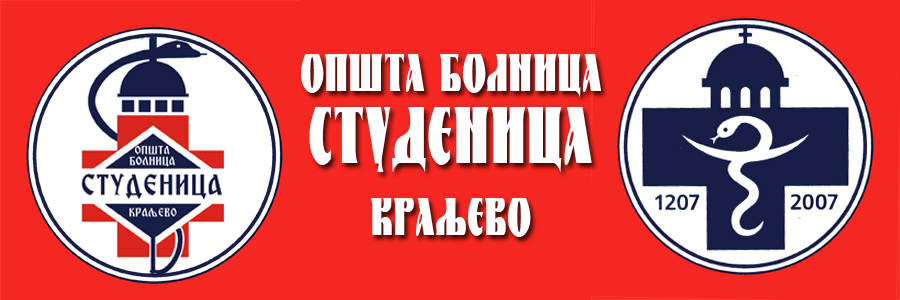 44.Упутство понуђачима како да сачине понуду75.Образац понуде205.аПодаци о  о подизвођачу225.бУчешће подизвођача – Изјава о учешћу подизвођача23      5.вПодаци о понуђачу који је учесник у заједничкој понуди246.Образац за оцену испуњености услова из члана 75. и 76. Закона о јавним набавкама и упутство како се доказује испуњеност тих услова256.аУслови које мора да испуни подизвођач у складу сачланом 80. Закона о ЈН276.бУслови које мора да испуни сваки понуђач из групе понуђача у складу са чланом 81. Закона о јавним набавкама276.1Образац за оцену испуњености услова из чланова 75.и 76. Закона о јавним набавкама287Модел оквирног споразума307.1Модел Уговора348Изјава о достављању средства финансијског обезбеђења за добро и благовремено извршење посла399Изјава о независној понуди4010Изјавa понуђача у складу са чланом 75. став 2. Закона о јавним набавкама4011Образац трошкова припреме понуде4112Образац понуде са структуром цене и техничком спецификацијом427. Ultrazvučni aparati8. Mašine za klasično razvijanje filmova9. Sistemi za indirektnu digilitizaciju u radiologiji10. Usluge servisiranja plazma sterilizatora Sterrad nx11. Defribrilatori, EKG aparati i termokauteri12. Inkubatori i pacijent monitori13. Usluge servisiranja laminarne komore14. Aparati za anesteziju15. Respiratori (Savina, Oxsilog 1000, Evita V 300)16. Aspiratori17. Servisiranje centrifuga JUAN18. Infuziona-špric pumpa B. Braun19. Infuziona-špric pumpa (Codan argus AG, Fresenius)20. Vakum aparati21. Servisiranje CTG aparata22. Aparati na fizikalnoj medicini23. Pneumatska bušilica za kosti24. Motorni sistem AESKULAP25. Aparat za anesteziju Perseus A 50026. Respirator Ivent27. Infuziona-špric pumpa (Ampall)28. Usluge servisiranja tenzimetra29. Usluge održavanja injektora Ulrich missouri i missipi CT i MRI30. Servisiranje krio-boce za tečni azot31. Servisiranje mikroskopa i mikrotoma-rotacionog32. Servisiranje operacionih stolova "Maquet"33. Servisiranje aparata za brzu sterilizaciju "STATIM 5000S"34. Servisiranje sterilizatora "BELIMED"35. Servisiranje sterilizatora "SUTJESKA"36. Servisiranje sterilizatora "MTS"37. Servisiranje sterilizatora "Gentinge"38. Servisiranje reversne osmoze u laboratoriji39. Servisiranje laparaskopskog stuba R.Wolf40. Aparat za anesteziju PRIMUS41. CT aparat Canon Toshiba42. Rentgen DX – D30043. Ultrazvuk Aplio 60044. Ultrazvuk Nemio XG45. Ultrazvuk Xario 1007. Ultrazvučni aparati8. Mašine za klasično razvijanje filmova9. Sistemi za indirektnu digilitizaciju u radiologiji10. Usluge servisiranja plazma sterilizatora Sterrad nx11. Defribrilatori, EKG aparati i termokauteri12. Inkubatori i pacijent monitori13. Usluge servisiranja laminarne komore14. Aparati za anesteziju15. Respiratori (Savina, Oxsilog 1000, Evita V 300)16. Aspiratori17. Servisiranje centrifuga JUAN18. Infuziona-špric pumpa B. Braun19. Infuziona-špric pumpa (Codan argus AG, Fresenius)20. Vakum aparati21. Servisiranje CTG aparata22. Aparati na fizikalnoj medicini23. Pneumatska bušilica za kosti24. Motorni sistem AESKULAP25. Aparat za anesteziju Perseus A 50026. Respirator Ivent27. Infuziona-špric pumpa (Ampall)28. Usluge servisiranja tenzimetra29. Usluge održavanja injektora Ulrich missouri i missipi CT i MRI30. Servisiranje krio-boce za tečni azot31. Servisiranje mikroskopa i mikrotoma-rotacionog32. Servisiranje operacionih stolova "Maquet"33. Servisiranje aparata za brzu sterilizaciju "STATIM 5000S"34. Servisiranje sterilizatora "BELIMED"35. Servisiranje sterilizatora "SUTJESKA"36. Servisiranje sterilizatora "MTS"37. Servisiranje sterilizatora "Gentinge"38. Servisiranje reversne osmoze u laboratoriji39. Servisiranje laparaskopskog stuba R.Wolf40. Aparat za anesteziju PRIMUS41. CT aparat Canon Toshiba42. Rentgen DX – D30043. Ultrazvuk Aplio 60044. Ultrazvuk Nemio XG45. Ultrazvuk Xario 100НАПОМЕНА:Р.бр.Назив документаДатум издавањаИздат од стране1.Извод из регистра надлежног државног органа (Агенције за привредне регистре)2.Правна лица: 1) Извод из казнене евиденције, односно уверењe основног суда на чијем подручју се налази седиште домаћег правног лица, односно седиште представништва или огранка страног правног лица, којим се потврђује да правно лице није осуђивано за кривична дела против привреде, кривична дела против животне средине, кривично дело примања или давања мита, кривично дело преваре; 2) Извод из казнене евиденције Посебног одељења за организовани криминал Вишег суда у Београду, којим се потврђује да правно лице није осуђивано за неко од кривичних дела организованог криминала; 3) Извод из казнене евиденције, односно уверење надлежне полицијске управе МУП-а, којим се потврђује да законски заступник понуђача није осуђиван за кривична дела против привреде, кривична дела против животне средине, кривично дело примања или давања мита, кривично дело преваре и неко од кривичних дела организованог криминала (захтев се може поднети према месту рођења или према месту пребивалишта законског заступника). Уколико понуђач има више законских заступника дужан је да достави доказ за сваког од њих.  Предузетници и физичка лица: Извод из казнене евиденције, односно уверење надлежне полицијске управе МУП-а, којим се потврђује да није осуђиван за неко од кривичних дела као члан организоване криминалне групе, да није осуђиван за кривична дела против привреде, кривична дела против животне средине, кривично дело примања или давања мита, кривично дело преваре (захтев се може поднети према месту рођења или према месту пребивалишта).4.4.1.  Потврда (уверење) Пореске управе за измирене доспеле обавезе које администрира ова управа4.4.2. Потврда(уверење) надлежне управе локалне самоуправе за измирене доспеле обавезе по основу изворних локалних јавних прихода/Назив фирме/                                   , /адреса/, /име и презиме лица које га заступа/  Матични број: ПИБ: Број рачуна:                                           који се води код                                               банке Број телефона:E-mail адреса:Предмет:Трошак израде понуде са урачунатим ПДВ – ом:1.2.3.4.5.УКУПНО:Р. бр.Назив добраЈед. мереКол.Јед. Цена без ПДВСтопа ПДВЈед. Цена са ПДВ-омУкупна цена без ПДВПроизвођачПроизвођачDYSCON_BC_5AKom.1Dyscon_16 D1Kom.1CAN_AND_CODE_CTRL D2Kom.1Body Coil Channel SelectorKom.1Transmit Antenna Level SensorKom.1RCCS D11Kom.1RFPA E6 DORAKom.1Converter Fiber optics to electricaKom.1Line filter box ACCKom.1Interface Board LWL_INT D6Kom.1Control Board PCI D2Kom.1CAN-Bus Control Board cPCI-CAN3Kom.1MPCU V Processor BoardKom.1AC-DC 19" INCL. FRONTPLATTEKom.1AMC Rack+BackplaneKom.1cPCI-Backplane D5Kom.1Board rack RFSUKom.1AC-DC IN230V OUT 3X6,5V/15VKom.1Back Plane D20Kom.1Synthesizer_7T/3T_D120Kom.1RECEIVER_1.5T D122Kom.1AC-DC VEGA450 V400TODKom.1CONTACT 230V 11KW 3RT1026=D=Kom.1Contactor 230VAC 3 P 1NO 1NC 11KW S0 SCRKom.1Contactor 230VAC 3S 500VAC 65AKom.1RELAY, DC 24V 2CO 5A 250VACKom.1Heatexchanger ACSKom.1ACS ControllerKom.1fanKom.1Flow sensor ACSKom.1Actuator for 3-way valveKom.1Temperature SensorKom.1Pressure sensor ACSKom.1CURR TR LA305S 500A 1:2000Kom.1CURR TR IT700 700A 1:1750Kom.1Power Stage XXLKom.1AC-DC VEGA650 K60007Kom.1CURRENT CONVERTER UNIT XXLKom.1D10 - DAC boardKom.1D20 - Regulator boardKom.1D40 - Modulator assemblyKom.1D60 - CAN/ServiceKom.1D70 - I/O-BoardKom.1Contactor 24VDC 3NO 100A 400VKom.1D110 - Power-UP Circuit BoardKom.1D100 - Rectifier BoardKom.1Power supply unit GPA XXLKom.1Magnet montoring, cpl.Kom.1Battery box 613-470Kom.1Alarm BoxKom.1Grad_Coil_005_cplKom.1MONITOR COLOR 19" 1280x1024=!=Kom.1RF-Body_Coil_005Kom.1CCD CAMERAKom.1Sumit4KC/HeadL2RDK-408L2 RD42ZN1172Kom.1Cable W5111Kom.1Horizontal drive A4330 (MDSD)Kom.1S10 switchKom.1SpindleKom.1Vertical motor A4311 compl.Kom.1Supplied functions A4120Kom.1A4111 PWRD ControllerKom.1Controller A4140Kom.1PDAU_2Kom.1SOCKET GROUP 1.5T-1Kom.1SOCKET GROUP 1.5T-2Kom.1SOCKET GROUP 1.5T-3BKom.1SOCKET GROUP 1.5T-4BKom.1Pump SEP FD fixed bearing IE3Kom.1Flow sensor for SEPKom.1SEP Expansion Vessel 005Kom.1Temperature sensorKom.1Compressor kit F70Kom.1APD Compressor Adsorber F70/HC- 10Kom.1Controller SEPKom.1MOTOR OVERL SW 11-16A 690V=D=Kom.1MOTOR OVERL SW 4,5-6,3A 690V=D=Kom.1SEP TransformerKom.1CCD CAMERAKom.1LCD display 4Kom.1PAMO 5 LCD display 6Kom.1INTERFACE 047 CPL.Kom.1FLEX SMALL 047 CPL.Kom.1Body Matrix MR CoilKom.1iPAT cushion, Body MatrixKom.1Breast Matrix CoilKom.1LOOP STAND. 047 CPL.Kom.1Neck Matrix MR CoilKom.1Head Matrix MR CoilKom.1Spine Matrix MR CoilKom.1CP Extremity MR CoilKom.1Coil Loop standardKom.1FLEX LARGE 047 CPL.Kom.1RFIS motherboard D14Kom.1MRC Computer Celsius R640Kom.1MRSC Computer Celsius R640Kom.1Цена радног сата сервисера за услугу сервисирања апарата(Цена сервисног сата за извршене услуге које понуђач даје обавезно укључују све трошкове: транспорта (опреме, уређаја и људства), дефектажу, демонтажу, сервисне активности монтажу, пробу и пуштање у рад)Радни сат1Цена превентивног одржавања апарата на годишњем нивоу Kom.1Укупна вредност без ПДВУкупна вредност без ПДВУкупна вредност без ПДВУкупна вредност без ПДВУкупна вредност без ПДВУкупна вредност без ПДВУкупна вредност без ПДВПопуст  у %Попуст  у %Попуст  у %Попуст  у %Попуст  у %Попуст  у %Попуст  у %Укупна вредност без ПДВ са попустомУкупна вредност без ПДВ са попустомУкупна вредност без ПДВ са попустомУкупна вредност без ПДВ са попустомУкупна вредност без ПДВ са попустомУкупна вредност без ПДВ са попустомУкупна вредност без ПДВ са попустомУкупан ПДВ у дин.Укупан ПДВ у дин.Укупан ПДВ у дин.Укупан ПДВ у дин.Укупан ПДВ у дин.Укупан ПДВ у дин.Укупан ПДВ у дин.Укупна вредност са ПДВУкупна вредност са ПДВУкупна вредност са ПДВУкупна вредност са ПДВУкупна вредност са ПДВУкупна вредност са ПДВУкупна вредност са ПДВР. бр.Назив добраЈед. мереКол.Јед. Цена без ПДВСтопа ПДВЈед. Цена са ПДВ-омУкупна цена без ПДВПроизвођач1.Цена радног сата сервисера за услугу сервисирања апарата(Цена сервисног сата за извршене услуге које понуђач даје обавезно укључују све трошкове: транспорта (опреме, уређаја и људства), дефектажу, демонтажу, сервисне активности монтажу, пробу и пуштање у рад)Радни сат1час2Цена превентивног одржавања апарата на годишњем нивоуКом.1Укупна вредност без ПДВУкупна вредност без ПДВУкупна вредност без ПДВУкупна вредност без ПДВУкупна вредност без ПДВУкупна вредност без ПДВУкупна вредност без ПДВПопуст  у %Попуст  у %Попуст  у %Попуст  у %Попуст  у %Попуст  у %Попуст  у %Укупна вредност без ПДВ са попустомУкупна вредност без ПДВ са попустомУкупна вредност без ПДВ са попустомУкупна вредност без ПДВ са попустомУкупна вредност без ПДВ са попустомУкупна вредност без ПДВ са попустомУкупна вредност без ПДВ са попустомУкупан ПДВ у дин.Укупан ПДВ у дин.Укупан ПДВ у дин.Укупан ПДВ у дин.Укупан ПДВ у дин.Укупан ПДВ у дин.Укупан ПДВ у дин.Укупна вредност са ПДВУкупна вредност са ПДВУкупна вредност са ПДВУкупна вредност са ПДВУкупна вредност са ПДВУкупна вредност са ПДВУкупна вредност са ПДВР. бр.Назив добраЈед. мереКол.Јед. Цена без ПДВСтопа ПДВЈед. Цена са ПДВ-омУкупна цена без ПДВПроизвођач1.Цена радног сата сервисера за услугу сервисирања апарата (Цена сервисног сата за извршене услуге које понуђач даје обавезно укључују све трошкове: транспорта (опреме, уређаја и људства), дефектажу, демонтажу, сервисне активности монтажу, пробу и пуштање у рад)Радни сат1час2Цена превентивног одржавања апарата на годишњем нивоуКом.1Укупна вредност без ПДВУкупна вредност без ПДВУкупна вредност без ПДВУкупна вредност без ПДВУкупна вредност без ПДВУкупна вредност без ПДВУкупна вредност без ПДВПопуст  у %Попуст  у %Попуст  у %Попуст  у %Попуст  у %Попуст  у %Попуст  у %Укупна вредност без ПДВ са попустомУкупна вредност без ПДВ са попустомУкупна вредност без ПДВ са попустомУкупна вредност без ПДВ са попустомУкупна вредност без ПДВ са попустомУкупна вредност без ПДВ са попустомУкупна вредност без ПДВ са попустомУкупан ПДВ у дин.Укупан ПДВ у дин.Укупан ПДВ у дин.Укупан ПДВ у дин.Укупан ПДВ у дин.Укупан ПДВ у дин.Укупан ПДВ у дин.Укупна вредност са ПДВУкупна вредност са ПДВУкупна вредност са ПДВУкупна вредност са ПДВУкупна вредност са ПДВУкупна вредност са ПДВУкупна вредност са ПДВР. бр.Назив добраЈед. мереЈед. Цена без ПДВСтопа ПДВЈед. Цена са ПДВ-омУкупна цена без ПДВПроизвођач1.Цена радног сата сервисера за услугу сервисирања апарата(Цена сервисног сата за извршене услуге које понуђач даје обавезно укључују све трошкове: транспорта (опреме, уређаја и људства), дефектажу, демонтажу, сервисне активности монтажу, пробу и пуштање у рад)Радни сатУкупна вредност без ПДВУкупна вредност без ПДВУкупна вредност без ПДВУкупна вредност без ПДВУкупна вредност без ПДВУкупна вредност без ПДВПопуст  у %Попуст  у %Попуст  у %Попуст  у %Попуст  у %Попуст  у %Укупна вредност без ПДВ са попустомУкупна вредност без ПДВ са попустомУкупна вредност без ПДВ са попустомУкупна вредност без ПДВ са попустомУкупна вредност без ПДВ са попустомУкупна вредност без ПДВ са попустомУкупан ПДВ у дин.Укупан ПДВ у дин.Укупан ПДВ у дин.Укупан ПДВ у дин.Укупан ПДВ у дин.Укупан ПДВ у дин.Укупна вредност са ПДВУкупна вредност са ПДВУкупна вредност са ПДВУкупна вредност са ПДВУкупна вредност са ПДВУкупна вредност са ПДВRed. br.Kat. br.Naziv proizvodaModel aparataJed. mereCena po jedinici mere (din. bez pdv-a)Garantni rok234567GR511900Gumica distalnog vrhaGIF-Q165komGJ522700DiznaGIF-Q165komGR428100GraničnikGIF-Q165komGR428700Gumeni prstenGIF-Q165komGR473900Gumica distalnog vrhaCF-Q165LkomGR517400Graničnik stoperaCF-Q165LkomGL886600DiznaCF-Q165LkomK7145071Kućište filteraKV-5komK7501975Indikator vakuumaKV-5komK3102343PrekidačKV-5komGU198600Ležište lampe UCLK-4komDY266000TasterCLV-180komGL732100PumpaCLV-180komGL681600Matična ploča UPCL18CR00CLV-180komDP118500KonvertorCLV-180komN3808200PC adapter sa CF karticom od 1GBCV-180kom*026441MH-507 Četkica za čišćenje radnog kanala (mala)GIF i CFkom*026425BW-20T Četkica za čišćenje radnog kanala (velika)GIF i CFkom*028723MB-146 Silikonsko ulje (15 ml)GIF i CFkom*027711MB -197 Sukcioni ventilGIF i CFkom*027710MB -196 Ventil vazduh/vodaGIF i CFkom*027797MH-438 Ventil vazduh/vodaGIF i CFkom*027798MH-443 Sukcioni ventilGIF i CFkom*028794MB -358 Valvule radnog kanala (10 kom.)GIF i CFpak*027703MB -107 Adapter za čišćenje kanala vazduh/vodaGIF i CFkom*027801MH-948 Adapter za čišćenje a/w kanalaGIF i CFkom*027756MD-253 (CW-3) Sistem za ispiranjeGIF i CFkom*027800MH-856 Sukcioni adapter za čišćenjeGIF i CFkom*N3627300MH-946 Sistem za ispiranjeGIF i CFkom*027803MH-944 Adapter za čišćenjeGIF i CFkom*027804MH-974 Crevo za dodatno ispiranjeGIF i CFkom*027701MA-995 Flašica za voduGIF i CFkom*028595MAJ-901 Flašica za voduGIF i CFkom*028608MAJ-855 Crevo za dodatno ispiranjeGIF i CFkom*024254MAJ-843 Videoskop kablCV-140, CV-160, CV-180kom*N2485700MAJ-1430 Video endoskopski kabl CV-140, CV-160, CV-180kom*029421MH-481 Filteri za sukcionu pumpu (10 kom.)SSU-2, KV-5, OFPpak*029416Poklopac sa plovkomSSU-2, KV-5, OFPkom*029412Posuda SSU-2, KV-5, OFPkom*029155Crevo do posudeSSU-2, KV-5, OFPkom*029154Crevo do endoskopaSSU-2, KV-5, OFPkom*K7503657Creva, do filtera, 900 mm (10 kom.)SSU-2, KV-5, OFPpak*K7503486Creva  do filtera, 340 mm (10 kom.)SSU-2, KV-5, OFPpak*K7503763Posuda, 2 lit.SSU-2, KV-5, OFPkom*K7503760Poklopac za posuduSSU-2, KV-5, OFPkom*029344Filteri (10 kom.)          OFPpak*029342Posuda SSU-2, KV-5, OFPkom*5756900Crevo, "MAJ-591" za insuflacijuUHI-4kom*5757000Crevo, "MAJ-590" za sukcijuUHI-4kom*A5899Set creva za višekratnu upotrebuSURGIPUMPkom*A5627Ručna kontrola za upotrebu sa sukciono/irigacionom tubomSURGIPUMPkom*WA51151ASukciono/irigaciona tuba, 10 x 360 mmSURGIPUMPkom*WA51172SRučni set za irigaciju/sukcijuSURGIPUMPkom*WA51172ARezervna drška sa komandamaSURGIPUMPkom*WA51173ARezervna drškaSURGIPUMPkom*WA51181SRezervna creva za dršku, 5 mm kanalSURGIPUMPkom*WA51172LRučni set za irigaciju/sukcijuSURGIPUMPkom*WA51181LRezervna creva za dršku, 8 mm kanalSURGIPUMPkom*A0358Monopolarni kabl za UES-40/-30, Erbe international i Valleylab (novi) generatoreLAPARO SETkom*A0355Monopolarni kabl za UES-10/-20, i Valleylab (stari) generatoreLAPARO SETkomР. бр.Назив добраЈед. мереКол.Јед. Цена без ПДВСтопа ПДВЈед. Цена са ПДВ-омУкупна цена без ПДВПроизвођач1.Цена радног сата сервисера за услугу сервисирања апарата (Цена сервисног сата за извршене услуге које понуђач даје обавезно укључују све трошкове: транспорта (опреме, уређаја и људства), дефектажу, демонтажу, сервисне активности монтажу, пробу и пуштање у рад)Радни сат1час2Цена превентивног одржавања апарата на годишњем нивоуКом.Укупна вредност без ПДВУкупна вредност без ПДВУкупна вредност без ПДВУкупна вредност без ПДВУкупна вредност без ПДВУкупна вредност без ПДВУкупна вредност без ПДВПопуст  у %Попуст  у %Попуст  у %Попуст  у %Попуст  у %Попуст  у %Попуст  у %Укупна вредност без ПДВ са попустомУкупна вредност без ПДВ са попустомУкупна вредност без ПДВ са попустомУкупна вредност без ПДВ са попустомУкупна вредност без ПДВ са попустомУкупна вредност без ПДВ са попустомУкупна вредност без ПДВ са попустомУкупан ПДВ у дин.Укупан ПДВ у дин.Укупан ПДВ у дин.Укупан ПДВ у дин.Укупан ПДВ у дин.Укупан ПДВ у дин.Укупан ПДВ у дин.Укупна вредност са ПДВУкупна вредност са ПДВУкупна вредност са ПДВУкупна вредност са ПДВУкупна вредност са ПДВУкупна вредност са ПДВУкупна вредност са ПДВР. бр.Назив добраЈед. мереКол.Јед. Цена без ПДВСтопа ПДВЈед. Цена са ПДВ-омУкупна цена без ПДВПроизвођач1.Цена радног сата сервисера за услугу сервисирања апаратаРадни сат1час2Путни трошкови сервисераУкупно ( долазак/одлазак)13Цена превентивног одржавања апарата на годишњем нивоу 1Укупна вредност без ПДВУкупна вредност без ПДВУкупна вредност без ПДВУкупна вредност без ПДВУкупна вредност без ПДВУкупна вредност без ПДВУкупна вредност без ПДВПопуст  у %Попуст  у %Попуст  у %Попуст  у %Попуст  у %Попуст  у %Попуст  у %Укупна вредност без ПДВ са попустомУкупна вредност без ПДВ са попустомУкупна вредност без ПДВ са попустомУкупна вредност без ПДВ са попустомУкупна вредност без ПДВ са попустомУкупна вредност без ПДВ са попустомУкупна вредност без ПДВ са попустомУкупан ПДВ у дин.Укупан ПДВ у дин.Укупан ПДВ у дин.Укупан ПДВ у дин.Укупан ПДВ у дин.Укупан ПДВ у дин.Укупан ПДВ у дин.Укупна вредност са ПДВУкупна вредност са ПДВУкупна вредност са ПДВУкупна вредност са ПДВУкупна вредност са ПДВУкупна вредност са ПДВУкупна вредност са ПДВР. бр.Назив добраЈед. мереКол.Јед. Цена без ПДВСтопа ПДВЈед. Цена са ПДВ-омУкупна цена без ПДВПроизвођач-Elektrolitski kondenzatorком1-Mrezni konektror za  montazuком1-Tranzistorком1-Diodaком1-Tasterком1-Blok kondenzatorком1-Fetком1-Otpornikком1-Tiristorком1-Triak ком1-Naponski regulatorком1-Naponski stabilizatorком1-Grecком1-Prekidac ком1-Displejком1-Osiguracком1-Kuciste osiguraca ком1-Visepolozajni preklopnik ком1-Displaypak.1-Baterija za bekupком1-DC/AC konvertorком1-Modul napajanja ком1-Maticna plocaком1-Probe select  ploca ком1-Encoder multi ком1-front-end ploca ком1-Beck end ploca ком1-Elektr.ploca ком1-Bean former ploca ком1-CW ploca ком1-IC koloком1-Mikro kontrolerком1-Mikro procesor ком1-IC kolo eproma ком1-Dc/Dc konvertor ком1-Kuciste osiguraca ком1-Ext modul ispravljaca ком1-Transformatorком1-track ball ком1Eeprom ic kolo kom 1-Zvucnikком1-Potenciometarком1-Viseobrtni potenciometarком1-Ispitivanjem elektrobezbednosti ultrazvučnog aparata etaloniranim namenskim mernim biomedicinskim uređajem u skladu sa IEC 60601,  a sa važećim sertifikatom o kalibraciji i sa izdavanjem pismenog izveštaja o istomком1Radni sat:h1Укупна вредност без ПДВПопуст  у %Укупна вредност без ПДВ са попустомУкупан ПДВ у дин.Укупна вредност са ПДВР. бр.Назив добраЈед. мереКол.Јед. Цена без ПДВСтопа ПДВЈед. Цена са ПДВ-омУкупна цена без ПДВПроизвођач1.Цена радног сата сервисера за услугу сервисирања апаратаРадни сат1час2Путни трошкови сервисераУкупно ( долазак/одлазак)13Цена превентивног одржавања апарата на годишњем нивоуУкупна вредност без ПДВУкупна вредност без ПДВУкупна вредност без ПДВУкупна вредност без ПДВУкупна вредност без ПДВУкупна вредност без ПДВУкупна вредност без ПДВПопуст  у %Попуст  у %Попуст  у %Попуст  у %Попуст  у %Попуст  у %Попуст  у %Укупна вредност без ПДВ са попустомУкупна вредност без ПДВ са попустомУкупна вредност без ПДВ са попустомУкупна вредност без ПДВ са попустомУкупна вредност без ПДВ са попустомУкупна вредност без ПДВ са попустомУкупна вредност без ПДВ са попустомУкупан ПДВ у дин.Укупан ПДВ у дин.Укупан ПДВ у дин.Укупан ПДВ у дин.Укупан ПДВ у дин.Укупан ПДВ у дин.Укупан ПДВ у дин.Укупна вредност са ПДВУкупна вредност са ПДВУкупна вредност са ПДВУкупна вредност са ПДВУкупна вредност са ПДВУкупна вредност са ПДВУкупна вредност са ПДВР. бр.Назив добраЈед. мереКол.Јед. Цена без ПДВСтопа ПДВЈед. Цена са ПДВ-омУкупна цена без ПДВПроизвођач1.Цена радног сата сервисера за услугу сервисирања апаратаРадни сат1час2Путни трошкови сервисераУкупно ( долазак/одлазак)13Цена превентивног одржавања апарата на годишњем нивоуУкупна вредност без ПДВУкупна вредност без ПДВУкупна вредност без ПДВУкупна вредност без ПДВУкупна вредност без ПДВУкупна вредност без ПДВУкупна вредност без ПДВПопуст  у %Попуст  у %Попуст  у %Попуст  у %Попуст  у %Попуст  у %Попуст  у %Укупна вредност без ПДВ са попустомУкупна вредност без ПДВ са попустомУкупна вредност без ПДВ са попустомУкупна вредност без ПДВ са попустомУкупна вредност без ПДВ са попустомУкупна вредност без ПДВ са попустомУкупна вредност без ПДВ са попустомУкупан ПДВ у дин.Укупан ПДВ у дин.Укупан ПДВ у дин.Укупан ПДВ у дин.Укупан ПДВ у дин.Укупан ПДВ у дин.Укупан ПДВ у дин.Укупна вредност са ПДВУкупна вредност са ПДВУкупна вредност са ПДВУкупна вредност са ПДВУкупна вредност са ПДВУкупна вредност са ПДВУкупна вредност са ПДВР. бр.Назив добраЈед. мереКол.Јед. Цена без ПДВСтопа ПДВЈед. Цена са ПДВ-омУкупна цена без ПДВПроизвођач1Сервисирање плазма стерилизатора „Sterrad NX“ -  полугодишњи сервисКом.12Сервисирање плазма стерилизатора „Sterrad NX“ -  годишњи сервисКом.1Укупна вредност без ПДВУкупна вредност без ПДВУкупна вредност без ПДВУкупна вредност без ПДВУкупна вредност без ПДВУкупна вредност без ПДВУкупна вредност без ПДВПопуст  у %Попуст  у %Попуст  у %Попуст  у %Попуст  у %Попуст  у %Попуст  у %Укупна вредност без ПДВ са попустомУкупна вредност без ПДВ са попустомУкупна вредност без ПДВ са попустомУкупна вредност без ПДВ са попустомУкупна вредност без ПДВ са попустомУкупна вредност без ПДВ са попустомУкупна вредност без ПДВ са попустомУкупан ПДВ у дин.Укупан ПДВ у дин.Укупан ПДВ у дин.Укупан ПДВ у дин.Укупан ПДВ у дин.Укупан ПДВ у дин.Укупан ПДВ у дин.Укупна вредност са ПДВУкупна вредност са ПДВУкупна вредност са ПДВУкупна вредност са ПДВУкупна вредност са ПДВУкупна вредност са ПДВУкупна вредност са ПДВР. бр.Назив добраЈед. мереКол.Јед. Цена без ПДВСтопа ПДВЈед. Цена са ПДВ-омУкупна цена без ПДВПроизвођачDefibrilatori-Elektrolitski kondenzatorком1-Mrezni konektror za  montazuком1-Ekg pacijent kabl za defibrilatorком1-Tranzistorком1-Diodaком1-Tasterком1-Otpornikком1-Baterijski modulком1-Displejком1-Osiguracком1-kuciste osiguraca ком1-Termalna glavaком1-tranportni meh.papira ком1-Multifunkcionalni padleком1-visepolozajni preklopnik ком1-HV kondenzator ком1-Displayком1-Baterija za bekupком1-jednokratne elektrode za pacing I aedpak.1-visekontaktni preklopnik ком1-DC/AC konvertorком1-modul napajanja ком1-maticna plocaком1-HV modulком1-Tiristorком1-Triak ком1-Naponski regulatorком1-Naponski stabilizatorком1-Grecком1-ic koloком1-Mikro kontrolerком1-Mikro procesor ком1-Ic kolo eproma ком1-Prekidac ком1-Baterije za AED defibrком1-dc/dc konvertor ком1-kuciste osiguraca ком1-Ext modul ispravljaca ком1-Transformatorком1Elektrohirurške jedinice-Blok kondezatorком1-Silikonska neutralaком1-Visekratna ruckaком1-Encoder ком1-Displejком1-Diodaком1-Elektrolitski kondenzatorком1-Tranzistorком1-Otpornikком1-VF transformatorком1-Konektor za montazuком1-Viseobrtni potenciometarком1-Potenciometarком1-Zvucnikком1-Mrezni transformatorком1-Grecov spojком1-Buzzerком1-Kuciste osiguraca ком1-Osiguracком1-HV modul ком1-Ploca generatora ком1-Modul izlaznog stepena ком1-NTC otpornik ком1-PTC otpornikком1-IC koloком1-IC kolo Eeprom ком1-DC/DC konvertor ком1-Naponski stabilizator ком1-Naponski regulator ком1-Rele ком1-Mikrokontrolerком1-Mikroprocesor ком1-Transformator ком1-Trimer ком1-tinjalica ком1-Vesekontaktni prekidac ком1-Visekontaktni preklopnikком1-Mikroprekidac ком1-Tasterком1-Modul napajanja ком1-D/A konvertor ком1-Zavojnica ком1-Bar-code citac ком1-touch screen ком1-sasijski konektor pedale ком1-sasijski konektor ком1-Ventilator ком1-konekcioni kabal ком1-le diodeком1-jednokratna neutrala ком1-jednokratna monopolar ком1-RF filter ком1-Prigusnica ком1-Varistor ком1-procesor ploca ком1-Bar-code citac ком1EKG aparati-Elektrolitski kondenzatorком1-Mrezni konektror za  montazuком1-Ekg pacijent kablком1-Tranzistorком1-Diodaком1-Tasterком1-Otpornikком1-Baterijski modulком1-LCD displejком1-Kuciste osiguraca ком1-Osiguracком1-Termalna glavaком1-Konekcioni kablком1-Elektrode ekstremitetapak.1-Prekordijalne elektrodepak.1-Transprtni mehanizam papira ком1-Tastatura ком1-Flet kabal ком1-Fet ком1-Igla Pisaca ком1-Maticna ploca ком1-DC/DC konverter ком1-Varistor ком1-IC kolo Eeproma ком1-IC kolo ком1-Prekidac ком1-optokapler ком1-D-sub konektorком1-Naponski regulator ком1-Naponski stabilizator ком1-Grecov spoj ком1-kuciste osiguraca ком1-Baterija za Bekupком1-mrezni modul napajanja ком1-Baterijki modul  za trismedком1-baterijski modul za Nihon Kohden ком1-baterijski modul za Ge ком1-baterijski modul za Innomedком1-transformator ком1-Eksterni modul ispravljaca ком1-mikrokontroler ком1-mikroprocesor ком1-sasijski konektor ком1-Displey ком1-Valjak ком1-step motor ком1-zupcanik ком1- Inspekcijska procedura/periodično funkcionalno ispitivanje uređaja/parametara defibrilatora namenskim etaloniranim mernim biomedicinskim uređajem, u cilju potvrde ispravnosti, (svi parametri istovremeno, uključujući grafički prikaz krive isporuke energije u vremenu sa izdavanjem pismenog izveštaja o ispravnosti - Grafički i numerički prikaz uz izdavanje pismenog izveštaja, o rezultatima testiranjaком1-Ispitivanjem elektrobezbednosti defibrilatora etaloniranim namenskim mernim biomedicinskim uređajem u skladu sa IEC 60601,  a sa važećim sertifikatom o kalibraciji i sa izdavanjem pismenog izveštaja o istomком1-Inspekcijska procedura provera ispravnosti/Periodično funkcionalno ispitivanje uređaja/parametara elektrohirurške jedinice namenskim etaloniranim mernim biomedicinskim uređajem, u cilju potvrde ispravnosti, uz izdavanje pismenog izveštaja o rezultatima testiranja. Na izveštaju je potrebno da bude prikazani i parametri sečenja i koagulacije, sa grafičkim prikazom izlaznih snaga i prikazom distribucije energijeком1-Ispitivanjem elektrobezbednosti elektrohirurške jedinice etaloniranim namenskim mernim biomedicinskim uređajem u skladu sa IEC 60601,  a sa važećim sertifikatom o kalibraciji i sa izdavanjem pismenog izveštaja o istomком1-Inspekcijska procedura provera ispravnosti/Periodično funkcionalno ispitivanje uređaja/parametara EKG aparata namenskim etaloniranim mernim biomedicinskim uređajem, uz izdavanje pismenog izveštaja o rezultatima testiranjaком1-Ispitivanjem elektrobezbednosti EKG aparata etaloniranim namenskim mernim biomedicinskim uređajem u skladu sa IEC 60601,  a sa važećim sertifikatom o kalibraciji i sa izdavanjem pismenog izveštaja o istomком1-Radni sat:h1Укупна вредност без ПДВПопуст  у %Укупна вредност без ПДВ са попустомУкупан ПДВ у дин.Укупна вредност са ПДВР. бр.Назив добраЈед. мереКол.Јед. Цена        без ПДВСтопа ПДВЈед. Цена са ПДВ-омУкупна цена без ПДВПроизвођач(за ставке за које је то могуће попунити)Filter zа inkubator MTSКом.       1Filter zа inkubator DragerКом.1Kiseonički senzor MTSКом.1Kiseonički senzor  DragerКом.1Kiseonički senzor NingboКом.1Membrаnske tаstаture inkubаtorа  MTSКом.1Šarka malih vrаtа inkubаtorа MTSКом.1Šarka velikih vrаtа inkubаtorа  MTSКом.1Brаvicа malih vrаtа inkubаtorа  MTSКом.1Brаvicа velikih vrаtа inkubаtorа  MTSКом.1DIN petopolni-džek muški MTSКом.1Ventilator  PAPST 12V MTSКом.1Graničnik nosača postelje MTSКом.1 Ležajna površina/ dušek Ком.1Gumeni uvodnik sonde MTSКом.1Temperaturna sonda za kožu  MTSКом.1Temperaturna sonda za kožu DragerКом.1Leksan displejske ploče  MTSКом.1Spo2 senzor BionetКом.1Spo2 senzor Nihon KohdenКом.1Spo2 senzor MindrayКом.1Spo2 senzor GEКом.1Prekordijalne elektrodeКом.1Elektrode ekstremitataКом.1Baterijski modul Nihon KohdenКом.1Baterijski modul BionetКом.1Baterijski modul GEКом.1Baterijski modul MindrayКом.1Ekg pacijent kabl Nihon KohdenКом.1Ekg pacijent kabl BionetКом.1Ekg pacijent kabl GEКом.1Ekg pacijent kabl MindrayКом.1TasterКом.1DiodaКом.1TranzistorКом.1OtpornikКом.1Elektrolitski kondenzatorКом.1LCD displejКом.1Manzetna pritiskaКом.1NIBP ventilКом.1Konektor mrezeКом.1opto kaplerКом.1Backup baterijaКом.1Spo2 board modulКом.1Nibp modulКом.1ECG modul Ком.1power suply boardКом.1konektorКом.1Naponski regulatorКом.1Touch panelКом.1IC koloКом.1DC DC konverterКом.1Radni sat:h154Inspekcijska procedura provera ispravnosti parametara inkubatora (Temperatura u kupoli inkubatora u    4 tačke istovremeno, Buka u kupoli inkubatora, Vlažnost vazduha u kupoli inkubatora, Protok vazduha u kupoli inkubatora)  sa etaloniranim namenskim mernim biomedicinskim uređajem sa važećim sertifikatom sa izdavanjem pismenog izveštaja o istom (testiranje = 12-36h) Kom.155Ispitivanjem elektrobezbednosti inkubatora etaloniranim namenskim mernim biomedicinskim uređajem u skladu sa IEC 60601,  a sa važećim sertifikatom o kalibraciji i sa izdavanjem pismenog izveštaja o istomKom.156Inspekcijska procedura provera ispravnosti parametara pacijent monitora  sa etaloniranim namenskim mernim biomedicinskim uređajem sa važećim sertifikatom sa izdavanjem pismenog izveštaja o istom Kom.157Ispitivanjem elektrobezbednosti pacijent monitora etaloniranim namenskim mernim biomedicinskim uređajem u skladu sa IEC 60601,  a sa važećim sertifikatom o kalibraciji i sa izdavanjem pismenog izveštaja o istomKom.1Укупна вредност без ПДВПопуст  у %Укупна вредност без ПДВ са попустомУкупан ПДВ у дин.Укупна вредност са ПДВР. бр.Назив добраЈед. мереКол.Јед. Цена без ПДВСтопа ПДВЈед. Цена са ПДВ-омУкупна цена без ПДВПроизвођач1.Сервисирање ламинарне комораком.1Укупна вредност без ПДВУкупна вредност без ПДВУкупна вредност без ПДВУкупна вредност без ПДВУкупна вредност без ПДВУкупна вредност без ПДВУкупна вредност без ПДВПопуст  у %Попуст  у %Попуст  у %Попуст  у %Попуст  у %Попуст  у %Попуст  у %Укупна вредност без ПДВ са попустомУкупна вредност без ПДВ са попустомУкупна вредност без ПДВ са попустомУкупна вредност без ПДВ са попустомУкупна вредност без ПДВ са попустомУкупна вредност без ПДВ са попустомУкупна вредност без ПДВ са попустомУкупан ПДВ у дин.Укупан ПДВ у дин.Укупан ПДВ у дин.Укупан ПДВ у дин.Укупан ПДВ у дин.Укупан ПДВ у дин.Укупан ПДВ у дин.Укупна вредност са ПДВУкупна вредност са ПДВУкупна вредност са ПДВУкупна вредност са ПДВУкупна вредност са ПДВУкупна вредност са ПДВУкупна вредност са ПДВР. бр.Назив добраЈед. мереКол.Јед. Цена без ПДВСтопа ПДВЈед. Цена са ПДВ-омУкупна цена без ПДВПроизвођач1.Set za godišnji preventivni pregledком12Ventilator ком13Baterijaком14Mikser gasovaком15PCA kontrolna ploča napajanjaком16Napajanjeком17Ventil kontrole protokaком18Ventil slobodnog pritiskaком19Dijafragmaком110Opruga CPRSN 53.14OD 36.8L 1.48ком111Opruga APLком112Poklopac senzora protokaком113PCA kontroler napajanjaком114Prigušivač 1/4ком115Kabl za O2 senzorком116Modul senzora protokaком117Filter ventilatoraком118Filter vazduhaком119Modul disajnog razvodaком120Jednosmerni ventilpak.121Tastaturaком122Enkoderком123O ringком124Kiseonički senzorком125Flow senzorком126Flow senzor offsetком127PCA Multigasком128APL ventilком129Periodično ispitivanje električne bezbednosti (ISO / IEC 60601-1)namenskim kalibrisanim mernim biomedicinskim uređajem uz izdavanje pismenog izveštaja o rezultatima testiranja ком130Periodično funkcionalno ispitivanje aparata za anesteziju uz izdavanje pismenog izveštaja o rezultatima testiranjaком131Цена радног сата сервисера за услугу сервисирања апарата(Цена сервисног сата за извршене услуге које понуђач даје обавезно укључују све трошкове: транспорта (опреме, уређаја и људства), дефектажу, демонтажу, сервисне активности монтажу, пробу и пуштање у рад)час1Укупна вредност без ПДВУкупна вредност без ПДВУкупна вредност без ПДВУкупна вредност без ПДВУкупна вредност без ПДВУкупна вредност без ПДВУкупна вредност без ПДВПопуст  у %Попуст  у %Попуст  у %Попуст  у %Попуст  у %Попуст  у %Попуст  у %Укупна вредност без ПДВ са попустомУкупна вредност без ПДВ са попустомУкупна вредност без ПДВ са попустомУкупна вредност без ПДВ са попустомУкупна вредност без ПДВ са попустомУкупна вредност без ПДВ са попустомУкупна вредност без ПДВ са попустомУкупан ПДВ у дин.Укупан ПДВ у дин.Укупан ПДВ у дин.Укупан ПДВ у дин.Укупан ПДВ у дин.Укупан ПДВ у дин.Укупан ПДВ у дин.Укупна вредност са ПДВУкупна вредност са ПДВУкупна вредност са ПДВУкупна вредност са ПДВУкупна вредност са ПДВУкупна вредност са ПДВУкупна вредност са ПДВНазив апаратаПроизвођач Година производње /количинаAvance S/5Avanse CS2Saturn ЕvoGeneral elektricMedec Benelux2009.год. – 2 ком.2010 год. – 2 ком.2014 год. – 2 ком.2003Р. бр.Назив добраЈед. мереКол.Јед. Цена без ПДВСтопа ПДВЈед. Цена са ПДВ-омУкупна цена без ПДВПроизвођач1.Displejком12Tastaturaком13Napojni modulком14Modul punjača baterijaком15Kiseonički senzorком16Pumpaком17Merni moduli pritiskaком18Zvučnikком19Ventil ком110Amortizer vazduhaком111Grejačком112Filterком113Enkoderком114Mikroprocesorska pločaком115Memorijaком116Točkovi (komplet)ком117Otpornikком118Osiguracpak.119Transistorком120naponski regulatorком121Prekidacком122Tasterком123Ic-koloком124Inspekcija Aquapor ELком125Dvogodišnji set ком126Senzor pritiska 120mbarком127Peep ventilком128Pumpaком129Stampana ploca za napajanjeком130Stampana plocaком131Pametna karticaком132PCB O2-DIAPHRAGMком133Temperaturni sensorком134Membrana35TSI-sensorком136Kabl O2-merni modulком137RADIAL FANком138Motorком139Inspiracioni blokком140Kabl Spirolog senzoraком141Plasticna folijaком142Senzor VEком143Ventilком144Prekidacком145Drzac senzora protokaком146PACKING RINGком147Mikrofilterком148CABLE HARNESSком149PEEP Ventilком150Magnetni ventilком151Senzor pritiska 120mbarком152Prekidacком153MICRO-ELECTROVALVEком154Gumena membranapak.155Dihtungком156Mikroprekidacком157Ventil O2ком158Ventil AIRком159Senzorком160Grejac ekspiracionog ventilaком161AIR FILTERком162Baterijaком163Rotirajuci elektricni tasterком164Ventilatorком165Flow senzorком166Periodično ispitivanje električne bezbednosti (ISO / IEC 60601-1)namenskim kalibrisanim mernim biomedicinskim uređajem uz izdavanje pismenog izveštaja o rezultatima testiranja ком167Periodično funkcionalno ispitivanje uređaja/parametara respiratora uz izdavanje pismenog izveštaja o rezultatima testiranjaком168Цена радног сата сервисера за услугу сервисирања апарата(Цена сервисног сата за извршене услуге које понуђач даје обавезно укључују све трошкове: транспорта (опреме, уређаја и људства), дефектажу, демонтажу, сервисне активности монтажу, пробу и пуштање у рад)час1Укупна вредност без ПДВУкупна вредност без ПДВУкупна вредност без ПДВУкупна вредност без ПДВУкупна вредност без ПДВУкупна вредност без ПДВУкупна вредност без ПДВПопуст  у %Попуст  у %Попуст  у %Попуст  у %Попуст  у %Попуст  у %Попуст  у %Укупна вредност без ПДВ са попустомУкупна вредност без ПДВ са попустомУкупна вредност без ПДВ са попустомУкупна вредност без ПДВ са попустомУкупна вредност без ПДВ са попустомУкупна вредност без ПДВ са попустомУкупна вредност без ПДВ са попустомУкупан ПДВ у дин.Укупан ПДВ у дин.Укупан ПДВ у дин.Укупан ПДВ у дин.Укупан ПДВ у дин.Укупан ПДВ у дин.Укупан ПДВ у дин.Укупна вредност са ПДВУкупна вредност са ПДВУкупна вредност са ПДВУкупна вредност са ПДВУкупна вредност са ПДВУкупна вредност са ПДВУкупна вредност са ПДВР. бр.Назив добраЈед. мереКол.Јед. Цена без ПДВСтопа ПДВЈед. Цена са ПДВ-омУкупна цена без ПДВПроизвођач1.Aspiracioni sudком12Aspiraciona kapaком13Crevni razvod (komplet)ком14Prekidačком15Bakteriološki filterком16Regulator potpritiskaком17Manometarком18Pogonski motorком19Vakuum pumpaком110Napojni kablком111Silikonsko crevoком112Periodično ispitivanje električne bezbednosti (ISO / IEC 60601-1)namenskim kalibrisanim mernim biomedicinskim uređajem uz izdavanje pismenog izveštaja o rezultatima testiranja ком113Periodično funkcionalno ispitivanje aspiratora uz izdavanje pismenog izveštaja o rezultatima testiranjaком114Цена радног сата сервисера за услугу сервисирања апарата(Цена сервисног сата за извршене услуге које понуђач даје обавезно укључују све трошкове: транспорта (опреме, уређаја и људства), дефектажу, демонтажу, сервисне активности монтажу, пробу и пуштање у рад)час1Укупна вредност без ПДВУкупна вредност без ПДВУкупна вредност без ПДВУкупна вредност без ПДВУкупна вредност без ПДВУкупна вредност без ПДВУкупна вредност без ПДВПопуст  у %Попуст  у %Попуст  у %Попуст  у %Попуст  у %Попуст  у %Попуст  у %Укупна вредност без ПДВ са попустомУкупна вредност без ПДВ са попустомУкупна вредност без ПДВ са попустомУкупна вредност без ПДВ са попустомУкупна вредност без ПДВ са попустомУкупна вредност без ПДВ са попустомУкупна вредност без ПДВ са попустомУкупан ПДВ у дин.Укупан ПДВ у дин.Укупан ПДВ у дин.Укупан ПДВ у дин.Укупан ПДВ у дин.Укупан ПДВ у дин.Укупан ПДВ у дин.Укупна вредност са ПДВУкупна вредност са ПДВУкупна вредност са ПДВУкупна вредност са ПДВУкупна вредност са ПДВУкупна вредност са ПДВУкупна вредност са ПДВПроизвођач DragerР. бр.Назив добраЈед. мереКол.Јед. Цена без ПДВСтопа ПДВЈед. Цена са ПДВ-омУкупна цена без ПДВПроизвођач1.Popravka ploče naponske jedinice ком12Popravka ploče – regulatora brzine obrtajaком13Zamena ležajeva na motoruком14Zamena senzora-debalansком15Zamena amortizera centrifugeком16Zamena zaštitne gume na motoruком17Цена радног сата сервисера за услугу сервисирања апарата(Цена сервисног сата за извршене услуге које понуђач даје обавезно укључују све трошкове: транспорта (опреме, уређаја и људства), дефектажу, демонтажу, сервисне активности монтажу, пробу и пуштање у рад)час1Укупна вредност без ПДВУкупна вредност без ПДВУкупна вредност без ПДВУкупна вредност без ПДВУкупна вредност без ПДВУкупна вредност без ПДВУкупна вредност без ПДВПопуст  у %Попуст  у %Попуст  у %Попуст  у %Попуст  у %Попуст  у %Попуст  у %Укупна вредност без ПДВ са попустомУкупна вредност без ПДВ са попустомУкупна вредност без ПДВ са попустомУкупна вредност без ПДВ са попустомУкупна вредност без ПДВ са попустомУкупна вредност без ПДВ са попустомУкупна вредност без ПДВ са попустомУкупан ПДВ у дин.Укупан ПДВ у дин.Укупан ПДВ у дин.Укупан ПДВ у дин.Укупан ПДВ у дин.Укупан ПДВ у дин.Укупан ПДВ у дин.Укупна вредност са ПДВУкупна вредност са ПДВУкупна вредност са ПДВУкупна вредност са ПДВУкупна вредност са ПДВУкупна вредност са ПДВУкупна вредност са ПДВР. бр.Назив резервних деловаЈед. мереКол.Јед. Цена без ПДВСтопа ПДВЈед. Цена са ПДВ-ом )Укупна цена без ПДВPUNJIVA BATERIJA PERF. COMP.комад1RUČICA, PERF. COMPACTкомад1GLAVA POGONA ŠRICA, KOMPLETкомад1PERILSTATIČKA PUMPA, INF. FMSкомад1RUČKA ZA NOŠENJE SA SEČIVIMAкомад1MEMBRANSKA TASTATURAкомад1LCD MODUL INF. FMSкомад1OKVIR VRATA  INF. FMSкомад1UTIČNICA SENZORA KAPI SA KABLOMкомад1NAPAJANJEкомад1SENZOR VAZDUHA INF. FMS+Pкомад1KONTROLER MATIČNA PLOČA, INF. FMS LANкомад1KUĆIŠTE UREĐAJAкомад1ZUJALICAкомад1GORNJI DEO KUĆIŠTA, PERF. COMPACTкомад1DRŽAČ ŠPRICAкомад1DONJI DEO KUĆIŠTA, PERF. COMPACT Sкомад1A-MODUL PERF.COMP.комад1E-MODULE, PERF. COMPACT Sкомад1NAPAJANJE 220-240V, PERF. COMPACTкомад1PERILSTATIČKA PUMPA, INF. FMкомад1NOGA UREĐAJA, INF. FMкомад1OSOVINSKA FIKSACIJAкомад1POGON ŠPRICA KOMPLET, PERF. COMPACTкомад1MEMBRANSKA TASTATURAкомад1DISPLAY PLOČA, INF. FM (VER. Aкомад1DISPLAY PLOČA, INF. FMкомад1LCD MODUL INF. FMкомад1NOSAČ VRATA INFUSOMATAкомад1PANTI, INF. FMкомад1OKVIR VRATA, INF. FMкомад1MEHANIZAM ZA ZATVARANJEкомад1VRATA PUMPE SA BRAVICOMкомад1PRIJANJAJUĆA MEMBRANAкомад1SENZOR VAZDUHA, INF FMкомад1SENZOR KAPANJA KOMPLETкомад1ANALOG MATIČNA PLOČA, INF.FMкомад1PREDNJI PANEL, INF. FMкомад1NOSAČ PUMPEкомад1MIKROPROCESOR PLOČA, INF. FM комад1LC DISPLAY SPкомад1GLAVA POGONA ŠPRICA KOMPL, PERF. COMP. комад1DRŽAČ POGONA ŠPRICA, PERF. COMPACT Sкомад1GORNJI DEO KUĆIŠTA KOMPLETкомад1DONJI DEO KUĆIŠTA, PERF. COMPACT  комад1DRŽAČ ŠPRICAкомад1SPOJNICA , PERF. COMPACTкомад1POGON ŠPRICA KOMPLET, PERF. COMPACTкомад1POKLOPAC BATERIJEкомад1NOGICA UREĐAJA, PERF. COMP.комад1OSOVINSKA FIKSACIJAкомад1E-MODUL, PERF.COMPACTкомад1N-MODUL 220-240V, PERF. COMPACTкомад1MEMBRANSKA TASTATURA, PERF. FM-MFCкомад1KONTROLER MATIČNA PLOČA, PERF. FM LANкомад1LCD MODUL PERF.FMкомад1POGON ŠPRICA KOMPLET, PERF. FMкомад1ANALOG MATIČNA PLOČA, PERF. FMкомад1ADAPTER ZA ŠPRIC 20ML NA 50ML комад1KORAČNI MOTOR PERF. FM-MFCкомад1UDUBLJENJE, PERF. FMкомад1NOGA UREĐAJA LIJEVA, KOMPLET, PERFUSOR FMкомад1NOGA UREĐAJA DESNA, KOMPLET, PERFUSOR FMкомад1SET SITNIH DELOVAкомад1ODSTOJNIKкомад1NAPAJANJE, PERF. FM-MFCкомад1PREDNJA MASKA SA TASTATUROMкомад1POKLOPAC комад1POGON ŠPRICA KOMPLET, PERF. FM-MFCкомад1MATIČNA PLOČA PERF. FM-MFC комад1ZUJALICAкомад1OSVETLJEN KABL, OBLIKOVANI F. INFUSкомад1ZVUČNIK INF. FMSкомад1ROTIRAJUĆI NOSAČ, PERFUSORкомад1BACKPLANE F.M010,011комад1LP-E-MODUL PERFUSOR LC DIANETкомад1POKLOPAC BATERIJEкомад1MATIČNA PLOČA PSPкомад1GORNJI DEO KUĆIŠTA PSPкомад1DONJI DEO KUĆIŠTA PSPкомад1ZVUČNIK SPкомад1DRŽAČ ŠPRICA SA KLIPNOM KOČNICOMкомад1LC-DISPLAY SPкомад1VRATA SA TASTATUROM PSPкомад1ZADNJA PLOČA VRATA PSPкомад1NOSAČ VRATA PSP, LIJEVIкомад1NOSAČ VRATA PSP, DESNIкомад1POGON ŠPRICA PSPкомад1GLAVA POGONA ŠPRICA PSPкомад1POGON ŠPRICA PSP KOMPLETкомад1BOČNI DEO KUĆIŠTA PSPкомад1KUĆIŠTE GLAVE POGONA ŠPRICA PSPкомад1LINEARNI POTENCIOMETAR ISPкомад1NAPAJANJE SPSкомад1KOMUNIKACIJSKA PLOČA SPS SA KONEKTORIMAкомад1MODUL ZA PRIHVATANJE SPSкомад1NOSAČ SPSкомад1GORNJI DEO KUĆIŠTA SPCCкомад1ZADNJI DEO KUĆIŠTA SPCкомад1RUKOHVAT SPCкомад1MATIČNA PLOČA SPCCкомад1ZVUČNIK SPCCкомад1DONJI DEO KUĆIŠTA ISPкомад1GORNJI DEO KUĆIŠTA ISPкомад1POKLOPAC BATERIJE ISPкомад1PUSHER GUIDE, KOMPL.ETкомад1MATIČNA PLOČA ISPкомад1MEMBRANA ISPкомад1PREDNJI OKVIR ISPSкомад1SENZOR PRITISKA ISPкомад1SENZOR VAZDUHA ISPкомад1SIGURNOSNA STEGA ISPSкомад1OKVIR PUMPE ISP, KOMPLETкомад1KORAČNI MOTOR SA ZUBČANIKOMкомад1POGON ZASUNA VRATA ISPкомад1UNUTRAŠNJI OKVIR ISPкомад1DONJI DEO UNUTRAŠNJEG OKVIRA ISPкомад1OSOVINA ISPкомад1VRATA SA TASTATUROM ISPSкомад1ZASUN VRATA ISPкомад1MATIČNA PLOČA GLAVE POGONA ŠPRICA PSPкомад1KOMPLET SITNIH DELOVA ISPкомад1DRŽAČ ŠPRICAкомад1OKVIR ZA ZATVARANJE VRATAкомад1NOGICA UREĐAJA SPкомад1POKLOPAC ZAVRTNJAкомад1POKLOPAC ZAVRTNJAкомад1SIGURNOSNA STEGA SA OPRUGOMкомад1OPRUGA ZA SIGURNOSU STEGUкомад1BRTVA 2MM (42 MM LONG)комад1DRŽAČ ŠPRICAкомад1GUMENA NOGICA UREĐAJAкомад1PODLOŠKAкомад1KOMPLET SITNIH DEJELOVA PSPSкомад1KOMPLET SITNIH DELOVA SPACE STATIONкомад1KONEKTOR ZA NAPAJANJE P2комад1KABL VAZDUŠNOG SENZORAкомад1SERVIS KOMPLET POLE CLAMPкомад1POLE CLAMP SP ADAPTER KITкомад1POKLOPAC ZAVRTNJA SPкомад1VODIČ LINIJE SPSкомад1BATERIJA ALKALNA 1,5Vкомад1BATERIJA PUNJIVA 1,2V/1,5 AHкомад1BATERIJA  (NIMH) SPкомад1Punjiva baterija 2000mAhкомад1Komplet baterija 2000 mAhкомад1Strujni kabl (adapter)комад1Držač pumpeкомад1GLAVA POGONA ŠPRICA PSPкомад1METALNI DEO VRATA ISPSкомад1PCA KITкомад1Kалибрација апаратачас1Провера протока (TSC)час1Цена радног сата сервисера за услугу сервисирања апарата(Цена сервисног сата за извршене услуге које понуђач даје обавезно укључују све трошкове: транспорта (опреме, уређаја и људства), дефектажу, демонтажу, сервисне активности монтажу, пробу и пуштање у рад)час1ПроизвођачmodelBBraun pumpešpric pumpe model Perfusor space
špric pumpe model Perfusor Fm
špric pumpe model Perfusor compact 
volumetrijske pumpe model Infuzomat FMs
Volumetrijske pumpe ,  model Infusomat spaceР. бр.Назив резервних деловаЈед. мереКол.Јед. Цена без ПДВСтопа ПДВЈед. Цена са ПДВ-ом )Укупна цена без ПДВPUNJIVA BATERIJA PERF. COMP.комад1RUČICA, PERF. COMPACTкомад1GLAVA POGONA ŠRICA, KOMPLETкомад1PERILSTATIČKA PUMPA, INF. FMSкомад1RUČKA ZA NOŠENJE SA SEČIVIMAкомад1MEMBRANSKA TASTATURAкомад1LCD MODUL INF. FMSкомад1OKVIR VRATA  INF. FMSкомад1UTIČNICA SENZORA KAPI SA KABLOMкомад1NAPAJANJEкомад1SENZOR VAZDUHA INF. FMS+Pкомад1KONTROLER MATIČNA PLOČA, INF. FMS LANкомад1KUĆIŠTE UREĐAJAкомад1ZUJALICAкомад1GORNJI DEO KUĆIŠTA, PERF. COMPACTкомад1DRŽAČ ŠPRICAкомад1DONJI DEO KUĆIŠTA, PERF. COMPACT Sкомад1A-MODUL PERF.COMP.комад1E-MODULE, PERF. COMPACT Sкомад1NAPAJANJE 220-240V, PERF. COMPACTкомад1PERILSTATIČKA PUMPA, INF. FMкомад1NOGA UREĐAJA, INF. FMкомад1OSOVINSKA FIKSACIJAкомад1POGON ŠPRICA KOMPLET, PERF. COMPACTкомад1MEMBRANSKA TASTATURAкомад1DISPLAY PLOČA, INF. FM (VER. Aкомад1DISPLAY PLOČA, INF. FMкомад1LCD MODUL INF. FMкомад1NOSAČ VRATA INFUSOMATAкомад1PANTI, INF. FMкомад1OKVIR VRATA, INF. FMкомад1MEHANIZAM ZA ZATVARANJEкомад1VRATA PUMPE SA BRAVICOMкомад1Цена радног сата сервисера за услугу сервисирања апарата(Цена сервисног сата за извршене услуге које понуђач даје обавезно укључују све трошкове: транспорта (опреме, уређаја и људства), дефектажу, демонтажу, сервисне активности монтажу, пробу и пуштање у рад)час1Укупна вредност без ПДВУкупна вредност без ПДВУкупна вредност без ПДВУкупна вредност без ПДВУкупна вредност без ПДВУкупна вредност без ПДВПопуст  у %Попуст  у %Попуст  у %Попуст  у %Попуст  у %Попуст  у %Укупна вредност без ПДВ са попустомУкупна вредност без ПДВ са попустомУкупна вредност без ПДВ са попустомУкупна вредност без ПДВ са попустомУкупна вредност без ПДВ са попустомУкупна вредност без ПДВ са попустомУкупан ПДВ у дин.Укупан ПДВ у дин.Укупан ПДВ у дин.Укупан ПДВ у дин.Укупан ПДВ у дин.Укупан ПДВ у дин.Укупна вредност са ПДВУкупна вредност са ПДВУкупна вредност са ПДВУкупна вредност са ПДВУкупна вредност са ПДВУкупна вредност са ПДВПроизвођачTIPGodina proizvodnjeCodan argus AGFresenius Fresenius 
Argus 707V
aplix smart; aplix vision
optima st
2011
2007; 2004
2005
Р. бр.Назив добраЈед. мереКол.Јед. Цена без ПДВСтопа ПДВЈед. Цена са ПДВ-омУкупна цена без ПДВПроизвођач1Цена радног сата сервисера за услугу сервисирања апарата(Цена сервисног сата за извршене услуге које понуђач даје обавезно укључују све трошкове: транспорта (опреме, уређаја и људства), дефектажу, демонтажу, сервисне активности монтажу, пробу и пуштање у рад)час1Укупна вредност без ПДВУкупна вредност без ПДВУкупна вредност без ПДВУкупна вредност без ПДВУкупна вредност без ПДВУкупна вредност без ПДВУкупна вредност без ПДВПопуст  у %Попуст  у %Попуст  у %Попуст  у %Попуст  у %Попуст  у %Попуст  у %Укупна вредност без ПДВ са попустомУкупна вредност без ПДВ са попустомУкупна вредност без ПДВ са попустомУкупна вредност без ПДВ са попустомУкупна вредност без ПДВ са попустомУкупна вредност без ПДВ са попустомУкупна вредност без ПДВ са попустомУкупан ПДВ у дин.Укупан ПДВ у дин.Укупан ПДВ у дин.Укупан ПДВ у дин.Укупан ПДВ у дин.Укупан ПДВ у дин.Укупан ПДВ у дин.Укупна вредност са ПДВУкупна вредност са ПДВУкупна вредност са ПДВУкупна вредност са ПДВУкупна вредност са ПДВУкупна вредност са ПДВУкупна вредност са ПДВПроизвођачГодина производњеTIP 2007.год. – 1 комTPS Tehnomed2017. год. – 2 ком.Eurovac L-101Р. бр.Назив добраЈед. мереКол.Јед. Цена без ПДВСтопа ПДВЈед. Цена са ПДВ-омУкупна цена без ПДВПроизвођач1.Popravka naponske jedinice CTG апаратаком12Popravka tastature CTG апаратаком13Zamena silikonskog valjkaком14Zamena termičke glaveком15Reparacija sondi na aparatuком16Zamena sonde kom.7Цена радног сата сервисера за услугу сервисирања апарата(Цена сервисног сата за извршене услуге које понуђач даје обавезно укључују све трошкове: транспорта (опреме, уређаја и људства), дефектажу, демонтажу, сервисне активности монтажу, пробу и пуштање у рад)час1Укупна вредност без ПДВУкупна вредност без ПДВУкупна вредност без ПДВУкупна вредност без ПДВУкупна вредност без ПДВУкупна вредност без ПДВУкупна вредност без ПДВПопуст  у %Попуст  у %Попуст  у %Попуст  у %Попуст  у %Попуст  у %Попуст  у %Укупна вредност без ПДВ са попустомУкупна вредност без ПДВ са попустомУкупна вредност без ПДВ са попустомУкупна вредност без ПДВ са попустомУкупна вредност без ПДВ са попустомУкупна вредност без ПДВ са попустомУкупна вредност без ПДВ са попустомУкупан ПДВ у дин.Укупан ПДВ у дин.Укупан ПДВ у дин.Укупан ПДВ у дин.Укупан ПДВ у дин.Укупан ПДВ у дин.Укупан ПДВ у дин.Укупна вредност са ПДВУкупна вредност са ПДВУкупна вредност са ПДВУкупна вредност са ПДВУкупна вредност са ПДВУкупна вредност са ПДВУкупна вредност са ПДВПроизвођач Tip             Година производње Bionet GimaContec medical systemsPhilipsBistos COJumper FC-700FC-700CMS-800GS50ABT-350JPD 300200720092015200520132017Р. бр.Назив добраЈед. мереКол.Јед. Цена без ПДВСтопа ПДВЈед. Цена са ПДВ-омУкупна цена без ПДВПроизвођач1.Цена радног сата сервисера за услугу сервисирања апарата(Цена сервисног сата за извршене услуге које понуђач даје обавезно укључују све трошкове: транспорта (опреме, уређаја и људства), дефектажу, демонтажу, сервисне активности монтажу, пробу и пуштање у рад)Радни сат1час2Цена превентивног одржавања апарата на годишњем нивоуКом.1Укупна вредност без ПДВУкупна вредност без ПДВУкупна вредност без ПДВУкупна вредност без ПДВУкупна вредност без ПДВУкупна вредност без ПДВУкупна вредност без ПДВПопуст  у %Попуст  у %Попуст  у %Попуст  у %Попуст  у %Попуст  у %Попуст  у %Укупна вредност без ПДВ са попустомУкупна вредност без ПДВ са попустомУкупна вредност без ПДВ са попустомУкупна вредност без ПДВ са попустомУкупна вредност без ПДВ са попустомУкупна вредност без ПДВ са попустомУкупна вредност без ПДВ са попустомУкупан ПДВ у дин.Укупан ПДВ у дин.Укупан ПДВ у дин.Укупан ПДВ у дин.Укупан ПДВ у дин.Укупан ПДВ у дин.Укупан ПДВ у дин.Укупна вредност са ПДВУкупна вредност са ПДВУкупна вредност са ПДВУкупна вредност са ПДВУкупна вредност са ПДВУкупна вредност са ПДВУкупна вредност са ПДВР.б.АпаратиПроизвођачГодина производњеТипStimulator PSEI-Niš1986; 1989:1990PS; Z130Ultrazvučni Stimulator EI-Niš1989Sonoton 85-ZMagnomed sa pokretnim stočićemIskra Medical1995Aparat za podvodnu masažuMikro Medika2001C100Aparat za IFIskra Medical2002Medio IFMagnetopulsarIskra Medical2002Medio DynIskra Medical2002Medio pulserEl.med.- Niš 2001Diaton (dija dinamik)EI-Niš1989Čelična kupkaMikro Medika1989Medio laserJena2016Medio laserIskra medik2001Medio galvanIskra medik2001Ultra sonikEI-Niš1989Interferentne strujeBTL2005Magnetni stimulatorBTL2005Р. бр.Назив добраЈед. мереКол.Јед. Цена без ПДВСтопа ПДВЈед. Цена са ПДВ-омУкупна цена без ПДВПроизвођач1.Цена радног сата сервисера за услугу сервисирања апарата(Цена сервисног сата за извршене услуге које понуђач даје обавезно укључују све трошкове: транспорта (опреме, уређаја и људства), дефектажу, демонтажу, сервисне активности монтажу, пробу и пуштање у рад)Радни сат1часУкупна вредност без ПДВУкупна вредност без ПДВУкупна вредност без ПДВУкупна вредност без ПДВУкупна вредност без ПДВУкупна вредност без ПДВУкупна вредност без ПДВПопуст  у %Попуст  у %Попуст  у %Попуст  у %Попуст  у %Попуст  у %Попуст  у %Укупна вредност без ПДВ са попустомУкупна вредност без ПДВ са попустомУкупна вредност без ПДВ са попустомУкупна вредност без ПДВ са попустомУкупна вредност без ПДВ са попустомУкупна вредност без ПДВ са попустомУкупна вредност без ПДВ са попустомУкупан ПДВ у дин.Укупан ПДВ у дин.Укупан ПДВ у дин.Укупан ПДВ у дин.Укупан ПДВ у дин.Укупан ПДВ у дин.Укупан ПДВ у дин.Укупна вредност са ПДВУкупна вредност са ПДВУкупна вредност са ПДВУкупна вредност са ПДВУкупна вредност са ПДВУкупна вредност са ПДВУкупна вредност са ПДВР. бр.Назив добраЈед. мереКол.Јед. Цена без ПДВСтопа ПДВЈед. Цена са ПДВ-омУкупна цена без ПДВПроизвођач1.Цена радног сата сервисера за услугу сервисирања апарата(Цена сервисног сата за извршене услуге које понуђач даје обавезно укључују све трошкове: транспорта (опреме, уређаја и људства), дефектажу, демонтажу, сервисне активности монтажу, пробу и пуштање у рад)Радни сат1часУкупна вредност без ПДВУкупна вредност без ПДВУкупна вредност без ПДВУкупна вредност без ПДВУкупна вредност без ПДВУкупна вредност без ПДВУкупна вредност без ПДВПопуст  у %Попуст  у %Попуст  у %Попуст  у %Попуст  у %Попуст  у %Попуст  у %Укупна вредност без ПДВ са попустомУкупна вредност без ПДВ са попустомУкупна вредност без ПДВ са попустомУкупна вредност без ПДВ са попустомУкупна вредност без ПДВ са попустомУкупна вредност без ПДВ са попустомУкупна вредност без ПДВ са попустомУкупан ПДВ у дин.Укупан ПДВ у дин.Укупан ПДВ у дин.Укупан ПДВ у дин.Укупан ПДВ у дин.Укупан ПДВ у дин.Укупан ПДВ у дин.Укупна вредност са ПДВУкупна вредност са ПДВУкупна вредност са ПДВУкупна вредност са ПДВУкупна вредност са ПДВУкупна вредност са ПДВУкупна вредност са ПДВР. бр.Назив добраЈед. мереКол.Јед. Цена без ПДВСтопа ПДВЈед. Цена са ПДВ-омУкупна цена без ПДВПроизвођач1APL valveком12cover, compl.ком13ABV valveком14NGF-Valveком15Dihtungком16PEEP crater assembly 2cком17Membrane discком18PEEP Membranком19ABV Membranком110Air Filter for Breathing Systeком111Corrugated Bellowsком112AGS-Anschlussком113O-RING SEALком114Pressure sensor 10 bar gaugeком115Calibrationhose PGMком116Pressure sensor 4bar absком117Differential Pressure sensor 140mbarком118Kabl za flowsensorком119best. LP Optimix Ventileком120Gumeni dihtungком121Pba Antenna Breath EXPком122Pba Antenna Breath INSPком123Pba Antenna Flow INSPком124cable_coverком125Matte vordere Verkleidungком126front covering completeком127Matte hintere Verkleidungком128Kabel Blower M3ком1292/2-Wegeventil NCком130.Periodično ispitivanje električne bezbednosti (ISO / IEC 60601-1)namenskim kalibrisanim mernim biomedicinskim uređajem uz izdavanje pismenog izveštaja o rezultatima testiranjaком131.Periodično funkcionalno ispitivanje aparata za anesteziju uz izdavanje pismenog izveštaja o rezultatima testiranjaком132Цена радног сата сервисера за услугу сервисирања апарата(Цена сервисног сата за извршене услуге које понуђач даје обавезно укључују све трошкове: транспорта (опреме, уређаја и људства), дефектажу, демонтажу, сервисне активности монтажу, пробу и пуштање у рад)час1Укупна вредност без ПДВПопуст  у %Укупна вредност без ПДВ са попустомУкупан ПДВ у дин.Укупна вредност са ПДВР. бр.Назив добраЈед. мереКол.Јед. Цена без ПДВСтопа ПДВЈед. Цена са ПДВ-омУкупна цена без ПДВПроизвођач1.O2 Senzorком12- Front panel assy psv, mechanical ком13-  Upper plate and motor fru ком14Pneumatic module quiet backlash stepperком15Oxygen pressure regulatorком16Mother board assy.(1.4)ком17Pneumatic module quiet backlashком18Electronic module assy p.s.v.ком19Set za preventivni servisком110Baterijsko pakovanjeком111Periodično ispitivanje električne bezbednosti (ISO / IEC 60601-1)namenskim kalibrisanim mernim biomedicinskim uređajem uz izdavanje pismenog izveštaja o rezultatima testiranja ком112Periodično funkcionalno ispitivanje uređaja/parametara respiratora uz izdavanje pismenog izveštaja o rezultatima testiranjaком113Цена радног сата сервисера за услугу сервисирања апарата(Цена сервисног сата за извршене услуге које понуђач даје обавезно укључују све трошкове: транспорта (опреме, уређаја и људства), дефектажу, демонтажу, сервисне активности монтажу, пробу и пуштање у рад)час1Укупна вредност без ПДВУкупна вредност без ПДВУкупна вредност без ПДВУкупна вредност без ПДВУкупна вредност без ПДВУкупна вредност без ПДВУкупна вредност без ПДВПопуст  у %Попуст  у %Попуст  у %Попуст  у %Попуст  у %Попуст  у %Попуст  у %Укупна вредност без ПДВ са попустомУкупна вредност без ПДВ са попустомУкупна вредност без ПДВ са попустомУкупна вредност без ПДВ са попустомУкупна вредност без ПДВ са попустомУкупна вредност без ПДВ са попустомУкупна вредност без ПДВ са попустомУкупан ПДВ у дин.Укупан ПДВ у дин.Укупан ПДВ у дин.Укупан ПДВ у дин.Укупан ПДВ у дин.Укупан ПДВ у дин.Укупан ПДВ у дин.Укупна вредност са ПДВУкупна вредност са ПДВУкупна вредност са ПДВУкупна вредност са ПДВУкупна вредност са ПДВУкупна вредност са ПДВУкупна вредност са ПДВНазив апаратаПроизвођач Година производње Ivent 201General Electric healthcare2011Р. бр.Назив резервних деловаЈед. мереКол.Јед. Цена без ПДВСтопа ПДВЈед. Цена са ПДВ-ом )Укупна цена без ПДВPUNJIVA BATERIJA PERF. COMP.комад1RUČICA, PERF. COMPACTкомад1GLAVA POGONA ŠRICA, KOMPLETкомад1PERILSTATIČKA PUMPA, INF. FMSкомад1RUČKA ZA NOŠENJE SA SEČIVIMAкомад1MEMBRANSKA TASTATURAкомад1LCD MODUL INF. FMSкомад1OKVIR VRATA  INF. FMSкомад1UTIČNICA SENZORA KAPI SA KABLOMкомад1NAPAJANJEкомад1SENZOR VAZDUHA INF. FMS+Pкомад1KONTROLER MATIČNA PLOČA, INF. FMS LANкомад1KUĆIŠTE UREĐAJAкомад1ZUJALICAкомад1GORNJI DEO KUĆIŠTA, PERF. COMPACTкомад1DRŽAČ ŠPRICAкомад1DONJI DEO KUĆIŠTA, PERF. COMPACT Sкомад1A-MODUL PERF.COMP.комад1E-MODULE, PERF. COMPACT Sкомад1NAPAJANJE 220-240V, PERF. COMPACTкомад1PERILSTATIČKA PUMPA, INF. FMкомад1NOGA UREĐAJA, INF. FMкомад1OSOVINSKA FIKSACIJAкомад1POGON ŠPRICA KOMPLET, PERF. COMPACTкомад1MEMBRANSKA TASTATURAкомад1DISPLAY PLOČA, INF. FM (VER. Aкомад1DISPLAY PLOČA, INF. FMкомад1LCD MODUL INF. FMкомад1NOSAČ VRATA INFUSOMATAкомад1PANTI, INF. FMкомад1OKVIR VRATA, INF. FMкомад1MEHANIZAM ZA ZATVARANJEкомад1VRATA PUMPE SA BRAVICOMкомад1Цена радног сата сервисера за услугу сервисирања апарата(Цена сервисног сата за извршене услуге које понуђач даје обавезно укључују све трошкове: транспорта (опреме, уређаја и људства), дефектажу, демонтажу, сервисне активности монтажу, пробу и пуштање у рад)час1Укупна вредност без ПДВУкупна вредност без ПДВУкупна вредност без ПДВУкупна вредност без ПДВУкупна вредност без ПДВУкупна вредност без ПДВПопуст  у %Попуст  у %Попуст  у %Попуст  у %Попуст  у %Попуст  у %Укупна вредност без ПДВ са попустомУкупна вредност без ПДВ са попустомУкупна вредност без ПДВ са попустомУкупна вредност без ПДВ са попустомУкупна вредност без ПДВ са попустомУкупна вредност без ПДВ са попустомУкупан ПДВ у дин.Укупан ПДВ у дин.Укупан ПДВ у дин.Укупан ПДВ у дин.Укупан ПДВ у дин.Укупан ПДВ у дин.Укупна вредност са ПДВУкупна вредност са ПДВУкупна вредност са ПДВУкупна вредност са ПДВУкупна вредност са ПДВУкупна вредност са ПДВПроизвођачGodina proizvodnjeAmpall2017Р. бр.Назив добраЈед. мереКол.Јед. Цена без ПДВСтопа ПДВЈед. Цена са ПДВ-омУкупна цена без ПДВПроизвођач1Balon sa dva izvodaКом.12Balon sa jednim izvodomКом.13BrojčanikКом.14Brojčanik za živin stubКом.15Cevi slušaliceКом.16Crevo stetoskopa ReisterКом.17Defektaža - stetoskopКом.18Defektaža - tonometarКом.19Dihtung gumice - oring setКом.110Gumeni prsten za staklo manometraКом.111Gumeno crevo 0.70mКом.112Ispusni ventilКом.113KazaljkaКом.114Koleno poklopca par (levi i desni) RISTERКом.115Konusni zavrtanjКом.116Manometar Boking, Ekra, Merkuri i TeleoptikКом.117Manžetna - produžena 14x72cmКом.118Manžetna - standarna 14x60cmКом.119Manžetna - za samomerač krvnog pritiska 14x60cm sa dodatkom za sl.5x49cmКом.120Manžetna RISTER 54,5cm x 14,5cmКом.121Mebrana stetoskopa Dupleks 35mm ReisterКом.122Mebrana stetoskopa Dupleks 45mm ReisterКом.123Mehanizam za manometarКом.124Membrana TeleoptikКом.125Metalni nastavci muški i ženski GimaКом.126Olive cevi slušalica sa oprugomКом.127Olive RiesterКом.128Olive za slušalice - stetoskopКом.129Opruga stetoskopaКом.130Pedijatriska manžetna - mala 4,5x24cmКом.131Pedijatriska manžetna - srednja 7x30cmКом.132Pedijatriska manžetna - u kompletu tri veličineКом.133Pedijatriska manžetna - velika 10x45cmКом.134Pedijatriski balon maliКом.135Pedijatriski balon srednjiКом.136Pedijatriski balon u kompletuКом.137Pedijatriski balon velikiКом.138Plastični priključak za slušalice samomeračaКом.139Poklopac cevčice RiestirКом.140Poluga zatvarača kutije RiesterКом.141Pranje sistema i žive od oksida živeКом.142Prsten manometra PricizaКом.143Prsten sl.gl.stetoskopa 35,8mm Duplex RiesterКом.144Prsten sl.gl.stetoskopa 48mm Duplex RiesterКом.145Pumpica - gumena kruškaКом.146Pumpica - gumena kruška RiesterКом.147Pumpica - gumena kruška sa ventilimaКом.148Pumpica - gumena kruška sa ventilima RiesterКом.149Reglaža manometraКом.150Regulacioni ventiliКом.151Rezervoar za živuКом.152Rukohvat - kašikaКом.153Sigurnosni prsten za slušnu glavu samomeračaКом.154Slušna glava samomeračaКом.155Slušna glava stetoskopa TeleoptikКом.156Slušne cevi sa olivamaКом.157Šnala za manžetnu tonometraКом.158Spiralno crevo 3m GimaКом.159Staklena cev 305x9mm Riester DiplomataКом.160Staklena cev Gima 305x9mmКом.161Staklo manometraКом.162Staklo manometra Preciza 64mm GimaКом.163Torbica u tri veličine za samomerač, tonometar i stetoskopКом.164Trokraka račvaКом.165Usisni ventiliКом.166Usluge popravke po aparatu - stetoskopКом.167Usluge popravke po aparatu - tonometarКом.168Ventil gumicaКом.169Živa 1 ccКом.1Укупна вредност без ПДВУкупна вредност без ПДВУкупна вредност без ПДВУкупна вредност без ПДВУкупна вредност без ПДВУкупна вредност без ПДВУкупна вредност без ПДВПопуст  у %Попуст  у %Попуст  у %Попуст  у %Попуст  у %Попуст  у %Попуст  у %Укупна вредност без ПДВ са попустомУкупна вредност без ПДВ са попустомУкупна вредност без ПДВ са попустомУкупна вредност без ПДВ са попустомУкупна вредност без ПДВ са попустомУкупна вредност без ПДВ са попустомУкупна вредност без ПДВ са попустомУкупан ПДВ у дин.Укупан ПДВ у дин.Укупан ПДВ у дин.Укупан ПДВ у дин.Укупан ПДВ у дин.Укупан ПДВ у дин.Укупан ПДВ у дин.Укупна вредност са ПДВУкупна вредност са ПДВУкупна вредност са ПДВУкупна вредност са ПДВУкупна вредност са ПДВУкупна вредност са ПДВУкупна вредност са ПДВР. бр.Назив добраЈед. мереКол.Јед. Цена без ПДВСтопа ПДВЈед. Цена са ПДВ-омУкупна цена без ПДВПроизвођач1Godišnji servis Ком.12Servis ventilnih blokova I njihova zamenaКом.13Servis I zamena senzora (CA1, CA2 I NaCl) Ком.14Remont pumpeКом.15Zamena žica između Ventiralnih blokova I magnetaКом.16Servis magneta I njihovo podešavanjeКом.17Softverski upgradeКом.18Instalacija I postavljanje novog optičkog kabla između kontrolne sobe I sobe za pregledeКом.19Zamena baterija i servis punjača za baterijeКом.110Цена радног сата сервисера за услугу сервисирања апарата(Цена сервисног сата за извршене услуге које понуђач даје обавезно укључују све трошкове: транспорта (опреме, уређаја и људства), дефектажу, демонтажу, сервисне активности монтажу, пробу и пуштање у рад)Час1                                                                                                                                            Укупна вредност без ПДВ                                                                                                                                            Укупна вредност без ПДВ                                                                                                                                            Укупна вредност без ПДВ                                                                                                                                            Укупна вредност без ПДВ                                                                                                                                            Укупна вредност без ПДВ                                                                                                                                            Укупна вредност без ПДВ                                                                                                                                            Укупна вредност без ПДВRedniBrojNazivProizvodaJedinica MereЈединична цена без ПДВ-аЈединична цена без ПДВ-аЈединична цена са ПДВ-ом1.Crna Membrana1 komad2.Ultrasonični senzor CA1 komad3.Ultrasonični senzor NaCl1 komad4.Električno kućište sa kablovima1 komad5.Optički kabl unutar naponske jedinice1 komad6.Plastično kućište za konekcioni kabl1 komad7.Motor za pumpu1 komad8.Ventilni blok1 komad9.Kontrasna Boca 1000 ml1 komad10.Kontrasna Boca 500 ml1 komad11.Kontrasna Boca 250 ml1 komad12.Kontrasna Boca 150 ml1 komad13.Kontrolna jedinica sa simbolima1 komad14.Matična Ploča1 komad15.Kontrolna Ploča1 komad16.Krimper za ventilaciju1 komad/17.Sajla za kontraste1 komad/18.Sajla za fiziološki1 komad/19.Sajla za sistem za ventilaciju1 komad/20.Donja interfejs ploča1 komad/21.Gornja interfejs osnovna ploča1 komad/22.Ploča za senzore 1 komad/23.Ploča za vazdušne senzore1 komad/Укупна вредност без ПДВУкупна вредност без ПДВУкупна вредност без ПДВУкупна вредност без ПДВRedniBrojNazivProizvodaJedinica MereЈединична цена без ПДВ-аЈединична цена са ПДВ-ом1.Baterije1 komada2.Punjač za baterije1 komad3.Konekcioni set 1 komad4.Instalacioni set za konekciju1 komad5.Crna Membrana1 komad6Ventilni blok1 komad7.Crna Membrana1 komad8.Ultrasonični senzor NaCl1 komad9.Kontrasna Boca 20 ml1 komad10.Kontrasna Boca 50 ml1 komad11.Kontrasna Boca 10 ml1 komadУкупна вредност без ПДВУкупна вредност без ПДВУкупна вредност без ПДВУкупна вредност без ПДВВрста услугаУкупно без ПДВ-аУкупно са ПДВ-омТабела АТАБЕЛА БТАБЕЛА ВУкупна вредност  без ПДВ-a ( А+Б+В):Попуст  у %Укупна вредност без ПДВ са попустомУкупан ПДВ у дин.:Укупнa вредност са ПДВ-ом ( А+Б+В)Р. бр.Назив добраЈед. мереКол.Јед. Цена без ПДВСтопа ПДВЈед. Цена са ПДВ-омУкупна цена без ПДВПроизвођач1.Цена радног сата сервисера за услугу сервисирањa крио боце за течни азот (Цена сервисног сата за извршене услуге које понуђач даје обавезно укључују све трошкове: транспорта (опреме, уређаја и људства), дефектажу, демонтажу, сервисне активности монтажу, пробу и пуштање у рад)Радни сат1часУкупна вредност без ПДВУкупна вредност без ПДВУкупна вредност без ПДВУкупна вредност без ПДВУкупна вредност без ПДВУкупна вредност без ПДВУкупна вредност без ПДВПопуст  у %Попуст  у %Попуст  у %Попуст  у %Попуст  у %Попуст  у %Попуст  у %Укупна вредност без ПДВ са попустомУкупна вредност без ПДВ са попустомУкупна вредност без ПДВ са попустомУкупна вредност без ПДВ са попустомУкупна вредност без ПДВ са попустомУкупна вредност без ПДВ са попустомУкупна вредност без ПДВ са попустомУкупан ПДВ у дин.Укупан ПДВ у дин.Укупан ПДВ у дин.Укупан ПДВ у дин.Укупан ПДВ у дин.Укупан ПДВ у дин.Укупан ПДВ у дин.Укупна вредност са ПДВУкупна вредност са ПДВУкупна вредност са ПДВУкупна вредност са ПДВУкупна вредност са ПДВУкупна вредност са ПДВУкупна вредност са ПДВР. бр.Назив добраЈед. мереКол.Јед. Цена без ПДВСтопа ПДВЈед. Цена са ПДВ-омУкупна цена без ПДВПроизвођач1.Цена радног сата сервисера за услугу (Цена сервисног сата за извршене услуге које понуђач даје обавезно укључују све трошкове: транспорта (опреме, уређаја и људства), дефектажу, демонтажу, сервисне активности монтажу, пробу и пуштање у рад)Радни сат1часУкупна вредност без ПДВУкупна вредност без ПДВУкупна вредност без ПДВУкупна вредност без ПДВУкупна вредност без ПДВУкупна вредност без ПДВУкупна вредност без ПДВПопуст  у %Попуст  у %Попуст  у %Попуст  у %Попуст  у %Попуст  у %Попуст  у %Укупна вредност без ПДВ са попустомУкупна вредност без ПДВ са попустомУкупна вредност без ПДВ са попустомУкупна вредност без ПДВ са попустомУкупна вредност без ПДВ са попустомУкупна вредност без ПДВ са попустомУкупна вредност без ПДВ са попустомУкупан ПДВ у дин.Укупан ПДВ у дин.Укупан ПДВ у дин.Укупан ПДВ у дин.Укупан ПДВ у дин.Укупан ПДВ у дин.Укупан ПДВ у дин.Укупна вредност са ПДВУкупна вредност са ПДВУкупна вредност са ПДВУкупна вредност са ПДВУкупна вредност са ПДВУкупна вредност са ПДВУкупна вредност са ПДВР. бр.Назив добраЈед. мереКол.Јед. Цена без ПДВСтопа ПДВЈед. Цена са ПДВ-омУкупна цена без ПДВПроизвођач1.Цена радног сата сервисера за услугу (Цена сервисног сата за извршене услуге које понуђач даје обавезно укључују све трошкове: транспорта (опреме, уређаја и људства), дефектажу, демонтажу, сервисне активности монтажу, пробу и пуштање у рад)Радни сат1часУкупна вредност без ПДВУкупна вредност без ПДВУкупна вредност без ПДВУкупна вредност без ПДВУкупна вредност без ПДВУкупна вредност без ПДВУкупна вредност без ПДВПопуст  у %Попуст  у %Попуст  у %Попуст  у %Попуст  у %Попуст  у %Попуст  у %Укупна вредност без ПДВ са попустомУкупна вредност без ПДВ са попустомУкупна вредност без ПДВ са попустомУкупна вредност без ПДВ са попустомУкупна вредност без ПДВ са попустомУкупна вредност без ПДВ са попустомУкупна вредност без ПДВ са попустомУкупан ПДВ у дин.Укупан ПДВ у дин.Укупан ПДВ у дин.Укупан ПДВ у дин.Укупан ПДВ у дин.Укупан ПДВ у дин.Укупан ПДВ у дин.Укупна вредност са ПДВУкупна вредност са ПДВУкупна вредност са ПДВУкупна вредност са ПДВУкупна вредност са ПДВУкупна вредност са ПДВУкупна вредност са ПДВР. бр.Назив добраЈед. мереКол.Јед. Цена без ПДВСтопа ПДВЈед. Цена са ПДВ-омУкупна цена без ПДВПроизвођач1.Цена радног сата сервисера за услугу (Цена сервисног сата за извршене услуге које понуђач даје обавезно укључују све трошкове: транспорта (опреме, уређаја и људства), дефектажу, демонтажу, сервисне активности монтажу, пробу и пуштање у рад)Радни сат1часУкупна вредност без ПДВУкупна вредност без ПДВУкупна вредност без ПДВУкупна вредност без ПДВУкупна вредност без ПДВУкупна вредност без ПДВУкупна вредност без ПДВПопуст  у %Попуст  у %Попуст  у %Попуст  у %Попуст  у %Попуст  у %Попуст  у %Укупна вредност без ПДВ са попустомУкупна вредност без ПДВ са попустомУкупна вредност без ПДВ са попустомУкупна вредност без ПДВ са попустомУкупна вредност без ПДВ са попустомУкупна вредност без ПДВ са попустомУкупна вредност без ПДВ са попустомУкупан ПДВ у дин.Укупан ПДВ у дин.Укупан ПДВ у дин.Укупан ПДВ у дин.Укупан ПДВ у дин.Укупан ПДВ у дин.Укупан ПДВ у дин.Укупна вредност са ПДВУкупна вредност са ПДВУкупна вредност са ПДВУкупна вредност са ПДВУкупна вредност са ПДВУкупна вредност са ПДВУкупна вредност са ПДВР. бр.Назив добраЈед. мереКол.Јед. Цена без ПДВСтопа ПДВЈед. Цена са ПДВ-омУкупна цена без ПДВПроизвођач1.Baktericidni filter komoreKom.12Guma vrataKom.13Instalacija novih programa prilagođenih korisniku (Instumenti 134, Tekstil 134, Guma 121)Kom.14Etaloniranje sigurnosnih ventilaKom.15Etaloniranje manometara i manovakuumetaraKom.16Etaloniranje termostatske komore (merenje temperature unutar komore, u zavisnosti od pritiska vodene pare)Kom.17Cena radnog sata servisera za uslugu servisiranja aparata(Cena servisnog sata za izvršene usluge koje ponuđač daje obavezno uključuju sve troškove: transporta (opreme, uređaja i ljudstva), defektažu, demontažu, servisne aktivnosti montažu, probu i puštanje u rad)Čas1Укупна вредност без ПДВУкупна вредност без ПДВУкупна вредност без ПДВУкупна вредност без ПДВУкупна вредност без ПДВУкупна вредност без ПДВУкупна вредност без ПДВПопуст  у %Попуст  у %Попуст  у %Попуст  у %Попуст  у %Попуст  у %Попуст  у %Укупна вредност без ПДВ са попустомУкупна вредност без ПДВ са попустомУкупна вредност без ПДВ са попустомУкупна вредност без ПДВ са попустомУкупна вредност без ПДВ са попустомУкупна вредност без ПДВ са попустомУкупна вредност без ПДВ са попустомУкупан ПДВ у дин.Укупан ПДВ у дин.Укупан ПДВ у дин.Укупан ПДВ у дин.Укупан ПДВ у дин.Укупан ПДВ у дин.Укупан ПДВ у дин.Укупна вредност са ПДВУкупна вредност са ПДВУкупна вредност са ПДВУкупна вредност са ПДВУкупна вредност са ПДВУкупна вредност са ПДВУкупна вредност са ПДВР. бр.Назив добраЈед. мереКол.Јед. Цена без ПДВСтопа ПДВЈед. Цена са ПДВ-омУкупна цена без ПДВПроизвођач1.Baktericidni filter komoreKom.12Elektromagnetni ventil 3/2Kom.13Elektromagnetni ventil za vodu ½“Kom.14Grejač 9kwKom.15Kontaktor grejača 25AKom.16Odvajač  kondezata ½“Kom.17.Pneumatski klipni ventil za paru ½“Kom.18.Pneumatski klipni ventil za paru ¾“Kom.19.Silikonska zaptivka vrataKom.17Cena radnog sata servisera za uslugu servisiranja aparata(Cena servisnog sata za izvršene usluge koje ponuđač daje obavezno uključuju sve troškove: transporta (opreme, uređaja i ljudstva), defektažu, demontažu, servisne aktivnosti montažu, probu i puštanje u rad)Čas1Укупна вредност без ПДВУкупна вредност без ПДВУкупна вредност без ПДВУкупна вредност без ПДВУкупна вредност без ПДВУкупна вредност без ПДВУкупна вредност без ПДВПопуст  у %Попуст  у %Попуст  у %Попуст  у %Попуст  у %Попуст  у %Попуст  у %Укупна вредност без ПДВ са попустомУкупна вредност без ПДВ са попустомУкупна вредност без ПДВ са попустомУкупна вредност без ПДВ са попустомУкупна вредност без ПДВ са попустомУкупна вредност без ПДВ са попустомУкупна вредност без ПДВ са попустомУкупан ПДВ у дин.Укупан ПДВ у дин.Укупан ПДВ у дин.Укупан ПДВ у дин.Укупан ПДВ у дин.Укупан ПДВ у дин.Укупан ПДВ у дин.Укупна вредност са ПДВУкупна вредност са ПДВУкупна вредност са ПДВУкупна вредност са ПДВУкупна вредност са ПДВУкупна вредност са ПДВУкупна вредност са ПДВР. бр.Назив добраЈед. мереКол.Јед. Цена без ПДВСтопа ПДВЈед. Цена са ПДВ-омУкупна цена без ПДВПроизвођач1.Baktericidni filter komoreKom.12Elektromagnetni ventil 3/2Kom.13Elektromagnetni ventil za vodu ½“Kom.14Grejač 9kwKom.15Kontaktor grejača 25AKom.16Odvajač  kondezata ½“Kom.17.Pneumatski klipni ventil za paru ½“Kom.18.Pneumatski klipni ventil za paru ¾“Kom.19.Silikonska zaptivka vrataKom.17Cena radnog sata servisera za uslugu servisiranja aparata(Cena servisnog sata za izvršene usluge koje ponuđač daje obavezno uključuju sve troškove: transporta (opreme, uređaja i ljudstva), defektažu, demontažu, servisne aktivnosti montažu, probu i puštanje u rad)Čas1Укупна вредност без ПДВУкупна вредност без ПДВУкупна вредност без ПДВУкупна вредност без ПДВУкупна вредност без ПДВУкупна вредност без ПДВУкупна вредност без ПДВПопуст  у %Попуст  у %Попуст  у %Попуст  у %Попуст  у %Попуст  у %Попуст  у %Укупна вредност без ПДВ са попустомУкупна вредност без ПДВ са попустомУкупна вредност без ПДВ са попустомУкупна вредност без ПДВ са попустомУкупна вредност без ПДВ са попустомУкупна вредност без ПДВ са попустомУкупна вредност без ПДВ са попустомУкупан ПДВ у дин.Укупан ПДВ у дин.Укупан ПДВ у дин.Укупан ПДВ у дин.Укупан ПДВ у дин.Укупан ПДВ у дин.Укупан ПДВ у дин.Укупна вредност са ПДВУкупна вредност са ПДВУкупна вредност са ПДВУкупна вредност са ПДВУкупна вредност са ПДВУкупна вредност са ПДВУкупна вредност са ПДВР. бр.Назив добраЈед. мереКол.Јед. Цена без ПДВСтопа ПДВЈед. Цена са ПДВ-омУкупна цена без ПДВПроизвођач1silikonski dihtung vrata HS66Ком.2HEPA filterКом.3baktericidni filter GetingeКом.4O-ring viton fi 15Ком.5O-ring viton fi 16Ком.6O-ring viton fi 22Ком.7O-ring viton fi 18x1,5Ком.8dihtunzi razniКом.9filter patrona 20mmКом.10Цена радног сата сервисера за услугу сервисирања апарата (Цена сервисног сата за извршене услуге које понуђач даје обавезно укључују све трошкове: транспорта (опреме, уређаја и људства), дефектажу, демонтажу, сервисне активности монтажу, пробу и пуштање у рад)Час .Укупна вредност без ПДВУкупна вредност без ПДВУкупна вредност без ПДВУкупна вредност без ПДВУкупна вредност без ПДВУкупна вредност без ПДВУкупна вредност без ПДВ(pražnjenje i odmuljivanje generatorademontaža sondi nivoa, čišćenje, zamena O-ring zaptivki i montažapredihtovanje dela cevne instalacijezamena baktericidnih i HEPA filterazamena silikonskih dihtunga vratakontrola programa sterilizacije, podešavanje parametarakontrola i po potrebi kalibracija senzora temperature i pritiskakontrola rada omekšivača vodezamena filter patrona napojne vodeproba sterilizatora)Р. бр.Назив добраЈед. мереКол.Јед. Цена без ПДВСтопа ПДВЈед. Цена са ПДВ-омЈед. Цена са ПДВ-омУкупна цена без ПДВПроизвођачПроизвођачSet za popravku cilindra vrata                                        HS66Ком.Set za zaptivanje cilindra vrataКом.Pt-100 sonda (odvod), 120 mmКом.Kućište, nosač za fiksnu sonduКом.Elektromagnetni regulacioni ventil 24V, 50HzКом.Elektromagnetni regulacioni ventil 24V, 50HzКом.Elektromagnetni ventil 24V, 50Hz NOКом.Regulacioni ventil R1/8Ком.Izmenjivač toplote Cetepac 410-26Ком.Izmenjivač toplote Cetepac 400-10Ком.Prekidač pritiska (presostat) -1 +1 barКом.Prekidač pritiska (presostat) 0,2 +4 barКом.Prekidač pritiska (presostat) 0,2 -4 barКом.Prekidač pritiska (presostat)Ком.Pokazivač pritiska (manometar) generator -1 -5 bar R 3 barКом.Pokazivač pritiska (manometar) komore -1 -5 bar R 3 barКом.Pokazivač pritiska (manometar) duplikator -1 -5 bar R 3 barКом.Pneumatski cilindar vrataКом.Pneumatski cilindar blokade vrataКом.Odvajač kondenzataКом.Odvajač kondenzata hromКом.Plovak-ventilКом.Bimetal strujnog preopterećenja LR2 1,0-1,6 AКом.Bimetal strujnog preopterećenja LR2 2,4-4,0 AКом.Sklopka LC1 4 kW 24VКом.Sklopka LC1 11 kW 24VКом.Sklopka LC1 11 kW 220VКом.Rele MCZ R 24V, AC/DCКом.Rele MRZ R 24V, AC/DCКом.Rele  24V, AC/DC kompletКом.Rele slim 24VКом.PrekidačКом.Prekidač sa ključemКом.Prekidač sa ključemКом.Stop tasterКом.Mrežni prekidačКом.Automatski osigurač B40 IIIКом.Nivoregulator vode HNM CrouzetКом.Nivoregulator vode CLD4MT2DКом.Nivoregulator vode  RM22Ком.Davač (senzor) pritiska 0-5 barКом.Davač (senzor) pritiska 0-5 barКом.Davač (senzor) pritiska 0-5 bar PASC 3500Ком.Davač (senzor) pritiska 0-5 bar PASC 3500 fabr.Ком.Trafo PACSКом.Pisač 2-linijski JUMO LL500Ком.Grejni element (grejač), 10kWКом.Nivokazno staklo sa gumicamaКом.Ograničivač temperatureКом.O-ring sondi generatora fi15Ком.O-ring holendera fi16Ком.O-ring holendera fi22Ком.O-ring transmitera fi18x1,5Ком.O-ring cilindra blokade fi18,5Ком.O-ring sondi fi 4,5Ком.Set sondi generatoraКом.Zaptivač ploče nosača sondiКом.Teflon sonde Ком.Zaptivka kućišta HEPA filteraКом.Dihtunzi razniКом.Dihtung grejača 75/50Ком.Spirala kanala dihtunga vrataКом.Teflon trakaКом.Kućište filtera 10"Ком.Vakuum pumpa SIHI LEM 50Ком.Vakuum pumpa SIHI LEM 25Ком.Mehanički zaptivač pumpe LEM50Ком.Zaptivni kit pumpe LEM50Ком.Ležaj vakuum pumpeКом.Pumpa za dopunu vodeКом.Rotor pumpe za dopunu vodeКом.Mehanički zaptivač pumpeКом.Ležaj pumpe za dopunu vodeКом.Pancir crevo manometraКом.Ventil sigurnosti 3,5 Bar-aКом.Ventil sigurnosti 3 Bar-aКом.Ventil sigurnosti 3,5 Bar-a R3/4 atestiranКом.Ventil sigurnosti 3 Bar-a R1/2 atestiranКом.Klipni ventil prohrom R1/2Ком.Klipni ventil prohrom R3/4Ком.Klipni ventil prohrom R3/8Ком.Klipni ventil prohrom R3/8 NOКом.Klipni ventil 1/2"Ком.Klipni ventil 3/4"Ком.Zaptivka tela klipnog ventila R1/2Ком.Zaptivka tela klipnog ventila R3/4Ком.CPU board PACS3000Ком.Ulazno-izlazna ploča CM10 PACS3500Ком.OP panel PACS3000 OP30 PACS 3500Ком.Granični prekidačКом.Pneumatski granični ventilКом.Filter sa elektro ventilomКом.Čaša filteraКом.Reducir pritiska R1/4Ком.Reducir pritiska R1/4Ком.Priključak pneumatike fi4-M5Ком.Priključak pneumatike fi4-1/8Ком.Priključak pneumatike fi4-1/4Ком.Priključak pneumatike fi6-M5Ком.Priključak pneumatike fi6-1/8Ком.Poliamid crevo 4/2Ком.Poliamid crevo 6/4Ком.Elektromagnetni ventil za voduКом.Elektromagnetni ventil za voduКом.Elektromagnetni ventilКом.Elektromagnetni ventil prohromКом.Filter DN10 PVCКом.Motorna zaštita 1.25-5AКом.Motorna zaštita 3-12AКом.Priključni modul 12AКом.Priključni modul 32AКом.Sonda 2xPT100, drainКом.Sonda 2xPT100, drain-FORMКом.Getinge Bowie & Dick mini testКом.Укупна вредност без ПДВУкупна вредност без ПДВУкупна вредност без ПДВУкупна вредност без ПДВУкупна вредност без ПДВУкупна вредност без ПДВУкупна вредност без ПДВВрста услугаУкупно без ПДВ-аУкупно са ПДВ-омТабела АТабела БУкупна вредност  без ПДВ-a ( А+Б):Попуст  у %Укупна вредност без ПДВ са попустомУкупан ПДВ у дин.:Укупнa вредност са ПДВ-ом (А+Б):Р. бр.Назив добраЈед. мереКол.Јед. Цена без ПДВСтопа ПДВЈед. Цена са ПДВ-омУкупна цена без ПДВПроизвођач1.Zamena MB maseKom.12Zamena RO membraneKom.13Cena radnog sata servisera za uslugu servisiranja aparata (Cena servisnog sata za izvršene usluge koje ponuđač daje obavezno uključuju sve troškove: transporta (opreme, uređaja i ljudstva), defektažu, demontažu, servisne aktivnosti montažu, probu i puštanje u rad)Čas1Укупна вредност без ПДВУкупна вредност без ПДВУкупна вредност без ПДВУкупна вредност без ПДВУкупна вредност без ПДВУкупна вредност без ПДВУкупна вредност без ПДВПопуст  у %Попуст  у %Попуст  у %Попуст  у %Попуст  у %Попуст  у %Попуст  у %Укупна вредност без ПДВ са попустомУкупна вредност без ПДВ са попустомУкупна вредност без ПДВ са попустомУкупна вредност без ПДВ са попустомУкупна вредност без ПДВ са попустомУкупна вредност без ПДВ са попустомУкупна вредност без ПДВ са попустомУкупан ПДВ у дин.Укупан ПДВ у дин.Укупан ПДВ у дин.Укупан ПДВ у дин.Укупан ПДВ у дин.Укупан ПДВ у дин.Укупан ПДВ у дин.Укупна вредност са ПДВУкупна вредност са ПДВУкупна вредност са ПДВУкупна вредност са ПДВУкупна вредност са ПДВУкупна вредност са ПДВУкупна вредност са ПДВР. бр.Назив добраЈед. мереКол.Јед. Цена без ПДВСтопа ПДВЈед. Цена са ПДВ-омУкупна цена без ПДВПроизвођач1Napajanje za izvor svetla 2Ventilator za Izvor svetla 3Termo prekidač za Izvor svetla 4Prednji panel kamere Logic 5525 5Ventilator za kameru 5525 6RX ploča za kameru 5525 7TX 8Napajanje 140W 9Osigurač T 2.0 125V 10Glavni prekidač sa nosačem osigurača za pumpu 2216 11Motor pumpe 2216 12Senzor pritiska za irigaciju za 2216 13Vakuum pumpa za 2216 14Senzor pritiska za vakuum 15Naponska jedinica za pumpu 2216 16Roler komplet za pumpu 2216 17Uređaj za podešavanje rolera na pumpi 2216 18Sistem za podešavanje točka 2216 19REPAIR-SET SNAP-ON LOCK 20Za HD Logic glavu kamere 85525922 21REPAIR-SET FLAT PLUGKonektor HD Logic glave kamere sa22CCD Kabl HD Logic 3CCD kamere23CAMERA HEAD, PRE- ASSEMBLED,CCD čip24Fiberoptički svetlosni kabl Ø5mm,dužina 2300mm, autoklavabilan 134°25Cena radnog sata servisera za uslugu servisiranja aparata (Cena servisnog sata za izvršene usluge koje ponuđač daje obavezno uključuju sve troškove: transporta (opreme, uređaja i ljudstva), defektažu, demontažu, servisne aktivnosti montažu, probu i puštanje u rad)Čas1Укупна вредност без ПДВУкупна вредност без ПДВУкупна вредност без ПДВУкупна вредност без ПДВУкупна вредност без ПДВУкупна вредност без ПДВУкупна вредност без ПДВПопуст  у %Попуст  у %Попуст  у %Попуст  у %Попуст  у %Попуст  у %Попуст  у %Укупна вредност без ПДВ са попустомУкупна вредност без ПДВ са попустомУкупна вредност без ПДВ са попустомУкупна вредност без ПДВ са попустомУкупна вредност без ПДВ са попустомУкупна вредност без ПДВ са попустомУкупна вредност без ПДВ са попустомУкупан ПДВ у дин.Укупан ПДВ у дин.Укупан ПДВ у дин.Укупан ПДВ у дин.Укупан ПДВ у дин.Укупан ПДВ у дин.Укупан ПДВ у дин.Укупна вредност са ПДВУкупна вредност са ПДВУкупна вредност са ПДВУкупна вредност са ПДВУкупна вредност са ПДВУкупна вредност са ПДВУкупна вредност са ПДВР. бр.Назив добраЈед. мереКол.Јед. Цена без ПДВСтопа ПДВЈед. Цена са ПДВ-омУкупна цена без ПДВПроизвођач1Jednogodišnji set Kom.12Piston diaphagm,capKom.13Filter matKom.14Nafion 150, longKom.15O - ringKom.16Dvogodišnji set Kom.17Filter 37mmKom.18Filter Primus IEKom.19Mesh bottomKom.110Cena radnog sata servisera za uslugu servisiranja aparata (Cena servisnog sata za izvršene usluge koje ponuđač daje obavezno uključuju sve troškove: transporta (opreme, uređaja i ljudstva), defektažu, demontažu, servisne aktivnosti montažu, probu i puštanje u rad)Čas1Укупна вредност без ПДВУкупна вредност без ПДВУкупна вредност без ПДВУкупна вредност без ПДВУкупна вредност без ПДВУкупна вредност без ПДВУкупна вредност без ПДВПопуст  у %Попуст  у %Попуст  у %Попуст  у %Попуст  у %Попуст  у %Попуст  у %Укупна вредност без ПДВ са попустомУкупна вредност без ПДВ са попустомУкупна вредност без ПДВ са попустомУкупна вредност без ПДВ са попустомУкупна вредност без ПДВ са попустомУкупна вредност без ПДВ са попустомУкупна вредност без ПДВ са попустомУкупан ПДВ у дин.Укупан ПДВ у дин.Укупан ПДВ у дин.Укупан ПДВ у дин.Укупан ПДВ у дин.Укупан ПДВ у дин.Укупан ПДВ у дин.Укупна вредност са ПДВУкупна вредност са ПДВУкупна вредност са ПДВУкупна вредност са ПДВУкупна вредност са ПДВУкупна вредност са ПДВУкупна вредност са ПДВР. бр.Назив добраЈед. мереКол.Јед. Цена без ПДВСтопа ПДВЈед. Цена са ПДВ-омУкупна цена без ПДВУкупна цена без ПДВПроизвођачPLATEKom.CABLE.I-ASSYKom.CABLE.I-ASSYKom.CABLE.I-ASSYKom.CABLE.I-ASSYKom.CABLE.I-ASSYKom.PLATEKom.PLATEKom.PLATEKom.PLATEKom.PLATEKom.ADJUSTERKom.SCF ADAPTERKom.PLATEKom.PLATEKom.COVERKom.CABLE.I-ASSYKom.PLATEKom.PLATE.MTGKom.PLATEKom.CABLE.I-ASSYKom.CABLE.I-ASSYKom.SHAFTKom.BLOCKKom.CABLE.I-ASSYKom.CABLE.I-ASSYKom.PLATEKom.CABLE.I-ASSYKom.COVERKom.CABLE.I-ASSYKom.SOKUSEN GTPCKom.CABLE.I-ASSYKom.CABLE.I-ASSYKom.DAS.PSU.SOKUSENKom.SHIELDKom.PULLEYKom.PLATEKom.PLATEKom.BRACKETKom.COVERKom.PLATEKom.CABLE.I-ASSYKom.CABLE.I-ASSYKom.PLATEKom.BRACKETKom.TERMINALKom.COVERKom.PLATEKom.CABLE.I-ASSYKom.CABLE.I-ASSYKom.CABLE.I-ASSYKom.PIPEKom.COVERKom.PLATEKom.SHIELDKom.COVER-RKom.COVER-LKom.PLATEKom.BOLTKom.PLATEKom.PERIPHERAL LSIKom.CABLE.I-ASSYKom.CABLE.I-ASSYKom.SOKU GTPC-SERVOKom.PLATEKom.BRACKETKom.PLATEKom.CABLE I-ASSYKom.COVERKom.CABLE I-ASSYKom.CABLE.I-ASSYKom.CABLE.I-ASSYKom.CABLE.I-ASSYKom.SLIDE-ASSYKom.PULLEYKom.CABLE I-ASSYKom.CABLE.I-ASSYKom.COVER-LKom.COVER-RKom.PLATEKom.PLATEKom.PLATEKom.R-BRACKETKom.PLATEKom.CABLE.I-ASSYKom.SOKU RESISTORKom.L-BRACKETKom.CABLE.I-ASSYKom.CABLE I-ASSYKom.CABLE.O-ASSYKom.RSIFKom.CABLE.I-ASSYKom.CABLE.I-ASSYKom.CABLE I-ASSYKom.COVERKom.PLATEKom.R.POWER.SOKUKom.CABLE I-ASSYKom.DAS.PSU.SOKUSENKom.PLATE.MTGKom.PLATE.MTGKom.MOUSE-ASSYKom.CABLE I-ASSYKom.C-SOKU STAT.RKom.MOUSE-PADKom.CABLE.I-ASSYKom.CABLE.I-ASSYKom.CABLE.I-ASSYKom.COVERKom.PLATEKom.PLATE.MTGKom.LCD FILTERKom.CABLE.I-ASSYKom.CABLE.I-ASSYKom.PULLEY ASSYKom.CONTACTORKom.CABLE.I-ASSYKom.CABLE.I-ASSYKom.CABLE.I-ASSYKom.CABLE.I-ASSYKom.PLATEKom.BLOCKKom.CABLE.I-ASSYKom.PROTECTORKom.COVERKom.DAS.PSU.SOKUSENKom.PLATEKom.CABLE.O-ASSYKom.CABLE.I-ASSYKom.CABLE.I-ASSYKom.CABLE.I-ASSYKom.COVERKom.CABLE.I-ASSYKom.CABLE.I-ASSYKom.CHASSISKom.CABLE.I-ASSYKom.UL.TRANS-ASSYKom.CABLE.I-ASSYKom.CABLE.I-ASSYKom.CABLE.I-ASSYKom.CABLE.I-ASSYKom.PLATEKom.BLIND-RKom.BLIND-LKom.DL.TRANS-ASSYKom.CABLE.I-ASSYKom.PLATEKom.SOKUSEN-ASSYKom.SOKUSEN-ASSYKom.CABLE.I-ASSYKom.CNN-PANELKom.SIM-ASSYKom.CABLE I-ASSYKom.RSIFKom.BASE-L.COVERKom.PULLEYKom.ROLLER ASSYKom.CABLE I-ASSYKom.POWER UNIT STDKom.POWER UNIT STDKom.POWER UNIT STDKom.CABLE I-ASSYKom.CABLE.I-ASSYKom.PULLEYKom.R-BEAMKom.COVERKom.COVERKom.CABLE.O-ASSYKom.SUB-COVER-LKom.SUB-COVER-RKom.CABLE.O-ASSYKom.CABLE I-ASSYKom.CABLE.I-ASSYKom.POWER SUPPLYKom.GT-SUNIT CABLEKom.CABLE.I-ASSYKom.POWER UNIT STDKom.SHIELDKom.CABLE.O-ASSYKom.C-SOKU R-MOTORKom.BARKom.SIM-ASSYKom.CABLE I-ASSYKom.CABLE.I-ASSYKom.CABLE I-ASSYKom.POWER UNIT STDKom.CHASSISKom.CABLE.O-ASSYKom.GT.U-BRU CABLEKom.T.CONT.SOKUKom.REAR-R.ASSYKom.BRACKETKom.CABLE I-ASSYKom.#R-SUPPORTKom.#L-SUPPORTKom.LOOKGUIDE-RKom.CABLE.O-ASSYKom.REAR-L.ASSYKom.BASEKom.GTPSCKom.BASE-FR.COVERKom.BASE-FL.COVERKom.CABLE.I-ASSYKom.BASE-FM.COVERKom.CABLE O-ASSYKom.CABLE.O-ASSYKom.PLATE.MTGKom.CABLE.I-ASSYKom.FRAMEKom.CABLE.I-ASSYKom.CABLE.I-ASSYKom.C-SOKU TABLE.2Kom.S.COVER-ASSYKom.PLATEKom.#PLATEKom.COVERKom.CABLE.O-ASSYKom.COVERKom.SURECOM-R CABLEKom.SOKUSEN-ASSYKom.POWER UNIT STDKom.CABLE.O-ASSYKom.CABLE.O-ASSYKom.T.FRAME ASSYKom.BASE-R.COVERKom.CABLE.O-ASSYKom.CHASSISKom.COVER RKom.COVER LKom.PWB-CHASSISKom.CABLE I-ASSYKom.CABLE.I-ASSYKom.C-SOKU F-COVERKom.SSD.MOUNT-ASSYKom.POWER SUPPLYKom.CABLE.O-ASSYKom.LGTSPKom.REF DET-ASSYKom.REF.DET-ASSYKom.CUSHION-RKom.COVERKom.COVERKom.COVERKom.F-UN.COVERKom.LOOKGUIDE-CKom.REAR-UP.COVERKom.B-ELE.COVERKom.LM GUIDEKom.UPPER.COVERKom.BREAKERKom.SIDE-L.COVERKom.CABLE.O-ASSYKom.CABLE.O-ASSYKom.CABLE.O-ASSYKom.CABLE I-ASSYKom.STAT.L CABLEKom.REACTANCEKom.C-SOKU STAT.LKom.CHASSISKom.CABLE.O-ASSYKom.#UP-SUPPORTKom.C-SOKU F-COVERKom.CABLE.O-ASSYKom.CABLE.O-ASSYKom.CABLE O-ASSYKom.XC4-ASSYKom.CABLE.O-ASSYKom.COVERKom.CUSHION-RKom.CUSHION-LKom.CUSHION-LKom.CUSHION-RKom.CUSHION-LKom.LOW-COVER-LKom.LOW-COVER-RKom.CABLE.O-ASSYKom.COVER LKom.COVER RKom.CABLE.O-ASSYKom.C-SOKU TABLE.1Kom.HANDLE-ASSYKom.R.MOTOR CABLEKom.FRAMEKom.SHEETKom.MAIN.UNDER-ASSYKom.R.POWER-ASSYKom.SIDE-R.ASSYKom.RAID CARDKom.LOW-COVER-LKom.LOW-COVER-RKom.SIDE-L.COVERKom.ACC3Kom.COVER-RKom.COVER-LKom.CABLE.O-ASSYKom.SOKUSEN-ASSYKom.G-UNIT CABLEKom.CABLE.O-ASSYKom.F-COVER CABLEKom.DOME.COVERKom.JIGKom.LGTSPKom.COVER-RIGHTKom.COVER-LEFTKom.BRAKE TEST UNITKom.TEMP.CONT-ASSYKom.R.SOKU.CABLEKom.COVER-RIGHTKom.COVER-LEFTKom.GMSC2 PARTSKom.DOME.COVER-ASSYKom.PANEL-L-ASSYKom.F-COVER-ASSYKom.ATTACHMENT-ASMKom.ATTACHMENT-ASMKom.BALL SCREWKom.BALL SCREWKom.CABLE.O-ASSYKom.FOOT SW-ASSYKom.FRONT.COVERKom.JIGKom.ACC3Kom.GMSC2 PARTSKom.GMSC2Kom.PANEL-L-ASSYKom.PANEL-R-ASSYKom.STAT.R CABLEKom.BALL SCREWKom.#PULLEYKom.JIG-ASSYKom.ADC BOARDKom.REF ADC BOARDKom.REF ADC BOARDKom.OPTICS-ASSYKom.OPTICS-ASSYKom.SCST2Kom.JIG-ASSYKom.KTCONT-ASSYKom.ROTOR-ASSYKom.GRAPHICS CARDKom.GRAPHICS CARDKom.PC BOXKom.PC BOXKom.PC BOXKom.SERVER PC ASSYKom.HeliCool 5MHUKom.SSMD-DAS-ASSYKom.SSMD-DAS-ASSYKom.SSMD-DAS-ASSYKom.SSMD-DAS-ASSYKom.PLATEKom.Укупна вредност без ПДВУкупна вредност без ПДВУкупна вредност без ПДВУкупна вредност без ПДВУкупна вредност без ПДВУкупна вредност без ПДВУкупна вредност без ПДВУкупна вредност без ПДВПопуст  у %Попуст  у %Попуст  у %Попуст  у %Попуст  у %Попуст  у %Попуст  у %Попуст  у %Укупна вредност без ПДВ са попустомУкупна вредност без ПДВ са попустомУкупна вредност без ПДВ са попустомУкупна вредност без ПДВ са попустомУкупна вредност без ПДВ са попустомУкупна вредност без ПДВ са попустомУкупна вредност без ПДВ са попустомУкупна вредност без ПДВ са попустомУкупан ПДВ у дин.Укупан ПДВ у дин.Укупан ПДВ у дин.Укупан ПДВ у дин.Укупан ПДВ у дин.Укупан ПДВ у дин.Укупан ПДВ у дин.Укупан ПДВ у дин.Укупна вредност са ПДВУкупна вредност са ПДВУкупна вредност са ПДВУкупна вредност са ПДВУкупна вредност са ПДВУкупна вредност са ПДВУкупна вредност са ПДВУкупна вредност са ПДВР. бр.Назив добраЈед. мереКол.Јед. Цена без ПДВСтопа ПДВЈед. Цена са ПДВ-омУкупна цена без ПДВПроизвођачTube CoverKom.Kit FanKom.Kit TFT ScreenKom.Tube Cover OverlayKom.Remote Control ReceptorKom.Kit Microswitch Tube HeadKom.X-Ray Tube: Toshiba E7884XKom.X-Ray Tube: Toshiba E7252XKom.X-Ray Tube: Toshiba E7254FXKom.X-Ray Tube: Toshiba E7869XXKom.Tube Head SupportKom.Detent LockKom.Collimator Centered SwitchKom.Neodimio Disc KitKom.CollimatorKom.LaserKom.Power LEDKom.KnobKom.Front PanelKom.RSR 008 PCBKom.Retractable TapeKom.TimerKom.DAP Ion ChamberKom.Kit SID MotorKom.Kit SID Chain GearKom.Kit SID PotentiometerKom.Kit SID ChainKom.Kit PhotodetectorKom.Inclinometer PCBKom.Kit Carriage SwitchesKom.PCB XPC ControlKom.Arm Display OverlayKom.Arm Display PCBKom.Kit Detector SwitchesKom.Kit Detector Rotation PotKom.Kit Detector Rotation MotorKom.Kit Carriage BearingsKom.Kit Safety Brake SwitchKom.ExtensiometerKom.Anticrushing PCBKom.Kit Arm Rotation SwitchesKom.Kit Height SwitchesKom.Kit Rotation MotorKom.Anticrushing PCB FilterKom.Round CoverKom.Tooth Belt Height Pot.Kom.Kit Height PotentiometerKom.Kit Steel CableKom.Column Upper CoverKom.Base Cover ColumnKom.Cover KitKom.Table - Top KitKom.Handle KitKom.Overlay (Handle)Kom.Kit Emergency SwitchKom.Rubber BumperKom.Ion Chamber Claymount SSMC 617 Code 14207Kom.Frame 3 mm for Grid 1 m Kom.Frame 3 mm for Grid 1.8 mKom.Kit Microswitch GridKom.Kit Microswitch Grid - 1.8 mKom.Kit Microswitch Grid - 1 mKom.RelayKom.Varian  InterfaceKom.Grid Guides BDC KitKom.Grid BlockageKom.Grid GuidesKom.Cover of Detector AssyKom.Tray BlockageKom.Switch Kit BDCKom.Ball Bearing SlideKom.Cable SupportKom.Detection of Detector PositionKom.PC Control BoxKom.PCB XPC InterfaceKom.Input TransformerKom.Kit RelayKom.SID Inverter 0.75KWKom.Height Inverter 1.5KWKom.Rotation Inverter 1.5KWKom.Kit Fan Power BoxKom.ServoamplifierKom.EMC Line FilterKom.EMI Filter PCBKom.Switch 16A, 250VDCKom.Green Light LampKom.Remote ControlKom.Compact Flash 1GKom.Dongle for FLFS (Stitching)Kom.Carbon Fiber Table-topKom.Laminated Table-topKom.Kit Wheels for Laminated or Carbon Fiber TableKom.Overlay Remote ControlKom.Low Voltage Power SupplyKom.Rectifier Bridge FAGOR / 10Amp.Kom.PCB, AEC ControlKom.Inverter 3 Ph, 400-480 V, Lo kWKom.Inverter 3 Ph, 400-480 V, HI kW with FansKom.IGBT 300A / 1200V Low PowerKom.IGBT 600A / 600VKom.IGBT 450A / 1200VKom.PCB, IPM DriverKom.PCB, Charge / Discharge MonitorKom.Input Rectifier BoardKom.Rectifier SKKD 40F10Kom.Equipped ResistorKom.Fan Micro Boxer 24 VDC PAPSTKom.Contactor 3 Ph / 24V / 50 AmpKom.H V Tank (150 kV)/ 1Tube 220VKom.H V Tank (150 kV)/ 1Tube 400VKom.PCB, Interface DRAC with Flat CableKom.PCB, Clamping (A3)Kom.LV-DRAC Main & Aux TransformersKom.DC BUS cableKom.Contactor 24 V / 15 AKom.PCB, AEC AdaptationKom.Interface Box PCKom.PCB Interface BoxKom.Green LampKom.Hand Switch equipped - Sub D Conn.Kom.Hand Switch SupportKom.Varian Interface PCBKom.Direct Stitching Interface PCBKom.Failsafe -- Stitching -- Tomo PCBKom.Rotation Interface PBAKom.BDC--BDG Failsafe HarnessKom.AEC Adaptation Cable (J5-J4)Kom.Cover GeneratorKom.PCB, LF-RACKom.Relay Solid StateKom.Capacitor 30 μF, 370VKom.PCB, LocksKom.Cover GeneratorKom.PCB, LF-RACKom.Relay Solid StateKom.Capacitor 30 μF, 370VKom.PCB, LocksKom.Укупна вредност без ПДВУкупна вредност без ПДВУкупна вредност без ПДВУкупна вредност без ПДВУкупна вредност без ПДВУкупна вредност без ПДВУкупна вредност без ПДВПопуст  у %Попуст  у %Попуст  у %Попуст  у %Попуст  у %Попуст  у %Попуст  у %Укупна вредност без ПДВ са попустомУкупна вредност без ПДВ са попустомУкупна вредност без ПДВ са попустомУкупна вредност без ПДВ са попустомУкупна вредност без ПДВ са попустомУкупна вредност без ПДВ са попустомУкупна вредност без ПДВ са попустомУкупан ПДВ у дин.Укупан ПДВ у дин.Укупан ПДВ у дин.Укупан ПДВ у дин.Укупан ПДВ у дин.Укупан ПДВ у дин.Укупан ПДВ у дин.Укупна вредност са ПДВУкупна вредност са ПДВУкупна вредност са ПДВУкупна вредност са ПДВУкупна вредност са ПДВУкупна вредност са ПДВУкупна вредност са ПДВР. бр.Назив добраЈед. мереКол.Јед. Цена без ПДВСтопа ПДВЈед. Цена са ПДВ-омУкупна цена без ПДВПроизвођачFRONT-B-COVERKom.SUPPORT-D-COVERKom.HANDLEKom.SUPPORT-D-COVERKom.FOOT-BASE-R-RKom.FOOT-BASE-R-RKom.FOOT-BASE-R-LKom.FOOT-BASE-R-LKom.#DCDC UNITKom.#DCDC UNITKom.#PSUKom.#PSUKom.#PSUKom.OP UPPER ASSYKom.OP LOWER ASSYKom.CABLE ASSYKom.CABLE ASSYKom.CABLE ASSYKom.LBU-ASSY $Kom.BASE-R-COV-ASSYKom.BASE-R-COV-ASSYKom.BASE-L-COV-ASSYKom.BASE-L-COV-ASSYKom.TOP-COVER-ASSYKom.TOP-COVER-ASSYKom.REAR-COVER-ASSYKom.R-SIDE-COV-ASSYKom.R-SIDE-COV-ASSYKom.R-SIDE-COV-ASSYKom.L-SIDE-COV-ASSYKom.L-SIDE-COV-ASSYKom.L-SIDE-COV-ASSYKom.FRONT-COV-ASSYKom.FILTER-ASSYKom.CAP-PARTSKom.FP-USB-ASSYKom.FP-USB-ASSYKom.PEDAL-ASSYKom.FE-FAN-ASSYKom.TI-ASSYKom.TX0-ASSYKom.TX1-ASSYKom.RX-RC-ASSYKom.RX-RC-ASSYKom.RX-RC-ASSYKom.ATX UNIT AI600Kom.AIATXUNIT-V2-SKom.AIATXUNIT-V25-SKom.SUPPORT-U-COVERKom.SUPPORT-U-COVERKom.FRONT-B-COVERKom.Укупна вредност без ПДВПопуст  у %Укупна вредност без ПДВ са попустомУкупан ПДВ у дин.Укупна вредност са ПДВР. бр.Назив добраЈед. мереКол.Јед. Цена без ПДВСтопа ПДВЈед. Цена са ПДВ-омУкупна цена без ПДВПроизвођачINSTALLATIONKom.MAINTENANCE M.Kom.LBL:CAUTION.EURKom.NAME PLATEKom.PWB SKBDKom.BANDKom.PROBE HOLDERKom.LSPSKom.BCKPKom.EPCGKom.PCCWKom.CWTRKom.CWTRKom.PWB.SWCTKom.BCDPKom.ECRXKom.ETXRKom.PWB.ETXRKom.AVCTKom.AVPNKom.P156Kom.FETXKom.FERX 64Kom.FERX 32Kom.PCXX-2PKom.PCXX-3PKom.ADMBKom.SWRGKom.SWRGKom.LNFLKom.PTRSKom.CPCTKom.LMNTKom.DVDVKom.MODVKom.HDDVKom.UIDM-580AKom.KEY DISKKom.MANPKom.MANPKom.SUBPKom.FANDKom.EXTDKom.RH SHLDKom.LH SHLDKom.LH SHLDKom.VCRMKom.ACCESSORYKom.VCPMKom.BVFKKom.SPOSTKom.SPOSTKom.SPOSTKom.SPOSTKom.FCVR&FKom.FCVR&FKom.FCVR&FKom.FCVR&FKom.RHCVRKom.LHCVRKom.LHCVRKom.RCVRKom.RCVRKom.RCVRKom.TOPCVRKom.MTRARMKom.FRMWRKKom.FRMWRKKom.CAHKom.CPBASEKom.GHLDKom.LPOSTKom.LPOSTKom.ACCESSORYKom.ACCESSORYKom.ACCESSORYKom.ACCESSORYKom.APBHKom.GHLDKom.SCVRKom.PCVRKom.LMNTKom.ACCESSORYKom.CB-APWRKom.CB-AUXPKom.CB-CPPWKom.CB-CPSGKom.CB-CWKom.CB-DMPWKom.CB-DPWR1Kom.CB-DPWR2Kom.CB-DVPWKom.CB-DVSGKom.CB-EPCGKom.CB-FSTNKom.CB-FTSWLKom.CB-FTSWRKom.CB-HDPWKom.CB-HDSGKom.CB-LCDPKom.CB-LCDSKom.CB-LCDVKom.CB-LCDVKom.CB-LSLFKom.CB-OUTLKom.CB-PALMKom.CB-PW/AKom.CB-PW/CKom.CB-PW/EKom.CB-PW/JKom.CB-PWSWKom.CB-SWLSKom.ADM HDD V1.5Kom.USBCKom.UIFFKom.KEYBOARD LABELKom.ADMB /W HDDKom.AVCT2Kom.AVPN2Kom.LNFHKom.MNTR ARM (V2)Kom.HOLDER POCKETKom.CB-USBLKom.CB-USBSKom.PALMKom.ADM HDD V2.0Kom.CVRLMNT CNNKom.MNT 2NDARM (V1)Kom.MNT 2NDARM (V2)Kom.LMNT300Kom.LMNT300Kom.SKBDRKom.HDDKom.HDDKom.CABLE ARMKom.COVER C.P.Kom.ADM HDD V3.5Kom.ADMB /W HDDKom.PWB.ETXR2Kom.PWB.AVCT3Kom.ADMB /W HDDKom.HDD V3.50ER001Kom.ADMB-HDDV3.6R000Kom.ADMB-HDDV3.6R001Kom.HDD V3.60ER000Kom.ADMBKom.COVER:MNTR ARMKom.ADMB/W HDD-SP2CKom.ADMB/W HDD-SP2CKom.ADMB/W HDD-SP2CKom.HDD-SP2CKom.HDD-SP2CKom.HDD-SP2CKom.PWB.BCDP2Kom.LMNTNKom.UDRC-580AKom.ADMB-HDDV3.7R000Kom.ADMB-HDDV3.7R000Kom.ADMB-HDDV3.7R001Kom.ADMB-HDDV3.7R003Kom.ADMB-HDDV3.7R004Kom.ADMB-HDDV3.7R005Kom.HDD V3.7ER000Kom.HDD V3.7ER005Kom.CB-PWSW2Kom.CPCT2Kom.HDDV2Kom.PANEL KEY-TOPKom.ADM V3.7ER002 CDKom.ADM V1.5ER004 CDKom.V3.7 SYSTEM-DISKKom.V3.7 SYSTEM-DISKKom.ADM V3.7ER004CDKom.DVDVKom.PANEL ASSYKom.ADM V3.7ER005 CDKom.SAMU-580ATMSEKom.680-068V013AKom.USSV-580AKom.NXG REFKITKom.CB-DSUB_BNC4Kom.NEMIOGX COVERKom.5.0 MHZ MULTIPLANE TEEKom.MAIN W/PALM SWKom.Укупна вредност без ПДВУкупна вредност без ПДВУкупна вредност без ПДВУкупна вредност без ПДВУкупна вредност без ПДВУкупна вредност без ПДВУкупна вредност без ПДВПопуст  у %Попуст  у %Попуст  у %Попуст  у %Попуст  у %Попуст  у %Попуст  у %Укупна вредност без ПДВ са попустомУкупна вредност без ПДВ са попустомУкупна вредност без ПДВ са попустомУкупна вредност без ПДВ са попустомУкупна вредност без ПДВ са попустомУкупна вредност без ПДВ са попустомУкупна вредност без ПДВ са попустомУкупан ПДВ у дин.Укупан ПДВ у дин.Укупан ПДВ у дин.Укупан ПДВ у дин.Укупан ПДВ у дин.Укупан ПДВ у дин.Укупан ПДВ у дин.Укупна вредност са ПДВУкупна вредност са ПДВУкупна вредност са ПДВУкупна вредност са ПДВУкупна вредност са ПДВУкупна вредност са ПДВУкупна вредност са ПДВР. бр.Назив добраЈед. мереКол.Јед. Цена без ПДВСтопа ПДВЈед. Цена са ПДВ-омУкупна цена без ПДВПроизвођачATX UNITKom.CABLE.OP INT SETKom.COVER OP TOPKom.COVER.OPKom.COVER.OP BASEKom.CVR.LCD F-ARMKom.CVR-LSIDE X100SKom.CVR-RSIDE X100SKom.DVD DRIVEKom.FULL KEYKom.FULL KEYBOARD ASKom.HDD (V5.0SP0004*)Kom.HDD V2.0SP0000Kom.HDD-V2.0SP0000Kom.JELLY HOLD ADPTKom.KEY TOPKom.LCD ARM CVRKom.LCD ARM GND CBLKom.LCD ARM SETKom.LCD F-ARM ASSYKom.LCD F-ARM STPKom.LCD F-ARM TILTKom.LCD MONITOR(19)Kom.LCD-ARM IMAGEKom.LOWER PANEL ASSYKom.MICRO SW CBL1Kom.MULTI KEYBOARDKom.OP FUL KEY ASSYKom.OP KEYTOP SETKom.OP KNOBKom.OP LOWER ASSYKom.OP MAIN ASSYKom.OP MAIN PWBKom.OP MBR-SHEETKom.OP SPEAKER SETKom.OP SW-CAP SETKom.OP UPPER ASSYKom.PALM SWKom.PANEL UNITKom.PIFKom.PIF BOARD 100Kom.POWER UNITKom.PWB RXKom.PWB.BPKom.PWB.CBKom.PWB.MCKom.PWB.OP I/FKom.PWB.OP MAINKom.PWB.OP STC&PWSWKom.PWB.PIFKom.PWB.PIFHKom.PWB.RXKom.PWB.RXHKom.PWB.TXKom.PWB.USSPKom.RX BOARD 100Kom.SEAL SIDE WHITEKom.SIDE COVERKom.UP-DOWN 100ARMKom.UP-DOWN ARMKom.V40SP0001TO0106Kom.V40SP0001TO0107Kom.VTX POWER UNITKom.X100 0004UPDATEKom.X100SIDECOVER-LKom.X100SIDECOVER-RKom.X200 V2.0SP0001*Kom.X200 V2.0SP0004*Kom.Укупна вредност без ПДВУкупна вредност без ПДВУкупна вредност без ПДВУкупна вредност без ПДВУкупна вредност без ПДВУкупна вредност без ПДВУкупна вредност без ПДВПопуст  у %Попуст  у %Попуст  у %Попуст  у %Попуст  у %Попуст  у %Попуст  у %Укупна вредност без ПДВ са попустомУкупна вредност без ПДВ са попустомУкупна вредност без ПДВ са попустомУкупна вредност без ПДВ са попустомУкупна вредност без ПДВ са попустомУкупна вредност без ПДВ са попустомУкупна вредност без ПДВ са попустомУкупан ПДВ у дин.Укупан ПДВ у дин.Укупан ПДВ у дин.Укупан ПДВ у дин.Укупан ПДВ у дин.Укупан ПДВ у дин.Укупан ПДВ у дин.Укупна вредност са ПДВУкупна вредност са ПДВУкупна вредност са ПДВУкупна вредност са ПДВУкупна вредност са ПДВУкупна вредност са ПДВУкупна вредност са ПДВ